Malerreka aldeko mintzoak erabiltzeko gidaEgilea: Maite Lakar IraizozArgitaratzailea: Malerrekako Mankomunitatea. Euskara ZerbitzuaLehen argitaraldia: 2022ko urriaDiseinua eta maketazioa: Ttipi-ttapa / KulturkariCC-BY-SAMalerrekako Mankomunitatea osatzen duten udalerrietan euskara hizkuntza bizia da, bertako biztanle gehienek baitakite solastatzen eta pertsona anitzek erabiltzen baitute bere egunerokoan.Mankomunitatea osatzen duten herrietako mintzoek ezaugarri bereziak dituzte, izan ere, ez dira berdin mintzatzen Zubietan, Sunbillan eta Ezkurran, doinua, solasak, aditzak… aldatzen direlakoz toki batetik bertzera. Gainera, gure eskualdean gertatzen dira hainbat ezaugarriren mugak edo isoglosak, eta horrek gure herrietako mintzoak are bereziagoak egiten ditu. Eskuartean duzun gida honetan eskualdeko mintzoen ezaugarri nagusienak bildu eta adibide ugariz osatu dira, gaian interesa duen edonork aisago ulertzeko eta ikasteko aukera izan dezan. Erran daiteke, azken batean, bertako mintzoen nondik norako nagusiak deskribatzen direla, baina argi utzi nahi dugu ez dela lan espezializatu bat, argitalpena eskualdeko biztanleei eta bertan lan egiten dutenei zuzenduta dagoelakoz. Hori dela eta, arrunt modu xume eta didaktikoan idatzi dugu. Era berean, argi utzi nahi dugu norberak ikusiko duela gidako zer zatiri erreparatu, batzuek zalantza eta akats ohikoei begiratuko baitiete, bertze batzuek hiztegiari eta, sakonago ikasi nahi dutenek, hizkeraren deskribapenari eta adibideei.Malerrekako Mankomunitateko Euskara Zerbitzuak argitaratu duen gida honen bitartez eskualdeko mintzoak ezagutarazteko eta bulkatzeko asmoa du. Bidenabar, egunerokoan sortzen diren zalantzarik ohikoenak argitzeko modua ere eskaini nahi izan dugu.Gida hau hiru modutan eskuratzeko aukera izanen da, paperean, PDFn eta Word formatuan eskaintzeko asmoa baitu Malerrekako Mankomunitateak, edozein tokitatik deskargatu eta norberak bere beharren eta interesen arabera moldatzeko aukera izan dezan. Erraterako, Iturengo, Sunbillako edota Legasako eskolak bere hiztegia egin nahi badu, aski du deskargatu, interesatzen ez zaiona ezabatu eta osatzen jarraitzea. Hortaz, hau hasiera izatea nahi dugu, bide luze, aberasgarri eta bizi baten hasiera.Legasan bizi den Maite Lakar Iraizozek idatzi du eskuartean duzun liburuxka. Eskualdeko euskalkiari buruzko ezagutza zabala du eta Euskal Hizkuntza eta Literaturako irakaslea da Doneztebeko Mendaur DBHIn. Era berean, euskaltzain urgazlea eta Euskokultur Fundazioko patronatukidea ere bada. Eskerrak eman nahi dizkiogu egin duen lanarengatik.Lan hau interesa duten pertsonendako erabilgarria izatea espero dugu.Jon Telletxea JuaneneaMalerrekako Mankomunitateko lehendakariaAurkibidea1. Aitzinsolasa	5. or.2. Batua eta euskalkiak	7. or.2.1 Euskara batua eta tokiko estandarra		2.2 Euskaltzaindiak zer dio euskalkien inguruan?	2.3 Nola indartu bertako euskara?2.3.1 Eskola		2.3.2 Administrazioa		2.3.3 Komunikabideak3. Zalantza ohikoenak 						3.1 Zalantza eta huts errepikatuenak	3.2 Zer egin zalantzaren bat dugularik?4. Malerreka aldeko mintzoen ezaugarriak	32. or.4.1 Fonetika-fonologia4.2 Morfologia4.3 Sintaxia4.4 Lexikoa5. Malerreka aldeko mintzoen hiztegia	72. or.6. Lekukotasunak	93. or.7. Bertzelako baliabideak	116. or.8. Bibliografia	120. or.1 AitzinsolasaAnitz izaten dira egunerokoan, batez ere idaztean, euskaldunok izaten ditugun zalantzak: anitz idazten ahal da? Zein da forma egokia: solastu edo solastatu? Solas errateko Basaburu Ttikian erabiltzen den jolas batuan onartua dago? Bertze onartua dago? Eta erran? Gida xume honek zalantza horiek guziak (edo gehienak behinik behin) argitzea du helburu.Horrez gain, euskalkia noiz eta nola erabili, tokiko estandarra zer den, akats eta zalantza ohikoenak zein diren eta bertzelako azalpenak ere eman gogo ditugu, interesa duen orok ikasteko eta erabiltzeko aukera izan dezan.Argi utzi nahi dugu ez dugula deus ere asmatu, denon eskura dauden hainbat baliabide, webgune eta argitalpen baliatu baititugu, bertako ideia nagusiak bildu eta edozeinek ulertzeko moduan.Lan hau Malerrekako Mankomunitatea osatzen duten herrietan oinarritua dagoenez, labur bada ere, horren inguruko bi solas egin nahiko genituzke.Historikoki, Malerreka solasean liburuan azaltzen den moduan, egun Malerreka dena bi ibar handitan banatua zegoen: Basaburu Ttikia (Beintza-Labaien, Eratsun, Ezkurra eta Saldias herriek osatua) eta Santesteban de Lerín zeritzona (Bertizarana, Doneztebe, Elgorriaga, Ibargoiara, Ituren, Oiz, Urroz, Sunbilla eta Zubietak eratua). Erran beharra dago Artze, Askarraga, Donamaria, Gaztelu eta Igurin herriek Ibargoiara osatzen zutela.Gaur egun, ordea, denak Malerrekako Mankomunitatean daude eta, hortaz, guk gida honetan Malerreka aipatzean, mankomunitate osoa osatzen duten herriei erreferentzia eginen diegu, nahiz hizkerari dagokionez bereizketak egin behar direnean, adibidez, Basaburu Ttikia edota Bertizarana bereizi.Malerreka izena nondik heldu da?Malerrekaz ari garenez, hagitz interesgarria iruditu zaigu izen horri buruzko jatorria aipatzea, izan ere, Andres Iñigo euskaltzain iturendarrak jakinarazi digunaren arabera, Euskaltzaindiaren Hiztegiak dio mala Zuberoan errekaren jalkina dela, alegia ibaietako urek ibai hondoan edo ertzetan uzten duten lohi modukoa, materia organikoetan aberatsa dena. Resurrección Maria Azkuek ere Diccionario vasco-español-francés hiztegian bildu zuen mala zela uholde batek arrastaka eramandako lurra. Andres Iñigok berak aipatzen du hori bera zioela Erratzuko Blas Fagoaga euskaltzain urgazle zenak, argitara eman ez bazuen ere, bere ikasleen artean urtero banatzen zuen hiztegitxoan. Iritzi horien arabera, Malerreka izenaren lehenbiziko osagaia mala izanen litzateke eta erreka bigarrena, elkarketan Malerreka egiten duena, hau da, arrastaka eramandako lurra duen erreka.Horrekin batera, Andres Iñigok ohartarazten du alde batera uztekoa dela zenbaitek, herri etimologian oinarrituta, aipatu edota erabiltzen duten ustezko Maldaerreka aldaera, malda eta errekaren elkartzea delakoan, ezin baita arrazoitu ustezko malda > mala aldaera.Akitzeko, bihotzez eskertu nahi dugu lan honetan modu batean edo bertzean parte hartu duzuen guzion laguntza: Jon Abril, Monika Agirre, Sagrario Aleman, Eneko Anduaga, Patri Arburua, Tere Arretxea, Miren Basurto, Nerea Bazterrika, Mikel Belasko, Izaskun Bertiz, Joxe Bertiz, Iñaki Camino, Antxon Erregerena, Anttonio Hernandorena, Miguel Hernandorena, Andres Iñigo, Patxi Iñigo, Marta Legazkue, Bittorio Lizarraga, Gloria Loperena, Pakita Mikelarena, Ainhoa Mitxeo, Martin Mitxeo, Antxone Otxandorena, Paskual Rekalde, Martin Subizar, Pakita Telletxea… 2 Batua eta euskalkiak2.1 Euskara batua eta tokiko estandarraZer dakigu euskara batuaren inguruan? Noiz sortu zen? Zertarako balio (izan) du? Ekarpenik egin dio gure hizkuntzari? Euskara batua eta euskalkiak elkarren etsai dira? Horiek eta bertze afera batzuk jorratuko ditugu atal honetan.Tradizioz euskalkiak egun arte heldu zaizkigun hizkerak izan badira ere, XX. mendearen erdialdean, 1968an hain zuzen, euskara batua sortzeko prozesu gatazkatsua abiatu zen. Hasiera hartan borroka bizia izan zen, elkarren kontrakotzat jotzen baitziren, biek funtzio bera bete beharko balute bezala, eta, hortaz, batak bertzeari esparrua kenduko balio bezala. Nolabait errateko, “etsai” izatetik, elkarren osagarri izatera pasatu dira eta, erran daiteke egun bertze ikuspegi bat dugula, aski jende gutxik paratzen baitu zalantzan euskara batuaren beharra eta balioa. Era berean, euskalkiei eutsi behar zaiela diote gehienek, baina, nola egiten da hori?Era sinple eta laburrean, gako nagusietako bat honakoa dela erran daiteke: komunikazio egoera kontuan izatea euskalkiak erabiltzean; izan ere, norekin solastatzen ari garen, non, zeri buruz, eta abar izan behar dugu kontuan modu aproposean aritzeko edota erregistro egokia erabiltzeko. 	Euskara batuaren (edo euskararen) kontra egin nahi izan denean, artifiziala edota asmatua dela leporatu izan zaio, baina errealitatea da hizkuntza moderno guziek dutela hizkuntza estandarra. Azken finean, elkarri ulertu ahal izateko, gizarte modernoek hizkuntza aldaera komun eta orokor bat behar dute. Bertze modu batez, erraten ahal dugu ingelesez, frantsesez, gaztelaniaz, italieraz… ere idazteko arau jakin batzuk daudela, aditzen forma osoa eta zuzena zein den markatzeko, nola ahoskatu behar den zehazteko, eta abarretarako. Eta horiekin batera bizi dira dialektoak eta bertzelako mintzoak ere.Adibide bat ematearren, gaztelaniaz ez dira berdin solastatzen Madrilgo pertsona bat, Andaluziako bat edo Aragoiko bat, baina zeregin formaletarako, idazteko edota komunikabideetan albisteak emateko, adibidez, denek hizkera zaintzen dute, ez dituzte hitzak jaten, forma estandarrak baliatzen dituzte… Horixe bera gertatzen zaio euskarari ere. Lagunartean modu batez aritzen gara eta zeregin formaletan bertze modu batez. Gainera, ez da gauza bera ahoz aritzea edota idatziz. Lehenago aipatu dugun moduan, hor dago gure zalantza anitzen koxka, hori bereizi eta horretaz jabetu behar baitugu.Zuazo euskaltzain urgazleak 1998an adierazi zuen euskara batuak hiru helburu bete dituela: euskara idatzizko zereginetan eta kultura gaietan erabili ahal izatea, alde guzietako euskaldunek elkarri ulertzea, eta itxura modernoa eta prestigioa ekartzea hizkuntzari. Halaber, euskaldun berrien fenomenoa ere azpimarratzen du, zalantzarik gabe, euskaldun berriei esker euskara nabarmen indartu baita, azken batean euskara batua ezinbertzekoa izan da milaka helduk euskara ikasteko. Artikulu horretan, gainera, azpimarratzen du euskalkirik eta erregistrorik gabeko euskara hotza eta motza gertatzen zaigula anitzetan, eta erdaretarako bidea hartu ohi dugula gure hizkera biziagoa eta adierazgarriagoa izan dadin. 				Zuazok 1998an azaldu zuen moduan, euskararen munduan heldu den erronka euskalkia eta erregistroak bulkatzea da:Euskara batuak egoki betetzen ditu esparru jasoetarako eginkizunak; gainerakoetan dago hutsunea (...). Iraultzaren lehen urratsa, berriz, euskalkiak eta erregistroak lantzea eta bultzatzea da. Euskalkien auzia ez da Gipuzkoan nabari, bertako hizkera eta batua oso antzekoak direlako. Gainerako herrialdeetan egin beharko da, ba, aurreneko urratsa, batez ere euskaldun kopuru haziko eta euskaldun izate horrek lotsarik eta konplexurik sortzen ez duen herrietan. 	Orduan, Malerrekako pertsona batek bertako euskara erabiltzen ahal du idazteko? Jakina. Tokiko estandarra edo bertze modu batez errateko Malerrekako estandarra litzateke gure eskualdeko “euskara batua”. Anitzetan gertatzen zaigu solasean modu batez aritzen garela modu informalean, baina egoera formalagoetan, ahoz, eta bereziki idatziz, erdialdeko formetara (Gipuzkoa aldekoetara bereziki) jotzen dugula, uste dugulakoz gure formak okerragoak direla edo ez daudela onartuak. Lan honen bidez argi pixka bat eman nahi dugu, jendeak jakin dezan, bertzeak bertze, bertako solasak eta egiturak osorik nola idatzi behar diren. Adibide gisara, zu joatekin erraten dugun bezalaxe, zu joatearekin idazten ahalko genuke edota tortzen delik iñen dugu erraten dugun moduan etortzen delarik eginen dugu ere idatz daitekeela argi utzi nahi dugu. Modu horretan, ahoz egiten duguna eta idatziz ekoizten duguna eskutik joanen lirateke, hagitz ohikoa baita gure eskualdeko jendeak modu batean solastatzea eta bertze batean idaztea, haien euskarak idatzirako balioko ez balu bezala.Azkenik, Baztango mintzoa erabiltzeko gidan ageri dira Euskarabideak 2011n egindako ikerketa baten ondorioak eta horietako batzuk ekarri nahi izan ditugu lerrootara, zer pentsatua ematen baitute. Lan horrek agerian uzten du euskalkiak gazteengan balio eta prestigio handia duela, identitarioa delakoz, hizkeraren arabera bereizten baita bakoitza nongoa den. Hala ere, gehitzen du adinekoek baino gutxiago erabiltzen dutela euskalkia. Horrez gain, gero eta gehiago nahasten dituzte batua eta euskalkia, ez dituztelakoz irizpide garbiak. Aitzitik, adinekoek uste dute haien euskara bigarren mailakoa dela, baina, egia erran, haiek dira euskalkia gehien eta hobekien erabiltzen dutenak. Hori guzia ikusita, argi dago zerbait egin behar dela, eta hori da, hain zuzen, gure helburu nagusietako bat. 2.2 Euskaltzaindiak zer dio euskalkien inguruan?1979an Euskaltzaindiak egindako adierazpena aurkeztuz hasi nahiko genuke atal hau, aski garbi azaltzen baita erakundearen iritzia: “Euskalkiak baino lehen, hor da euskara”. Izan ere, “Euskaltzaindiak uste du, eta hori ez da uste hutsa, zehazki froga daitekeen iritzia baizik, badela oraindik, lehen ere izan den bezalaxe, euskara bakar bat euskalkien ñabardurak estaltzen eta itxuraldatzen ez duena. Euskalkien eta tokian tokiko hizkeren arteko bereizkuntzak, egungo egunean ere, axaleko itxuraldatzeak dira batik bat, hizkuntzaren muin sakona bere iraunkor hartan uzten dutenak. Hizkuntzaren oinarri batu hori, eta oinarri horren egitura (euskalki guzien egitura komuna) dira beti gogoan eduki behar ditugunak, gure ahaleginak euskararen batera-biderako, eta ez berezirik daudenen sakabanatzeko, izan daitezen”. Horretarako, “euskalkiak eta tokian tokiko hizkerak aztertu eta landu behar direla uste du Euskaltzaindiak, ortografia eta hizkuntzaren azpiegitura zainduz”. Harrigarria da, adierazpen hori egin zenetik lau hamarkada baino gehiago pasatu eta gero, oraindik egunerokoan zenbat zalantza eta uste oker izaten dugun, anitzetan uste baita, erraterako, arauak behin eta berriz aldatzen direla, edota Euskaltzaindiak euskalkiak alde batera uzten dituela, baina, egia erran, hori ez da horrela. Garai hartan, Euskaltzaindiak euskalkiak erabiltzeko nahitaez bete beharreko honako bi baldintzak ezarri zituen:- Idatzian, ortografia bakarra onartuko da batuan nahiz euskalkietan; izan ere, euskara hizkuntza bakarra baita, ez hizkuntza anitz. Horregatik, Euskaltzaindiak ortografiaren batasunerako eskaini dituen erabaki eta proposamen guzi-guziak bete behar dira euskalkietan idaztean ere.- Idatziz nahiz ahoz, hizkuntzaren azpiegituraren arabera (euskararen oinarri bakarraren arabera) jardun behar da beti. Euskararen muin horri dagozkio deklinabide mugagabea, -a organikoz akitutako hitzak, euskalki guzietan adostua dagoen aditz-jokoa, euskal hitz hurrenkera, eta abar. 1979an egindako “Euskara batua eta euskalkiak irakaskuntzan” izeneko adierazpenean, gainera, irakaskuntzan euskara batuarekin eta euskalkiekin nola jokatu azaltzen du: Tokian tokiko hizkera dakiten haur eta nagusiei euskara batua irakastean, sarritan, ez dira oso kontuan hartu izan ohi batetik besterako bidea egiteko nahitaez eman behar diren urratsak, eta ondorioz, elkar osagarri eta bizigarri izan beharko luketenok benetako zubirik gabe geratu ohi dira, bion kaltetan gainera.Pedagogiazko orientabideak ematea, Euskaltzaindiari zuzenki ez badagokio ere, auzi honek euskararen sendotzean eta hedatzean duen eraginarengatik, biziki gomendatzen du tokian tokiko euskara zenbat eta urrunago gertatzen den euskara batutik, hainbat eta arreta handiagoz elkar osatze bidea zain eta lant dadin.Azken helburu nagusi eta bakarra euskara biziaraztea, sendotzea eta hedatzea delarik, inola ere ezin pentsa daiteke tokian tokiko euskara eta euskara batua elkarren aurkako gerta litezkeenik, baizik eta bata bestearen nahitaezko osagarri eta aberasgarri direla zinez.Hau honela delarik ere, tokian tokiko euskarak dituen desberdintasun eta ñabardurak ugari direla gogoan edukirik, lehen aipaturiko adierazpenean zioena bera berresaten du Euskaltzaindiak, alegia, tokian tokiko euskara eta euskalkia aintzakotzat hartzean eta lantzean, hizkuntzaren oinarri batuari leialtasuna gorde behar zaiola, euskalkiak indartzearen aitzakiaz joera zatikatzaile batetan gal ez gaitezen.	Agerikoa da, beraz, Euskaltzaindia duela lau hamarkada euskalkiak bultzatzearen alde agertu zela. Horretarako, bertzeak bertze, proposatu zuen eskolak zubi lana egin behar zuela etxeko eta eskolako hizkeren artean, elkar osatzeko.25 urte geroago, 1994an, euskararen ofizialtasuna Autonomia Erkidegoan nahiz Nafarroa Garaiko eremu batean lortzearekin batera, eta, euskalkien erabilera eguneratu eta sistematizatu beharrez, 137. arauan bilduta dagoen adierazpen hau egin zuen: “Euskalkien erabileraz Irakaskuntzan, Komunikabideetan eta Administrazioan”. Bertan, honako irizpide orokor hauek finkatu eta proposatu zituen euskalkian idazten denerako: 1. Ahozkoan eta lagunarteko hizketan ohikoak diren laburtzapenak gaitzetsi zituen. 2. Tokian tokiko fonetismo bereziak gaitzetsi zituen. 3. Euskalkian bi forma edo gehiago erabiltzen direnean, batuarekin bat datorrena hobetsi zuen. 4. Batasunerako erabaki den deklinabidea derrigorrezkotzat jo zuen, baina bizkaierazko zenbait forma berezi ere ontzat emanez. 5. Batasunerako erabaki den aditz jokoa derrigorrezkotzat jo zuen, baina euskalkiko forma batutzat har daitezkeenak ere ontzat emanez. 6. Euskara batuko eta euskalkietako sintaxi zuzentasuna bat bera dela aitortu zuen. 7. Morfologian, hitzen forma dialektal tradiziodunak ere (bakotxa, barri, burruka, edur, elexa, parkatu...) ontzat eman zituen. Hortaz, anitzek uste izan dutenaren kontra, Euskaltzaindiak aspaldi adierazi zuen herriko hizkerek eta euskalkiek bere tokia behar dutela eta ez direla baztertu behar. Horrez gain, herriko hizkera eta eskolakoaren artean alde handia badago, zubi lana egiteko beharra aipatzen da, azken batean, biek elkar osatu behar dute, euskalkiak ere euskara batua bera aberastuko baitu. Era berean, ezin dugu atzendu euskalkiaren aldeko jarrerak ez duela batua gaitzetsi behar.	Urte horretan berean, 1994an, Pello Salaburuk Euskaltzaindiaren XIII. Biltzarrean irakurri zuen “Euskara batuaren egungo premiak” izeneko txostenean, lerrootara ekarri nahi izan dugun hausnarketa interesgarri hau egin zuen:	Euskara batua formala eta euskara batua soziologikoaAnitzetan gertatzen da jendeak euskara batua deitzen diola berez euskara batua ez denari. Batek baino gehiagok, testu bat euskara batuan jar dezan eskatzen badiogu, segur naiz guti goiti-beheiti, gibelean, ialgi, abian jarri, etortzen balitz, jin, berba, barride eta xakur bezalakoak aurkituko balitu eta den-denak ulertuko balitu ere, hau ez baita hain gauza ziurra, aldamenean jarriko lituzkeela gutxi gorabehera, atzean, atera edo irten, martxan jarri, etorriko balitz, joan (konturatu gabe jin hitzak kontrakoa esan nahi duela), hitz, auzoko eta txakur. Proba egitea baino ez da. [...]	Bada, jin eta gibelean hitz gizajoek etorri eta atzean hitz ponpoxoek adinako eskubidea dute batutzat hartzeko. Baina batasunaren alde gauden gehienok etorri eta atzean bakarrik idazten badugu, orduan batasun formala baino anitzez ere mugatuagoa den batasun soziologikoa egiten ari gara. Azken batean, hori hizkuntza guziekin gertatzen da, hiztunek aukerak egiten dituzte hautatzeko bidea dutenean, eta denborarekin aukera horietako baten bat nagusiturik geratzen da. Honekin esan nahi dudana da Euskaltzaindiak askotan uste dugun baino bide zabalagoak uzten dituela. Gero, erabiliaren erabiliaz, bidea estutu egiten da eta orduan jendeak pentsatzen du Euskaltzaindiak eman duela zinez inoiz ere eman ez duen gomendioren bat. [...]. Eta, zer esanen dugu, bihar sarturen naiz edo bihar sarturenko naiz bezalakoek ez lukete sobera iraungo lapitz gorriaren azpian. Baina horretaz ez baitu ordea deusik esan Euskaltzaindiak: biek badute lekua euskara batu formalean, Euskaltzaindiak emandakoan, biak erabiltzen direnez euskaran. Euskara batu soziologikoak (hiztunek egiten dutena, ez Euskaltzaindiak) ordea, urratuak ditu aspaldi forma horiek. Filosofia berarekin, aurten fite joan dira bestak bezalako baten ordez aski agudo jarriko dugu aurten laster joan dira jaiak, ustez bada hau hura baino batuagoa dela.		Ez ditzagun, hortaz, gauzak nahas: Euskaltzaindiak oso eredu zabala proposatu du, eta hori ezin du idazleak atzendu, nahiz gero hiztunek nahiago duten, eta hartarako ere eskubide osoa dute, eskainitako bidea murriztu. Jakina, euskaraz ikasten duenak ere ezinbestean bide murritz honen informazioa baizik ez du jasotzen eta horrek ematen duen inpresioa da batasuna pobreziaren gainean eraikitzen dugula. Alde horretarik datoz orduan erasoak batzuetan. Euskaltzaindiaren lan bakarra da, jakina, euskararen batasun formala bultzatzea eta eredu hori hiztunei eskaintzea. Irakaskuntzari dagokionez, urteekin ikusi da toki guzietan ezin daitekeela berdin jokatu, hortaz, gure eskualdeari begiratzen badiogu, argi dago Malerrekan herriko nahiz etxeko euskarak eta eskolakoak eskutik joan behar dutela. Eskolan ezin da jokatu bertan euskalkirik ez balego bezala. Hortaz, norberak, bere hizkuntzatik abiatuta, ahalik eta erregistro gehien lortzean datza, alor eta testuinguru guzietan modu egokian aritzeko.2.3 Nola indartu bertako euskara?Ez da hizkuntzalaria edo gaian aditua izan behar gure eskualdeko hizkera zaindu eta bulkatzeko, denon esku baitago hori. Arazoa izaten da ez dakigula nora jo kontsulta zehatzak egiteko edota zalantzak argitzeko. Horretarako, jarraian, zenbait aholku emanen ditugu, norberak jakin dezan zer egin daitekeen eta ikus dezan zer egin nahi duen eta zer ez.Berez, aski litzateke norberaren herriko edo eskualdeko ezaugarri orokorrenak, normalean ahoz egiten dituztenak, idatziz ematen saiatzearekin edota, ahoz ere, egoera formaletan behinik behin, erabil daitezkeela jakin eta erabiltzearekin: - Baztan-Bidasoan nagusi diren bertze, ortzegun, ortzirale, erran… ere euskara batuan onartuak daudela argi izan behar dugu eta, beraz, beste, ostegun, ostiral eta esan bezain onak direla eta bulkatu behar direla. - Horrez gain, bertako hitzak edo lexikoa erabili: amaitu edo bukatu beharrean akitu, atze beharrean gibel, apurtu edo puskatu beharrean hautsi, irten beharrean atera… (borzgarren atalean eskualdeko solasak biltzen dituen hiztegi osatuagoa eman dugu).- Ongi, hobeki, ederki eta gaizki erabili ondo, hobeto, ederto eta txarto beharrean. - Etorkizuneko formetan, -n kontsonantez akitzen diren aditzetan -go beharrean -en erabili: joanen, erranen, eginen, emanen, janen, eramanen…- Ahalera egiteko -t(z)en ahal egitura ere erabili, baiezko nahiz ezezko perpausetan: egiten ahal dut / ez dut egiten ahal, ikusten ahal duzu / ez duzu ikusten ahal…- Denbora eta modu perpausetan (NOIZ?/NOLA?) -(e)nean formarekin batera, -(e)larik edota -t(z)earekin ere erabili: joatekin iñen dugu (joatearekin eginen dugu = joaten garelarik eginen dugu = joaten garenean eginen dugu), zu kustekin poztuko da (zu ikustearekin poztuko da = zu ikusten zaituelarik poztuko da = zu ikusten zaituenean poztuko da), ​​ni aurra nintzelik zen lurrin sua (ni haurra nintzelarik zen lurrean sua = ni haurra nintzenean zen lurrean sua)...- Kausazko perpausetan (ZERGATIK?) bi forma erabiltzen dira nagusiki:bait-: negua baitzen gu martxa, lekutu andiken... dena ezpela ta baitzagon (negua baitzen, gu martxa, lekutu handik dena ezpela baitzegoen); bein galdu ginttun... guardik arraptu baitziuten (behin galdu genituen… goardiek harrapatu baikintuzten); bertzela aundiya baitzen... nola eam bar giñun bakarrik ura? (bertzela handia baitzen… nola eraman behar genuen bakarrik hura?)... ​​-(e)lakoz: bi ollasko ederrak bigali zatan bestetako zorra zutelakoz (bi oilasko ederrak bidali zizkidan bestetarako zorra zutelakoz), ​​eztakit etzakilakoz edo… ez zul… ez zulokoz egin nai (ez dakit ez zekielakoz edo… ez zuel… ez zuelakoz egin nahi), lamiek engaintuta eramaten z(i)uztelakoz berekin (laminek engainatuta eramaten zituztelakoz beraiekin)... - Deklinabidean, destinatiboan (NORENTZAT) -rentzat erabili ordez, -(r)endako erabili, baliokideak baitira: hiretako, niretako, harendako, haurrendako… - Prolatiboan (ZERTZAT?) -tzat erabili beharrean, -tako erabili: bedetzi egunez izarrak kontatu eta zein neskakin itten baizun ere ametsa ga... bedetzigarren gabin, arekin, ura andregaitako (bederatzi egunez izarrak kontatu eta zein neskarekin egiten baitzuen amets, bederatzigarren gauean, harekin, hura andregaitako), zaukaten arrun gaixtotako (zeukaten arrunt gaiztotako )...Gero eta sentsibilizazio handiagoa dago euskalkiak bulkatzeko eta ez nahasteko ideiarekin eta, bide horretan laguntzeko, hainbat dira egun eskura ditugun eredu onak, bertzeak bertze, Ttipi-ttapa aldizkaria eta Xorroxin irratia. Horietan guzietan bertako euskara estandarraren aldeko apustua egin da eta azpimarratu beharra dago aski lan txukuna egiten dutela. Hortaz, eredu ezin hobeak dira, adibidez, eskoletan bertako euskalkia lantzeko, edota interesa duenak ikasteko. Komunikabideez gain, eskolak berak eta administrazioak ere gure eskualdeko mintzoak aintzat hartzea hagitz aberasgarria litzateke. Ikus ditzagun, bada, aholku eta ideia zenbait esparruz esparru:2.3.1 EskolaEskolak ekarpen handia egiten ahal du euskalkia indartzeari dagokionez; izan ere, nahikoa litzateke ikasleei haien etxeko edota herriko hizkera baloratzeko eta indartzeko zer eta nola egin behar duten irakastearekin. Hemen aholku eta baliabide batzuk bertzerik ez ditugu agertuko, baina interesik edukiz gero, horietako batzuk eskura paratu ditugu, gaian gehiago sakondu nahi duenak klik batera eduki ditzan.Horietako lan bat Julian Maia Larretxeak eta Kepa Larrea Muxikak argitaratutako Euskara batua eta euskalkiak Haur eta Lehen Hezkuntzan liburua da. Haiek diote ikastetxe baten hizkuntza politika diseinatzeko eta ezartzeko orduan, gutxienez bi faktore hauek kontuan hartu behar direla: batetik, euskararen ezagutza eta erabilera maila ingurune hurbilean, eta, bertzetik, euskararen aldaera (zein euskalki edo azpieuskalki erabiltzen den, zer ezaugarri dituen inguruko euskarak...).Horretarako, garrantzitsua da ikustea inguruan zenbat jendek egiten duen euskaraz, horren arabera, hizkuntza ikasteko eta lantzeko bide desberdinak planteatuko baitira. Helburuak ere bertzelakoak izanen dira euskarak indarra duen tokietan edota euskara eskolan bertzerik egiten ez dutenetan. 		Horrez gain, proposatzen dute kontuan hartu behar dela zer hizkuntza eredu erabiltzen den, eguneroko bizitzan euskara erabiltzen den edo ez, eta hala izatekotan, nolako euskara erabiltzen den eskolaz kanpo. Hor sartuko lirateke euskalkiaren ezaugarriak; izan ere, inguruan mintzo edo azpieuskalki jakin bat erabiltzen bada, faktore hori aintzat hartu behar da, eskolak inguruko errealitatearekin lotua egon behar baitu. Eta hori lortzeko jakin beharko dugu bertako euskarak zer ezaugarri dituen. Hortaz, Julian Maia Larretxeak eta Kepa Larrea Muxikak argi uzten dute eskolarako euskara batuak lotura handiagoa behar duela inguruko ezaugarriekin, eta lasai aski erabiltzen ahal direla lekuan lekuko hainbat ezaugarri, Euskal Herri guziari begiratuta hedadura ttikikoak izan arren, eskualde jakin batean zuzenak, ezagunak eta adierazgarriak direlakoz.Era berean, Pello Salaburuk errandakoaren ildo beretik, azpimarratzen dute irakaskuntzan euskara batu murritz bat bertzerik ez bada onartzen, euskalkia duen eskualdeko zenbait ezaugarri ikasgelako eredutik kanpo geldituko liratekeela, eta horrek sorraraz dezakeela etxean edo herrian ikasitako mintzoaz lotsarazteko arrisku handia. Horregatik, egokiagoa da eskolan eredu batua modu zabalean ulertzea eta tokian tokiko hizkuntza ezaugarriak erabiltzea eta bulkatzea.	Toki bateko nahiz bertzeko mintzoak konparatzean, normalean ezberdintasun handienak lexikoan izaten dira; hori dela eta, hizkera estandarra aberasteko euskalkiko hitzak aukeratu behar ditugunean, aitzinago azalduko dugun moduan, solas jakin hori onartua dagoen edota euskaraz nola idatzi behar den jakiteko, Euskaltzaindiaren Hiztegira jo behar dugu. Horrekin guziarekin lotuta, Zelaietak “Baztan-Bidasoako hizkeren ekarpena (Dialektologiatik ikasgelara)” artikuluan planteatzen duen galdera eta erantzun hau gehitu nahi izan dugu:Irakasle guziek gisa berean solas egin behar dute ikastetxean? Dialektologiaren ikuspegi idiliko samarretik baietz erran liteke, baina ez dirudi sobera errealista izan daitekeenik. Dena den, ikastetxeetan plangintzak eta proiektuak egiten diren modu berean, ahozkotasuna lantzeko tenorean, tokian tokiko hizkeren gaineko mintegiak, eztabaidak eta abar antolatzen ahal dira. Ikastetxeko irakasleek era koordinatu batean jokatzen dute bertze zenbait arlotan, honetan, beraz, zergatik ez? Era koordinatu batean jokatzea ez da irakasle guziek berdin-berdin hitz egitea, baizik eta ikasleei kontrako mezurik ez helaraztea (hau erabili behar da irakasle honekin, hau, berriz, bertze honekin e.a.). Alde horretatik, irizpide nagusi batzuk ezartzeari komenigarria deritzogu.Hortaz, gure eskualdeko eskoletan bertako mintzo edo azpieuskalkia kontuan hartzea eta bulkatzea arrunt garrantzitsua da, ikasleek ikus dezaten haien hizkerak ere balio duela, eta, bide batez, ikas dezaten zer eta nola erabili testuinguru bakoitzean, eta abar.Azkenik, sarean gero eta baliabide gehiago daudenez, eskolan gai jakin bat lantzen ari delarik, bertako euskalkian dauden lekukotasunak eta bertzelako materialak ere erabil daitezke, euskalkiari bere tokia emateko bertze modu bat baita. Horretarako, herri bakoitzean bertako biztanleengana jotzeaz gain, jarraian Interneten eskura ditugun baliabide ezagunenak zerrendatuko ditugu, irakasle zein ikasleek nora jo dezaketen jakin dezaten: Ahotsak webgune ezagunena dugu eta Euskal Herri osoko lekukotasunak ikusten ahal dugu. Bidasoa.info webgunean gure eskualdearekin lotura duten ikus-entzunezko ugari aurki ditzakegu.Euskararen herria ehuntzen izeneko unitate digitala Euskaltzaindiak bultzatu DBHko hondar mailetarako eta Batxilergorako.Euskokultur fundazioak bere bideo bildumen laburpenak ditu bere webgunean.Erran.eus webgunean Artxibotik izeneko atalean hainbat ikus-entzunezko interesgarri ditugu. Erran beharra dago batzuk benetako altxorrak direla.Nafarroako Euskararen Mediateka du Euskarabideak. Bertan, Fonoteka eta Bideotekaz gain, bertzelako proiektuak eta lanak ditu: Mattin eta Kattalin, Mintzoak gelara... Navarchivo webgunea dute Nafarroako Gobernuak eta Nafarroako Unibertsitate Publikoak. Nafarroako Ondare Immateriala jaso dute Euskokultur fundazioa eta Labrit ondarearen laguntzaz.2.3.2 AdministrazioaAtal honen hasieran aipatutako ezaugarriak kontuan hartzea nahikoa litzateke Administrazioak ere bere ekarpena egiteko gure eskualdeko mintzoei. Izan ere, toki bakoitzeko ezaugarri orokorrenak hartu eta horiek erabiltzea ez da zaila.Dena dela, kontuan hartu beharko genuke nor izanen den hartzailea, ez baita berdin idatziko Zubietako udalak zubietarrei idaztean edota Malerrekako Mankomunitatetik eskualde guziari zuzentzean. Zubietaren kasuan, erraterako, bertako formak baliatu beharko lirateke (esan, asko…). Bigarren kasuan, ordea, erabakiak hartu behar dira eta irizpideak ezarri. Erraterako, hiztun kopuruari begiratuz gero, gehiengoak egiten dituen formak erabiltzea erabaki daiteke, nahiz jakin Malerrekako Mankomunitatea osatzen duten herri guzietako forma ez dela hori.2.3.3 Komunikabideak			Orain arte azaldu dugunaren ildo beretik, Baztan-Bidasoko komunikabide garrantzitsuenak bertako hizkera estandarraren eredu ezin hobea dira eta haiengandik anitz ikas daiteke. 		3 Zalantza ohikoenakEuskaraz idaztean, bereziki euskalkian idatzi nahi dugularik, zalantza ugari izaten ditugu, ez baitakigu solas edo forma jakin batzuk egokiak diren, batuan onartuak dauden, nola idatzi behar diren… Gainera, ez dugu jakiten zalantzen aitzinean nora jo edo nola argitu.Atal honetan bi alderdi horiek jorratu nahi izan ditugu, hortaz, lehenik, izaten ditugun zalantza eta huts errepikatuenak ikusiko ditugu, eta, horren ondotik, zalantzak ditugularik nora jo daitekeen azalduko dugu.3.1 Zalantza eta huts errepikatuenakArestian erran dugun moduan, jarraian, anitzetan izaten ditugun hainbat zalantza zerrendatu ditugu eta saiatu gara arrunt modu errazean azaltzen zer den egokia eta zer ez, zer erabiltzen den toki jakin bakoitzean, eta abar.Hasi baino lehen, garbi izan behar dugu Euskaltzaindiaren Hiztegian ageri diren hitzak araututa daudela eta, beraz, euskara baturako onartuak. Hori dela eta, zalantzak izanez gero, nahikoa dugu hara jotzearekin, solas jakin bat bertan letra beltzez agertuz gero, euskara baturako onartua dagoela jakinen baitugu.Ikus ditzagun gure eskualdean anitzetan izaten ditugun zalantza eta huts errepikatuenak:*Abudo edo agudo?Euskaltzaindiaren Hiztegian ikusten ahal den moduan, *abudo erraten dugu, baina ezin da horrela idatzi, forma egokia agudo delakoz.Anitz edo aunitz?Euskaltzaindiak garai batean anitz forma hobesten zuen, baina aunitz ez zuen baztertu. Hala ere, jakin behar dugu zeregin formaletan anitz erabiltzea egokiagoa dela.Arestian edo *aixtin?*Aixtin erraten dugun arren, forma osoa eta zuzena arestian dela jakin behar dugu. Hortaz, ahoz *aixtin erabiliko dugu egoera informalean, baina egoera zainduetan, aldiz, arestian.Solas horri dagokionez, anitzetan gaizki erabiltzen da, ez baita lehen hitzaren sinonimoa, duela gutxi erran nahi duelako.Arras, *arront, arrunt, hagitz, oso…?Adberbio horiekin ere zalantza anitz izaten ditugu. Arras normalean Baztanen erabiltzen da. Gure eskualdean, berriz, *arront erraten dugu, baina jakin behar dugu hori ez dela forma zuzena eta, horrela erraten dugun arren, arrunt idatzi behar dela. Horrez gain, Zubietatik mendebaldera arrunt adberbioa nagusi den arren, oso ere erabiltzen da. Arrunt formaren ondoan, Bortzirietan nagusiki erabiltzen den hagitz ere aditzen ahal da Malerrekan, nahiz ahoz *haitz, *haiz… erraten den. Hortaz, egoera formaletan, ahoz zein idatziz, arrunt eta hagitz ere erabiltzen ahal dira.Hala ere, zehaztapen ttiki bat egin nahi dugu, izan ere, denak ez dira sinonimo osoak, hagitz solasak erabilera zabalagoa baitu. Hau da, hagitz aunitz aditzean, aunitz-aunitz edo pila-pila bat erran nahi du, baina *arrunt aunitz ezin dugu sinonimo moduan erabili, egitura hori ez delakoz inoiz existitu. Asko edo anitz?Gure eskualdean dago bi solas horien muga, Zubieta eta Saldiastik mendebaldera asko erabiltzen baita nagusiki eta gainerako herrietan, ordea, anitz. Hori dela eta, non, nola eta norekin ari garen begiratu beharko genuke bata edo bertzea aukeratzeko orduan. Hau da, Ezkurran, Eratsunen, Saldiasen edo Zubietako idatzi batean anitz edo aunitz arraroa den bezala, Beintza-Labaiendik eta Aurtiztik ekialdera dauden herrietan gauza bera gertatu beharko litzateke asko hitzaren kasuan ere. Euskal Herri Hizkeren Atlasean (EHHA) begiratzen badugu, asko eta anitz solasen muga aski garbi ikusten ahal da.Atze, gibel edo *bigel?Beintza-Labaien eta Iturendik ekialdera gibel da atze errateko forma nagusia. Zenbait tokitan *bigel ere erraten da, baina ezin da horrela idatzi. Kasu honetan ere, muga Zubietan eta Beintza-Labaienen dago, hortik mendebaldera atze bertzerik ez baita erabiltzen.Horrekin lotuta, anitzek izaten duten zalantza izaten da *bielkaldin nola idatzi behar den, horrela erraten baitute, baina ez dakite nola idatzi behar den. 3. arauak dio bi modutan idazten ahal dela: gibelalde dena elkarrekin edo gibeleko alde bi hitzetan.Aurtiz edo Aurtitz?Andres Iñigok jakinarazi digunaren arabera, 1986an Euskararen Legea onartu ondotik, 16/1989 Foru Dekretuan onartu ziren eremu euskalduneko toponimia nagusiaren izendapenak. Bertan, Euskaltzaindiak 1988an egindako txostenean agertu bezala, Malerrekako Aurtitz, *Oitz, *Urrotz… formak onartu ziren hasieran. Dena den, horren ondotik, Euskaltzaindiak Euskal Herriko Udalen Izendegia berriz aztertu eta herrialdeka arau gisa argitara eman zituenean, udalen izendapen batzuk zuzendu zituen, bertzeak bertze Oiz eta Urroz. Hortaz, Oiz eta Urroz dira forma zuzenak, eta ez *Oitz eta *Urrotz.Ongi erreparatuz gero, ikusiko dugu Baztan-Bidasoko biztanleek -tz eta -z ongi bereizten dituztela eta bertako herriei erreferentzia egitean, ez dutela -tz letrez ahoskatzen, -z letraz baizik: Almandoz, Aniz, Arraioz, Lekaroz, Oiz, Oronoz, Urroz… Gure eskualdetik kanpoko herriei, berriz, -tz gehitzen diete: Alkotz, Arraitz, Imotz, Iraizotz…Hala ere, aipatu beharra dago udalak ez diren bertzelako kontzeju, auzo, eta abarretarako ez zela deus ere erabaki, etorkizunean aztertzeko gelditu baitziren. Hortaz, momentuz onartua ez badago ere, Andres Iñigo euskaltzainak berak dioen moduan, Urrozek eta Oizek bezala, Aurtizek ere -z beharko luke eraman, eta ez -tz. Izan ere, berriki aipatu dugunaren ildo beretik, tesia egin zuenean, bildu zituen lekukotasun idatzi guziak Aurtiz ziren, -tz gabe. Ahozko lekukotasunetan ere Aurtiz nahiz Aurtiza bildu zituen, hondarrean -z duten aldaerak, ez *Aurtitz edo *Aurtitza. Hori dela eta, toponimo horrek zuzendu gabe jarraitzen du eta forma zuzena Aurtitz dela ageri da, baina Andres Iñigo euskaltzain iturendarrak Aurtiz formaren aldeko apustua egiten du argi eta garbi.*Benpin edo behinik behin?Anitzetan ahoz *benpin erraten dugun hori ez dugu jakiten batuan nola eman eta behintzat erabiltzen dugu, jakin gabe *benpin horren forma osoa behinik behin dela.Beste edo bertze?Bi aldaera horien muga, bertze batzuetan ikusi dugun moduan, Zubieta eta Saldiastik mendebaldera gertatzen da. Beintza-Labaien eta Aurtiz bitarteko herrietan bertze erabiltzen da eta hortik mendebaldera, aldiz, beste. Beraz, bi formak onartuak daude eta biak erabiltzen ahal dira.*Bidasoara edo Bidasora?166. araua laburbilduz, Bidaso da solasa, ez duelakoz -a itsatsirik. Hortaz, Bidasoa, Bidasoan eta Bidasoarekin formetan -a du, baina gainerakoetan Bidasora, Bidasotik, Bidasoko… idatzi beharko dugu, -a gabe.*Donamari edo Donamaria?Bidaso solasak ez bezala, Donamariak -a itsatsia du, hortaz, forma zuzena Donamaria, Donamariara, Donamariako, Donamariatik… da, ez *Donamari, *Donamarira, *Donamariko, *Donamaritik...*Dutelakoz edo dudalakoz?Ahoz nonahi adituko dugu nik dudalakoz errateko *nik dutelakoz. Kalean, modu informalean horiek erabiltzen dira, baina azken hori ez da forma estandarra eta ezin da egoera formaletan erabili, dutelako(z) erratean hirugarren pertsona pluralaz ari garelakoz (haiek egin dutelakoz, adibidez), ez lehen pertsona singularraz (nik egin dudalakoz, ez *nik egin dutelakoz). Edo edota ala?Euskara Batuaren Eskuliburuan ikus daitekeen moduan, edo eta ala juntagailu hautakariak dira. Ala markatuagoa da, eta galderetan erabiltzen da, bata ala bertzea aukeratu behar denean. Edo juntagailuak, berriz, erabilera zabalagoa du eta beti da zilegi (baita alaren esparruan ere). Gure eskualdean ez da ala erabiltzen, beraz, edo da juntagailu hautakari bakarra.Esan edo erran?Bi solas horien isoglosa edo muga ere gure eskualdean gertatzen da, asko eta anitz hitzen eremu berean hain zuzen. Hortaz, Zubieta eta Saldiastik mendebaldera esan adituko dugu eta ekialderako herrietan, ordea, erran. Aipatu beharra dago Beintza-Labaienen bi formak erabiltzen direla, nahiz erran izan hedatuena. Bi formak ageri dira Euskaltzaindiaren Hiztegian eta, beraz, biak zuzenak dira.Eseri edo jarri?Gure eskualdean jarri erabiltzen da eseri errateko, ez paratu errateko. Euskaltzaindiaren Hiztegian ikus daiteke hori onartua dagoela solas horren borzgarren adieran. Hortaz, euskara batuan jarri eta paratu sinonimoak izan arren, gure eskualdean ez dute gauza bera erran nahi, lehenbizikoak eseri erran nahi baitu eta, bigarrenak, berriz, jarri, jantzi…Eskribitu, entenditu eta leitu erabiltzen ahal dira?Baztan-Bidasoko adinekoei adituz gero, ohartuko gara eskribitu, entenditu eta leitu direla haiek erabiltzen dituzten aditzak, baina idaztean edo egoera formaletan uste dugu horiek ez direla zuzenak, ez daudela onartuak. Euskaltzaindiaren Hiztegian begiratzen badugu, aldiz, ikusiko dugu forma horiek ere onartuak daudela. Hortaz, idatzi solasarekin batera, eskribitu ere paratzen ahal da. Era berean, gauza bera gertatzen zaie ulertu eta entenditu sinonimoei edota irakurri eta leitu aditzei ere. Etorkizunean erranen, emanen, janen… edo *errango, emango, jango…?Baztan-Bidasoan -n kontsonantez akitzen diren aditzetan (jan, joan, edan, eraman…) etorkizuneko formak -en gehituta egiten dira, ez -go erantsita: erranen, janen, joanen, emanen… Gure eskualdean gero eta zabalduago daude *errango, jango, joango… modukoak, baina garbi izan behar dugu erran dioen pertsona batek etorkizuna egiteko ez duela -go erabiltzen, baizik eta -en. Hortaz, *errango beti gaizki egonen da. Horrekin lotuta, joango, emango… ere ez dira Baztan-Bidasoko formak, horiek erdialdetik mendebaldera erabiltzen baitira. Hala ere, adinekoren bati errango edota joango adituz gero, erraterako, erran gogo (erran nahi) edota joan gogo (joan nahi) adierazi nahi du, ez erranen edota joanen. Malerreka inguruan, gainera, erranen, janen, joanen edo emanen, adibidez, bi modutan erraten dira: batetik, eskualde gehienean errain edo sanen (erranen), yain edo yanen (janen), yoain edo yoanen (joanen), (e)main edo manen (emanen)… adituko ditugu, eta, bertzetik, Basaburu Ttiki aldean yaan (janen), zaan (izanen), emaan (emanen), eoon (egonen)… Halere, argi utzi nahi dugu ezin direla horrela idatzi, aipatutako horiek ahozko formak direlakoz. Hil aditzaren kasuan ere, galtzen ari den forma izan arren, etorkizuna egiteko hilen erraten da, nahiz gazteen artean hilko nagusitzen ari den. Gutti edo gutxi?Gure eskualdeko herri gehienetan gutti erraten den arren, Euskaltzaindiaren Hiztegian gutxi eta guti formak ageri dira. Hortaz, idaztean bi horiek dira baliatu behar ditugun formak.Hobeto edo hobeki?Bi formak zuzenak dira, baina gure eskualdeko forma hobeki da, ez hobeto, hori Euskal Herriko erdialdetik mendebaldera erabiltzen baita. Bi aldaera horien muga garbi ikus daiteke EHHAn.Horrekin lotuta, gure herrietan hobekiago eta hobekixeago aditzen dira eta, anitzek uste dutenaren kontra, biak onartuta daude, Euskaltzaindiaren Hiztegian ikus dezakegun moduan.Hola edo horrela?Anitzek kontrakoa usteko duten arren, bi adberbioak dira zuzenak eta hola nahiz horrela onartuak daude Euskaltzaindiaren Hiztegian. Inork edo *inorek?Baztan-Bidasoan *inorek adituko dugun arren, argi izan behar dugu forma egokia inork dela, ez *inorek.Joan behar dut edo joan behar naiz?Euskaltzaindiaren 113. arauan ikus daitekeen moduan, behar izan aditza aditz laguntzaile iragankor gisa jokatzen da, hau da, beti NORK-NORK edo NOR-NORI-NORK aditz batekin jokatu behar da, nahiz objekturik ez izan (joan behar dut, etorri behar duzu…). Hala ere, zenbait euskalkitan, Iparraldekoetan batez ere, behar izan aditzak izan laguntzailea har dezake aditz iragangaitzekin, hau da, NOR aditzak ere erabiltzen ahal dira. Hortaz, gure eskualdean erabiltzen diren joan behar naiz, etorri behar zara… ez dira gaitzesten.Andres Iñigok azaldu digunaren arabera, garai batean joan behar dut, etorri behar dute... bertzerik ez zen erraten eta aditzen. Niri edo *neri?Karrikan neri adituko dugun arren, egoera formaletan garbi izan behar dugu ni dela izenordaina eta ez *ne, eta, beraz, *neri, *nerekin, *neretako… beharrean niri, nirekin, niretako… idatzi behar dugula.NONGO nola deklinatu behar da kontsonantez akitzen diren herriekin (Iturengo edo Itureneko, Saldiasko edo Saldiaseko)?Kontsonantez akitzen diren herrien izenekin anitzetan zalantza izaten dugu, ez baitakigu zein forma den zuzena edo hobea. Arauak ez du ez hobespenik ez lehentasunik adierazten bataren edo bertzearen alde. Erabilerari erreparatuz, hala ere, badirudi -e- epentetikorik gabeko aldaeraren aldeko joera zabaltzen ari dela: Beintza-Labaiengo, Eratsungo, Iturengo, Oizko, Saldiasko, Urrozko…Nork edo *norek?Baztan-Bidasoan *norek adituko dugun arren, jakin behar dugu forma egokia nork dela.NORI nola deklinatzen da kontsonantez akitzen diren izen bereziekin?Gure eskualdean, normalean kontsonantez akitzen diren izen bereziak gaizki deklinatzen ditugu NORI kasuan, *Ikerreri, *Dabideri, *Isabeleri, *Olatzeri… erraten baitugu, Ikerri, Dabidi, Isabeli, Olatzi… beharrean. Berez, izen berezi guziak mugagabeak dira eta, ondorioz, NORI kasuaren -i bertzerik ez dute hartzen, ez direlakoz ez singularra, ezta plurala ere. Hortaz, Ekain + i = Ekaini behar du, ez *Ekaineri, horren gibelean *Ekaine izena egonen litzatekeelakoz.Oiz edo *Oitz?Lehen erran dugun moduan, Euskaltzaindiak ebatzi zuen Malerrekako herrietan ere, Baztango eta Bertizaranako herrietan bezala, -z letraz akitzen diren herrien izenek -z behar dutela, eta ez -tz, Euskal Herriko bertze toki anitzetan bezala. Beraz, ez da *Oitz idatzi behar, baizik eta Oiz. Era berean, berdin jokatu behar da Baztan-Bidasoko gainerako herri hauen kasuan ere: Aniz, Almandoz, Arraioz, Bertiz, Lekaroz, Oronoz, Urroz… Izen horiek guziak onartutakoak eta ofizialak dira.Ondo edo ongi?Harrigarria bada ere, anitzetan egoera formaletan edo kanpokoekin solastatzerakoan, bertako hiztunek ongi erabili beharrean, ondo erabiltzen dute, egokiagoa balitz bezala. Bi formak dira egokiak, baina gure eskualdeko forma ongi da, ez ondo.Ostirala, *ortzirala, ortziralea?Arrunt zabaldua dago ostirala errateko *ortzirala hitza, baina ez da zuzena, Euskaltzaindiaren Hiztegian ikus daitekeen moduan, berez hitza ortzirale delako. Hortaz, egutegi zein agendetan ortziralea idatzi beharko genuke, ez *ortzirala. Bertze aldaera batzuekin ikusi dugun moduan, ostiral eta ortzirale solasen muga gure eskualdean dago eta Zubieta nahiz Saldiastik mendebaldera ostiral da nagusi; Beintza-Labaiendik eta Iturendik ekialdera, aldiz, ortzirale adituko dugu. Gauza bera gertatzen da ortzegun eta ostegun aldaerekin ere, EHHAn argi ikus daitekeen moduan.Paratu edo *patu?Baztan-Bidaso guzian anitz erabiltzen dugun aditza da paratu. Ahoz *patu ahoskatzen badugu ere, forma osoa paratu dela jakin behar dugu eta hori erabili egoera formaletan, bereziki idatziz.Solas errateko jolas ere erabiltzen ahal da?Basaburu Ttikian solas beharrean jolas erraten da. Forma hori Euskaltzaindiaren Hiztegian bilduta dago, eta, beraz, onartua, bigarren adieran ikus daitekeen moduan.Solastatu edo *solastu?Gero eta zabalduago daude *solastu du gisako forma okerrak. Euskaltzaindiaren Hiztegian ikus dezakegun gisan, *solastu ez da egokia, eta horren tokian, idaztean solastatu paratu beharko genuke, hori baita forma osoa. Gainera, bertan “da ad.” zehazten du, eta horrek erran nahi du NOR motako aditzekin erabili behar dela eta, beraz, ez duela objekturik hartzen. Beraz, solastatu gara, solastatzen ziren, solastatuko naiz… dira aditz zuzenak, ez *solastatu dugu, *solastatu zuten, *solastatu nuen...-(t)ikan erabiltzen ahal da?Gure eskualdean anitz erabiltzen dira -tikan eta -(r)ikan atzizkiak (eskolatikan, gogorikan…), baina Euskaltzaindiak argi adierazi du -tikan ez dela forma estandarra. Hortaz, ahoz testuinguru informaletan erabil daiteke, baina ez egoera formaletan, batez ere idazterakoan.Ttiki edo txiki?Gutti solasaren kasuan ez bezala, Euskaltzaindiaren Hiztegiko sarreretan txiki eta ttipi ikus ditzakegu, baina adibideetan bilatuz gero, ikusiko dugu ttiki ere ageri dela. Hortaz, ttiki idatzian ere erabil dezakegu. Bi aldaera horien mugari dagokionez, Beintza-Labaiendik eta Zubietatik mendebaldera, txiki erabiltzen da, gainerako herrietan, berriz, ttiki.Urroz edo *Urrotz?Aipatu berri dugunaren ildo berari jarraituz, Malerrekako herrietan ere, Baztanen eta Bertizaranan bezala, -z kontsonantez akitzen diren herrien izenek -z behar dute, eta ez -tz, Euskal Herriko bertze toki anitzetan bezala. Beraz, ez da *Urrotz idatzi behar, baizik eta Urroz. Era berean, berdin jokatu behar da Baztan-Bidasoko gainerako herri hauen kasuan ere: Aniz, Almandoz, Arraioz, Bertiz, Lekaroz, Oiz, Oronoz...3.2 Zer egin zalantzaren bat dugularik?Gida osoan zehar behin eta berriz egin diogu erreferentzia Euskaltzaindiaren webguneari. Bertan hagitz erabilgarri diren hainbat atal daude eta zalantzen aitzinean horiek nola kontsultatu azalduko dugu jarraian:Euskaltzaindiaren Hiztegia ezinbertzeko tresna dela uste dugu, bertan hitzak nola idatzi kontsulta baitezakegu. Aski da ezkerreko aldean hitza idaztea eta Bilatu botoia sakatzea jakiteko solas jakin bat euskara batuan onartua dagoen edo nola idatzi behar den. Izan ere, anitzetan uste izaten dugu forma jakin bat ez dela zuzena, edota bertze bat jatorragoa dela, baina uste horiek ez dira beti zuzenak izaten. Honatx errandakoa erakusten duten pare bat adibide:*Sukaldatu edo kozinatu?	Izenburuko izartxoa ikusita, badakigu hitz hori ez dela zuzena, baina zalantzarik izanez gero, aski dugu Euskaltzaindiaren Hiztegian sukaldatu bilatzearekin, ikusteko forma hori ez dagoela onartua.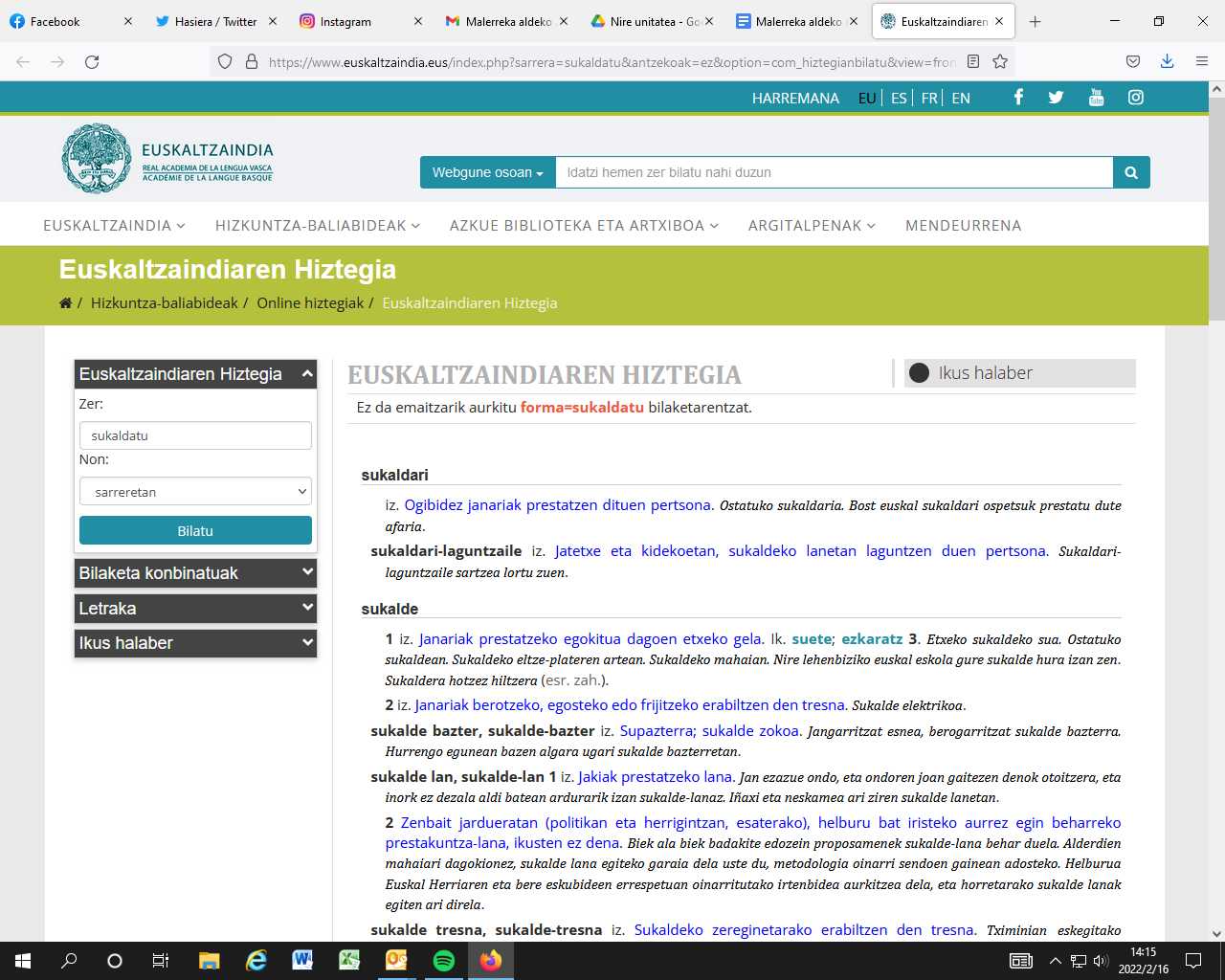 Kozinatu bilatzen badugu, aldiz, ikusiko dugu onartua dagoela. Anitzek pentsatuko dute erdal hitza dela, baina adinekoei erreparatzen badiegu, ohartuko gara kozinatu erabiltzen dutela eta, horrez gain, sukaldean ibili, sukaldean aritu, bazkaria prestatu… ere bai.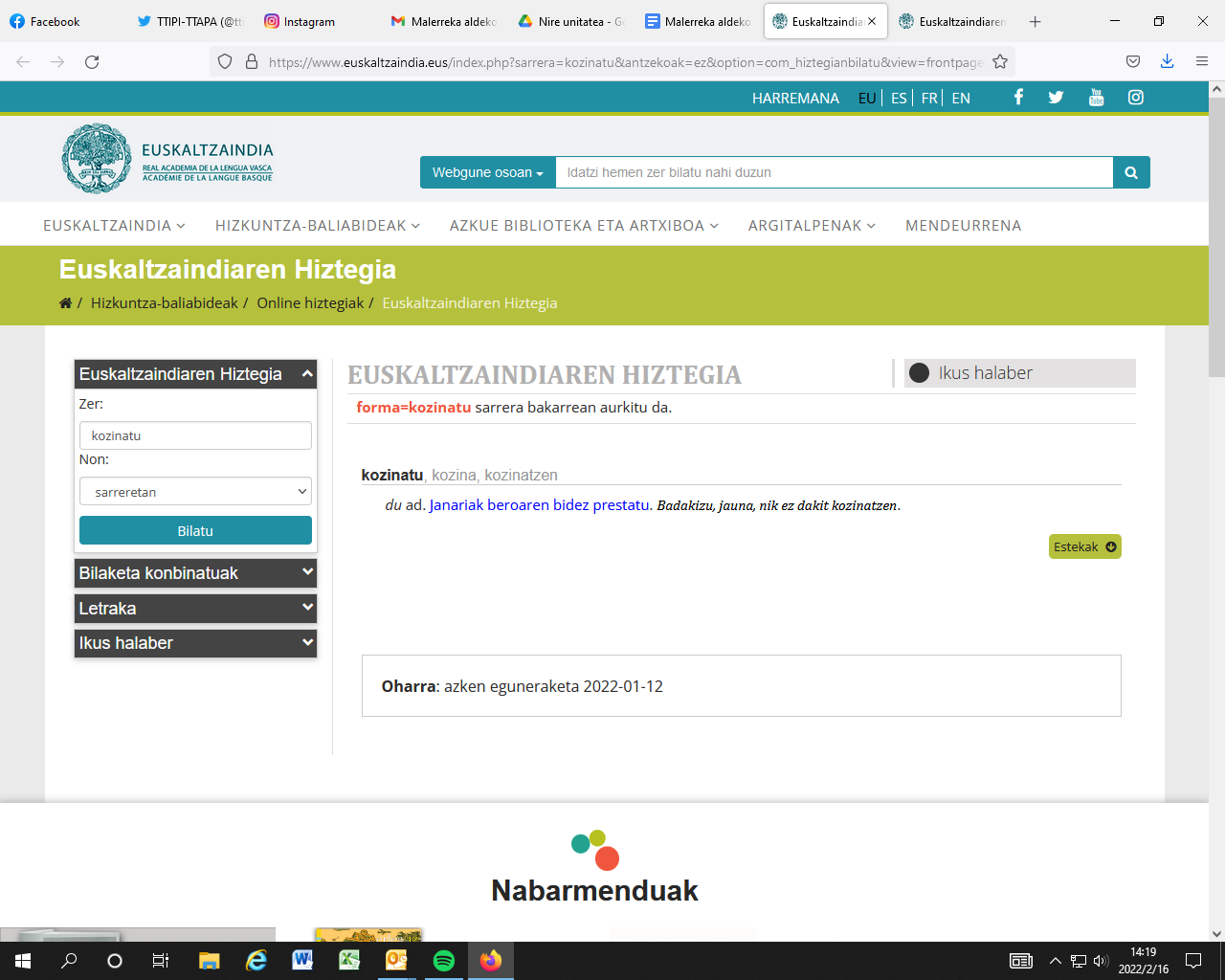 Urdin edo azul?Izartxorik ez egoteak garbi adierazten du biak onartuta daudela, baina posible ote da azul onartua egotea? Ia denek pentsatuko dute erdal solasa dela, baina adinekoei adituz gero, ohartuko gara haiek azul anitz erabiltzen dutela.Era berean, eta bitxikeria modura, Euskaltzaindiaren Hiztegian ikusten ahal dugu urdin solasak grisa ere erran nahi duela, eta horregatik, ilea urdindua izateak ilearen kolorea galtzen ari dela adierazten du.Euskaltzaindiaren webgunean jarraituz, Hizkuntza-baliabideak atalean, bertze eduki interesgarri anitzen artean, bi azpimarratu nahi genituzke: Jagonet eta Arauak.Jagoneten Euskaltzaindiak eskaintzen duen kontsulta-zerbitzu bat da. Bi helburu nagusi ditu: alde batetik, euskararen erabilera zuzena eta egokia bermatzea, eta, bertzetik, erabilera horren gaineko zalantzak argitzea. Jagoneten kontsulta egitean, bertako datu-basean bilatzen ahal dira zalantzak eta, erantzunik ez bada aurkitzen, galdera ere egiten ahal da.Euskaltzaindiaren afera akitzeko, arauak biltzen dituen atala ez genuke aipatu gabe utzi nahi. Arauei dagokienez, uste oker anitz dago, aski zabaldua baitago Euskaltzaindiak arauak noiznahi aldatzen dituela, baina hori ez da horrela, arau bakoitzaren beheitiko aldean argi adierazten baita noiztik dagoen ezarria. Ikus daitekeen moduan, arauak zenbakituak ageri dira. Izenburuan klikatuz gero, arau horretara joko dugu zuzenean. Koadro gorri baten barnean arauaren laburpena irakur daiteke eta, beheitiko aldean, berriz, PDFn araua osorik.Sarean araugintza lantzeko material ugari aurki daiteke, baina guk EIBZk (Euskararen Irakaskuntzarako Baliabide Zentroak) prestatutakoa eskura jarri nahi izan dugu, hagitz erabilgarria dela baiteritzogu.Bertzelako iturrietara ere jotzen ahal dugu, erraterako, ohiko akatsak lantzeko, material anitz baitago Interneten. Zenbait webgune eta materialen lotura gehitu nahi izan dugu, ezagutzen ez dituenak, erabiltzeko aukera izan dezan:HABEren webguneaEHUko EHUTSIEIMAren Euskal ikasmaterialen Estilo-liburuaIVAPen Zalantza-dantzanHoriez gain, euskarazko bi zuzentzaile ortografiko-lexiko dira Hobelex eta Xuxen. Aski tresna baliagarriak eta erabilerrazak dira akatsak zuzentzeko edozer gauza idatzi eta gero. Izan ere, testua idatzia dugularik, Hobelex edota Xuxen zuzentzaileen webgunera jo, bertan kopiatu eta agertzen diren gomendioak jatorrizkoan aldatzearekin nahikoa litzateke sortzen ditugun testuak txukun emateko.Akitzeko, ez genituzke itzultzaileak aipatu gabe utzi nahi, izan ere, egun ditugun itzultzaileen artean bi aipatu nahiko genituzke: Elia eta Itzuli. Dena dela, aipamen ttiki bat egin nahiko genuke, anitzetan gertatzen baita itzultzailearen laguntzaz euskaratutako zati bat gure idatzi batera ekartzean, gure eskualdekoak ez diren formak agertzea eta, horren ondorioz, idatzitako gainerakoarekin bat ez egitea. Hortaz, beti berrikustea eta moldatzea gomendatzen dugu, testuek batasuna eta koherentzia izan dezaten.4 Malerreka aldeko mintzoen ezaugarriakAtal honetan Malerrekako Mankomunitatea osatzen duten herrietako mintzoen deskribapena egin nahi izan dugu, hasieratik garbi adierazi dugun moduan, arrunt modu xume eta didaktikoan, gaian aditua ez den edonork ulertzeko eta, interesik izanez gero, erraz erabiltzeko.Lehenbiziko atalean euskalkiak eta euskara batua izan ditugu mintzagai, baina oraingoan euskalki eta mintzoetan sakonduko dugu. Hasi baino lehen, hausnarketa modura, gaiaren inguruan galdera orokorrak egiten hasiz gero, ohartuko gara aski jende gutxik dakiela ziur zenbat euskalki dauden Euskal Herrian, zer euskalki galdu den, nonbait euskalkia aldatu den edota euskalkiak eta mintzoak gauza bera ote diren. Bertzalde, gauza jakina da hizkuntzak biziak direla eta aldatuz doazela. Hori dela eta, uler dezakegu euskalkiak ere aldatzen (ari) direla eta, adituek diotenez, batzeko joera dutela, haien arteko aldeak murrizten ari baitira. Hala ere, erran dugunaren ildo beretik, gure identitatearen zati bat ere badira, haiekin identifikatzen garelakoz eta, hortaz, zaindu eta bulkatu behar ditugu.Orain arte garbi gelditu da gure eskualdean euskalkien hainbat ezaugarriren mugak edo isoglosak biltzen direla. Hortaz, modu erraz eta didaktikoan bada ere, hori azaldu nahi izan dugu. Hori dela eta, Malerreka aldeko mintzoen deskribapena egiten hasi baino lehen, euskalkiei buruz egin diren bi mapa garrantzitsuenak ekarri nahi izan ditugu lerrootara, hagitz modu bisualean ikus baitaiteke euskalkien sailkapena nolakoa izan den. Bidenabar, Baztan-Bidasoa eta, bereziki, aztergai dugun eremua, euskalkien mapan kokatzen ahal dugu.Louis-Lucien Bonaparte printzeak, Napoleon Bonaparteren ilobak, 1869an euskalkiei buruzko lehen mapa egin zuen.Ordutik gauzak nabarmen aldatu dira eta hondar mapa Koldo Zuazo hizkuntzalariak gaurkotu du .Mapan ikus daitekeen moduan, euskalki nafarra urdinez ageri da eta bertze tonalitateekin azpieuskakiak bereizten ahal dira. Koldo Zuazok, euskalki nafarraren barnean, gure eskualde gehiena Ipar-sartaldean kokatzen du, baina Eratsun eta Ezkurra ez, tarteko hizkera baitute. Ipar-sartaldean ere, dena den, euskalkien zenbait muga edo isoglosa biltzen dira eta horrek biziki interesgarria egiten du gure eskualdea. Zelaietak hagitz ongi laburtzen du “Baztan-Bidasoako hizkeren ekarpena (Dialektologiatik ikasgelara)” artikuluan:Berriki egin dugun doktorego-tesian (Zelaieta 2005) erakutsi denez, bi ur korronte ezberdin daramatza Baztan-Bidasoa ibaiak. Alde batetik, Baztan aldean aditzen den solasa, eta bertze aldetik, berriz, Bidasoa alderdikoa (Bertizarana, Malerreka, Sunbilla eta Bortzerriak). Hizkeren sailkapenari dagokionez, bi multzo bereizten ditugu, hortaz; nahiz eta bi hizkera hauek euskalki beraren barrenean dauden, egungo euskara nafarraren barrenean, hain zuzen. Honenbertzez, gure datuen arabera betiere, Nafarroa Garaiko euskararen bi hizkera mota ditugu Baztangoa eta Bidasoaldekoa. Zelaietaren tesiaz gain, bertze hainbat lan ere argitaratu dira gure eskualdeko mintzoaren inguruko ezaugarri jakin batzuei buruz. Horiez gain, argitaratu gabeko lan bana ere egin zuten Bittorio Lizarragak eta Maite Lakarrek. Horietan guzietan oinarrituta, labur-labur eta ahalik eta modu didaktikoenean, gure eskualdeko ezaugarri orokorrenak azalduko ditugu.Deskribapena egiten hasi baino lehen, Malerreka aldeko herrietako hainbat lekukotasun biltzen dituen Malerrekako ahozko ondarearen bilketa bideoa ikustea gomendatzen dugu, bertako lekukoen ahotik, eskualdeko hainbat kontu ikasteaz gain, mintzoen artean dauden aldeak eta berdintasunak ikusiko ditugulakoz. Lan hori Euskokultur Fundazioak egin zuen Malerrekako Mankomunitatearekin eta udalekin batera. Guzira 50 lagun elkarrizketatu zituen Malerrekako Mankomunitatea osatzen duten herrietan eta bideo horretan parte hartu zuten guzien pasarte bana ageri da, lagin modura, hori baita aurkezpen egunerako prestatu zen bideoa. Ondotik, atalez atal (fonetika-fonologia, morfologia, sintaxia…) gure eskualdeko ezaugarri nagusiak eta haien arteko mugak azalduko ditugu eta hainbat adibide gehituko ditugu, errandakoa hobeki ulertzeko. Hiztegia borzgarren atalean gehitu dugu, forma estandarretik abiatuta, gure eskualdean zer solas erabiltzen den jakiteko. Azkenik, seigarren atalean hainbat lekukotasun eta transkribapen gehitu ditugu, hirugarren eta laugarren ataletan azaldutakoa modu praktikoan ikusteko aukera izateko. Horretarako, Malerreka solasean. Ahozko tradizioaren bilduma laneko DVDtik herri bakoitzeko audio pasarte bana ere aukeratu dugu eta audio horien guzien transkribapena ere gehitu dugu, euskalkian nahiz batuan, ikasi nahi duenarendako lagungarri izanen delakoan.4.1 Fonetika-fonologiaAtal honetan biltzen diren ezaugarriak ahozko hizkerari dagozkio, hau da, solastatzean gertatzen diren ezaugarriak dira, baina horrek ez du erran nahi idatziz ere horrela erabil daitezkeenik. Hori dela eta, ez ditugu * ikurraz markatu, atal honen helburua Malerreka aldeko mintzoak deskribatzea delakoz, zer eta nola egiten den jakiteko, mugak non dauden ikusteko, eta abar.Aipatu beharra dago adibideak ahoskatu bezala idatzi ditugula, jakiteko nola erraten diren (bokal eta kontsonante galerekin...). Parentesi artean, ordea, transkribatutako adibideak batuan eman ditugu, letra etzanik gabe, forma osoak azaltzeko edota erranahia argitzeko asmoz. Horrez gain, adibideetan zenbait hizki [] nahiz () artean agertzen dira. Claudatorrak, hau da, [] ikurrak, erabili ditugu solasen bat osatzeko eta errazago ulertzeko. Parentesiak, berriz, ahul samar ahoskatzen diren letrak adierazteko baliatu ditugu. Adibide gehienak Amaia Apalauzak eta Maite Lakarrek bildutako lekukotasunetatik hartu ditugu eta horietako batzuk Malerreka solasean liburuan ageri dira.Akitzeko, argi utzi nahi genuke ezaugarri hauetako anitz ez direla Malerrekako Mankomunitatea osatzen duten herri guzietan erabiltzen, orain arte garbi gelditu baita gure eskualdean gertatzen direla ezaugarri anitzen mugak edo isoglosak. AzentuaAztergai dugun eskualdean azentua da ezaugarri bereizgarrienetako bat eta horri lotuak daude bertze hainbat gertakari fonetiko ere. Azken batean, azentuari eta doinuari esker bereizten ahal dugu pertsona bat herri batekoa edo bertzekoa den. Azentuaren inguruan gauza anitz erran badaitezke ere, ideia orokor eta nagusi bat bertzerik ez dugu aipatuko, agerian uzten baitu gure eskualdean izaten direla euskalkien arteko hainbat muga edo isoglosa. Malerreka aldeko herrietan, ezkerretik hasita bigarren silaban dago azentua, eta, beraz, a-ttá (aita), se-mí-a (semea), i-txí-a (etxea), o-gí-a (ogia)… erraten da. Baztanen, aldiz, ái-te, sé-mia, é-txia, ó-gie… erraten da, eskuinetik hasita bigarren silaban paratuz azentua. Oronozen dago muga hori, baina erran beharra dago gauzak aldatzen ari direla, bertako adinekoek Bidasoaldeko hizkera dutelakoz gehienbat, baina egungo gazteek, aldiz, Baztangora jotzen dute, harremanak, eskola, eta abar bertan dituztelakoz nagusiki.Aferesia eta sinkopaAzentuarekin lotura zuzena duen gertakaria dugu bokal atonoak edo azenturik ez dutenak galtzea, desagertzen den bokala atonoa izaten baita. Bi galera mota ditugu: aferesia eta sinkopa. Euskara nafarrean arrunt ohikoak eta bertakoak dira galtze horiek eta gure eskualdean indar handia dute. Aferesia deitzen diogu lehen bokala galtzeari eta gure eskualdean hagitz ohikoa da hitz hasierako bokal atonoak galtzea: torri (etorri), karri (ekarri), kusi (ikusi), man (eman), purdin (ipurdian), makumi arek (emakume hark)... Sinkopa hitz barneko bokal atonoa galtzean datza, bi silabatan ahoskatzen dena, silaba bakarrean emanez, eta hortaz, kontsonante talde berriak sortuz: idektzen (irekitzen), itxektzeko (itsasteko), Ameiktara (Ameriketara), eduktzko (edukitzeko), bedeiktzen tzu (bedeinkatzen duzu), iduktzen tzun (edukitzen zuen), maten bazttun (ematen bazituen), ebaiktzera (ebakitzera), arrastan (arratsetan), txokolte (txokolatea)...Halere, erran beharra dago ezaugarri hori ez dela sistematikoa, eta hortaz, ez dela beti gertatzen.Inguruko eskualdeekin alderatuta, erran daiteke Malerrekan sinkopa Baztanen baino azkarragoa dela, baina Bortzirietan baino motelagoa. Sunbillari dagokionez, aldiz, bertako azentua eta hainbat ezaugarri fonetiko-fonologiko hurbilago daude Bortzirietatik Malerrekatik baino. Ezin dugu atzendu aferesia nahiz sinkopa ahozkoan egiten ditugula, testuinguru informalean, baina egoera formaletan hitzak osorik eman behar dira.Beste/bertze, bost/bortz…Euskara nafarreko mintzo batzuetan -rtz- atxiki da, hau da, -rtz- duten aldaerak erabiltzen dira, ez -st- dutenak: bertze (beste), bertzela (bestela), bertzenaz (bestenaz) honenbertze (honenbeste), bortz (bost), ortzegun (ostegun), ortzirale (ostiral), hertze (heste)…Beintza-Labaienen eta Iturenen dago muga, hortik mendebaldera dauden herrietan (Beintza-Labaien, Eratsun, Ezkurra, Saldias eta Zubieta) -st- duten formak erabiltzen baitituzte: beste, bestela, bost, ostegun, ostiral…Berriz ere, ezaugarri honen muga gure eskualdean dago, izan ere, Euskal Herriko mapari begiratuz gero, aipatutako herrietatik mendebaldera -st- duten formak erabiltzen dira eta ekialdera, ordea, -rtz- dutenak. Hala ere, erran beharra dago Euskal Herriko ekialdean -st- dutenak nagusitzen direla, hortaz, Euskal Herriko bi aldeetan beste, bost… adituko dugu eta gure eskualde inguruan, aldiz, bertze, bortz…Hori guzia argi ikus daiteke EHHAn bortz solasarekin, adibidez.Azken ohar bat egin nahi genuke, izan ere, ez dugu atzendu behar bertze, bortz... erabilera formalerako eta idatzirako erabat onartuak daudela.Hasperenik ezIpar Euskal Herrian ez bezala, gure eskualdean ez da h ahoskatzen, baina batzuetan h horren lekuan herskari ahostunak (b, d, g) ageri zaizkigu: ta legoiti[k] peitti alletu zeneko beittiño (eta leihotik beheiti ailegatu zenerako beheitiraino), ate men tzen legora (atera omen zen leihora), begorrak eta astuak (behorrak eta astoak), bigorkumia zagon lo (behorkumea lo zegoen), ​​egun ta berroita amar kilo (ehun eta berrogeita hamar kilo), bigar torko gera (bihar etorriko gara), ago zabalka (aho zabalka)...*j ahoskatzeko moduaBaztan-Bidasoan *j-ren ebakera [j] da, hau da, y balitz bezala ahoskatzen da, Euskaltzaindiak aholkatzen duen moduan: yan (jan), yakin (jakin), yo (jo), yuan (joan), yendia (jendea), yosi (josi)…Hala ere, [x] hotsa, j moduan erraten duguna, ez da arrotza eta normalean gaztelaniazko maileguetan, erlijiotik hartutako solasetan eta interjekzioetan ikusiko dugu: jo!, joño!, jeneralin (jeneralean), jangoikun (jaungoikoaren), erdian ejia (erdian ardatza), eoten tzen injeniero (egoten zen ingeniari), biño ortan geldittu zen jaleua (baina horretan gelditu zen istilua), rojuk erraten tzuten ordun (gorriak erraten zuten orduan), sarjento batek erran tziten (sarjentu batek erran zidan), aik gizajoak, aik eskapa zailtzenak (haiek gizajoak, haiek eskapo zebiltzanak)...Maileguetan gaztelaniazko -on Gure eskualdean maileguetan (bertze hizkuntzetatik hartutako hitzetan) gaztelaniazko -on atzizkiari eusten zaio: frontona den lekun (frontoia den lekuan), kamionin (kamioian), kordionakin (akordeoiarekin), balonan ainku ya (baloiaren adinekoa ia), tablonak prestatu (tabloiak prestatu), denak montonara bilddu (denak pilara bildu)...​​Hala ere, g​​ertakari hori kokatzeari dagokionez, Zelaietak hau diosku:Mailegu zaharretan -oi bukaera dugu Nafarroako Bidasoalde osoan: arratoi, arrazoi, sasoi. Mailegu berriagoetan, aldiz, halako eremukako banaketa dugu: (i) Nafarroako berrikuntza espezifikoa den -on Baztanen, Bertizaranan, Malerrekan eta Sunbillan; (ii) Bortzerrietako lehia konplexua islatzen duten -oi (bereziki adin batetik goiti) & -on (bereziki gazteagoen artean); (iii) Goizuetan (Zubiri & Perurena 1998:39) eta Leitzan (Olano 1998:81-82) -on emaitza bakarrak omen diren abiona, kamiona eta kordiona; (iv) Hondarribian eta Irunen, adinekoen artean nagusiki, balonka (baina baloya), kamiona eta porrona bildu ditu Sagarzazuk (2005:73); eta, azkenik, (v) Gipuzkoako herrietan erabiltzen den -oi forma bakarra genuke. Bidasoaldeko euskarari dagokionez, Sunbillatik hasten dira gauzak aldatzen.	Atal honetan azaltzen ari garen bertze ezaugarri anitzekin bezala, maileguetan gaztelaniazko -on ahozkoan erabiliko dugu testuinguru informalean, baina erabilera formalerako eta idatzirako, -oi duten formak dira onartuak daudenak eta, hortaz, erabili beharrekoak (frontoi, baloi, kamioi…).Maileguetan -zioneSeigarren puntuan ikusi berri dugun -on atzizkiarekin gertatzen den bezala, latinetik eta latin-hizkuntzetatik harturiko -tione(m) atzizkia duten maileguetan, -zione egiten da gure eskualdean: gero deklarazioniak ta nuna den ta galdetu bar baitire (gero deklarazioak eta norena den eta galdetu behar baitira), ​​alkatik in tzun atentzioni deittu (alkateak egin zuen atentzioa deitu), ek eiñeko sosa urrengo jenerazionik yan in tzun (haiek egindako sosa hurrengo belaunaldiak jan egin zuen), yoan bear tzen Iruñera zea kobratzera, subentzioni kobratzera (joan behar zuen Iruñera zera kobratzera, dirulaguntza kobratzera), diputazionik itxi zittun denak (diputazioak itxi zituen denak)...Iñaki Caminok azaldu digu ezaugarri hori Euskal Herriko ekialde zabalean ageri dela: Latinetikako -tione(m) atzizkiak erromantzeetan eman formetarik euskarazko -zione bukaera etorri da maileguen bitartez eremu zabal honetara: debozione, nazione, orazione edo punizione, lau aldaerak dira nola Etxeparerenak, hala Ziburuko Etxeberrirenak ere. Nafarroa Garaiko ekialdeko eskualdeetan -zione-z landa entzun daiteke -zio bukaera ere. Hona Aezkoako etsenpluak: afizione ‘zaletasuna’, azione ‘ekintza makurra’, bakazioneak ‘oporrak’, diputazione ‘Nafarroako administrazio erakundea’, konzentrazione ‘ereiteko diren alorren biltze edo bateratzea’ edo razione ‘jaten den bigarren platera, funtsean haragia’. Eguesibarko Joakin Lizarragak xviii-xix. mendeetan idatziak dira afizione, akzione, konzepzione, kontrizione, perfekzione, proporzione… Baztanen afizionia, debozionia, diputazionia, ejekuzioniain, konparazione ‘adibidez’, relazionia… ditugu (Salaburu & Lakar 2005). Epeldek Larresoro alderdian bilduak dira mailegu berri hauek (2003: 121): azoziazione, dezizione, enfekzione, konparazione, kontsolazione, obligazione, operazione, pozizione, prekozione, punizione, reedukzione, telebizione, zirkulazione.Atzizki hori duten formak ez dira egokiak hizkera formalerako eta, bereziki, idatziz -zio duten solasak erabili behar ditugu. Euskaltzaindiaren 9. arauak aski ongi azaltzen du hori guzia.Hitz hasieran oa- > goa-Zuazok dio [wa] bokal multzoaren aitzinean g- kontsonantea garatzea euskara nafarraren bereizgarria dela, hau da, oa- hitz hasieran dagoelarik, aitzinean g- gehitzen zaiola, oa- > goa- eginez. Hori dela eta, gure eskualdean horrelakoak adituko dugu: guaiñ itteunte (orain egiten dute), guañ ezta oieken bearrikan (orain ez da horien beharrik), utzi zak eberki tapatuta, ta guaye biamnin, kusko [du]k (utzi ezak ederki tapatua, eta hoa biharamunean, ikusiko duk), guatzin gañin (ohatzearen gainean), gero eken gañin añarra patu ta ura guatzia (gero haien gainean ainarra paratu eta hura ohatzea), zimeni betti lami berriz etorri ta seiun guartu (tximinia beheiti lamia berriz etorri eta segituan ohartu)...Hala ere, hasierako g- gabeko formak ere aditzen ahal dira: oain (orain), Saldisa, Zubita ta Eratsuna artu ttu oain (Saldias, Zubieta eta Eratsun hartu ditu orain), uaye! erama zan! (hoa, eraman ezan), ez, baserri oitan, bueno lana kanpon itten dute, beño bizi da baserri frankotan oanik yendia (ez, baserri horietan, bueno lana kanpoan egiten dute, baina bizi da baserri frankotan oraindik jendea)...Erran beharrik ez dago, g- duten forma horiek ahozkoari dagozkiola, eremu informalean; testuinguru formaletan, berriz, Euskaltzaindiaren Hiztegian ageri diren moduan eman behar ditugu.Bustidura indartsuaGure eskualdean bustidura indartsua da, hau da, it, in eta il beharrean, tt, ñ eta ll ahoskatzen da. Horiekin batera, dd ere anitzetan adituko dugu. Honatx zenbait adibide: - it > tt: betti (beheiti), eman tzitten txekia (eman zidan txekea), iduit tzitten (iruditu zitzaidan), eskribittu (eskribitu, idatzi), battuzte Arizonan (badituzte Arizonan), ni biño amar urte zarraguk aittu dire kubierta kartzen (ni baino hamar urte zaharragoak aritu dira kubiertak ekartzen), men kusten zinttun ordun (hemen ikusten zenituen orduan)…- in > ñ: biño, miño, ño (baina), iñori (inori), aaiño (haraino), yakiñen duzue zer den (jakinen duzue zer den), ezpaitzen iñun e yeus ere! (ez baitzen inon ere deus ere!), Legasa alletu iñeliken (Legasara ailegatu ginelarik), biorra den tokiño karri (behorra dagoen tokiraino ekarri), ​​Bidasu pasatu barra giñun (Bidasoa pasatu beharra genuen)...	- il > ll: ontzako urria ta baulan batin pilla bat (ontzako urrea eta kutxaren batean pila bat), alletu zielikan (ailegatu zirelarik), illargin argiyikin (ilargiaren argiarekin), mallarrakin (babarrunekin), ​​edozein eskutan ibillik (edozein eskutan ibiliak)…- dd: oro har, solas batzuetan ia sistematikoki egiten da bustidura hau: xartela man ta bertzik bilddu (txartela eman eta bertzeak bildu), urtatsa(k) bilddu (urtatsak bildu), denak manddirik itten tziren ariya eginta (denak maindireak egiten ziren haria eginda), ​​maindde xuri(k) (maindire zuriak), onddo ttiki batzuk kusi nittun (onddo ttiki batzuk ikusi nituen), nik eztait ze pasazen en onddukin (nik ez dakit zer pasatzen den onddoekin), bilddotsan odola do ardiina (bildotsaren odola edo ardiena)...Hala ere, palatalizatu gabeko edo bustidurarik gabeko formak ere adituko ditugu, batez ere Basaburu Ttikian eta Zubietan: bildutzn tzittun belar ori[k] tenak (biltzen zituen belar horiek denak), ​​gero bildu eskukin (gero bildu eskuekin), biño pitarra itten da sagarra bildu eta gero zanpatu (baina pitarra egiten da sagarra bildu eta gero zanpatu), igual amabost-amasei maindire batin edo (igual hamabost-hamasei maindire batean edo)...Orain arteko adibide guzietan adierazi dugunaren ildo beretik, idazterakoan ezin ditugu bustidura horiek dituzten solasak erabili.a > e bihurtzeaHego Euskal Herriko ezaugarria da a > e bihurtzea aitzinetik i edo u bokalak ageri badira. Normalean Baztanekin edo Leitzarekin lotzen ditugu aite edo atte modukoak, Bertizaranan, Malerrekan edota Bortzirietan ez baita gertakari hori (ia) aditzen. Hala ere, erran beharra dago Basaburu Ttikian ezaugarri hori ezaguna dela, nahiz ez den sistematikoa. Bittorio Lizarragak aipatu digunaren arabera, Eratsunen gertatzen da bereziki, beti bukaeran. Ikus ditzagun zenbait adibide: au re nik iñe (hau ere nik egina), gañera espartziñek ere itten zittun (gainera espartinak ere egiten zituen), anille bat (uztai bat), an medide in (han neurria egin), eurre ee bi aldetan zolatu (egurra ere bi aldeetan zulatu), ezurre kendu (hezurra kendu), burnie mozteko bertze zera batzuk (burdina mozteko bertze zera batzuk), iltxeurra (intxaurra), ta berdiñe an (eta berdina han), ​​ta iriñe fiñe zagon edo kusten zun attek (eta irina fina zegoen edo ikusten zuen aitak), sorgiñe mordo at bilddu zela (sorgin mordo bat bildu zela), aik sorgiñek etzien (haiek sorginak ez ziren), osiñek eose (osinak egosi)...ErakusleakGure eskualdean erabiltzen diren erakusle gehienak euskara baturako onartutakoak izan arren, erakusleei erreparatuta bereizten ahal da pertsona bat Baztangoa, Malerrekakoa edo Zubietatik goitikoa den. Guk aldatzen direnak bertzerik ez ditugu aipatuko eta hainbat adibide gehituko ditugu: HauNORI kasuan honeri eta honei moduko formak adituko ditugu eskualde guzian: ze in bar tziu denbor oneri…? (zer egin behar zioagu denbora honi?), oneri erraten diogu (honi erraten diogu), au erdi eru duk ta onei man bar tziou (hau erdi eroa duk eta honi eman behar zioagu), onei manatzen d(io)un bezala (honi manatzen diogun bezala), ze in dizu onei? (zer egin diozu honi?)...Testuinguru formalean forma zuzena honi dela jakin behar dugu, nahiz gero bertzelako egoeratan honeri eta honei moduko formak erabili.HoriNORI delarik, gure eskualdeko herri guzietan horreri modukoak ageri dira: nola erraten al diozu orreri gauz bat eta areri bertzia? (nola erraten ahal diozu horri gauza bat eta hari bertzea?), “lia” deitzen tzaio orreri (“lia” deitzen zaio horri), orai nola erraten diote orreri? (orain nola erraten diote horri?), berbena orreri saten genion leno (berbena horri esaten genion lehenago), irailleko illauti orreri guk erraten diou... burubilla (iraileko hilabete horri guk erraten diogu… buruila), ta Kristina orreri pues etzazion gustatu (eta Kristina horri pues ez zitzaion gustatu)...Egoera formaletan, ordea, horreri erakuslearen tokian, horri erabili behar dugu.HuraNOR kasuan aldatzen ez bada ere, NORK denean, hark beharrean, harek erraten da Malerrekako herri anitzetan: arek ikus gabe yuaten bagiñen ura zagon paretara ta ura ukittu (hark ikusi gabe joaten baginen hura zegoen paretara eta hura ukitu), arek bazun bar ttiki bat (hark bazuen ostatu ttiki bat), arek matn tzion eztakit zemat pezeta (hark ematen zion ez dakit zenbat pezeta), ​​arek erran tziten ez nula yuan biar itxera (hark erran zidan ez nuela joan behar etxera), ​​arek eram bar tzun (hark eraman behar zuen), ​​zeiñ alabakin espostu bar tzun arek (zein alabarekin esposatu behar zuen hark), ​​bi urte egon bar tzun arek (bi urte egon behar zuen hark), ​​arek umia botatzen tzulik an paatu (hark umea botatzen zuelarik han paratu)...Zubietatik mendebaldera, aldiz, ez da harek erabiltzen, baizik eta hark: itten tzittun ark (egiten zituen hark), zerri ankak eta eskatzen tzittun ark (zerri hankak eta eskatzen zituen hark), ark [g]uri zerra ekarri (hark guri zerra ekarri), ordun ark ori esaten tzun (orduan hark hori esaten zuen), ark txokoltea atea bar tzun (hark txokolatea atera behar zuen), ark esaten tzun (hark esaten zuen)...NORI kasuan ere gauza bera gertatzen da, hari beharrean, hareri erraten baita Zubietatik ekialdera dauden herrietan: ez omen tzion ez arbo… geio arbol areri aizkori golpik man (ez omen zion ez arbol… gehiago arbola hari aizkora kolperik eman), ordun beitzen zion areri (orduan begiratzen zion hari), Xan Marko kazkabarra ta elur, nik mendi gañera yuateko areri dio[t] beldur (San Marko kazkabarra eta elur, nik mendi gainera joateko hari diot beldur), man tzion burua areri (eman zion burua hari), areri nasten zitun eta ek itten tzittun egosi (hari nahasten zizkion eta haiek egiten zituen egosi)...Haatik, Zubietatik mendebaldera dauden herrietan hari adituko dugu: ​​gero ari ure bota (gero hari ura bota), xamurtzen yoaten zenin aragia, pues, ari patatak bota (samurtzen joaten zenean haragia, bada, hari patatak bota), ari beira patzen tziren (hari begira paratzen ziren), ari bota arroza ta tipula (hari bota arroza eta tipula)...Bertzelako kasuetan ere, antzera jokatzen dute gainerako erakusleek, izan ere, Iturendik ekialdera dauden herrietan haretan, haretara… moduko formak dira nagusi, nahiz hartan, hartara… modukoren bat ere aditzen ahal dugun: ordun bolada aretan (orduan bolada hartan), inguru aretan barkazionikin zagon (inguru hartan oporretan zegoen)... ditugu alde batetik, baina bertzetik, aldiz, an baserri artan emana yana zerbatt ere (han baserri hartan emana jana zerbait ere), arrantzako botak gomazkuk erosiak, eun artan estreña in bearra (arrantzarako botak gomazkoak erosiak, egun hartan estreina egin beharra), Bertizeko sasi artan eroi itten ziren (Bertizko sasi hartan erori egiten ziren)...Ikusi ditugun adibideen ildo beretik, ordea, Zubietatik mendebaldera batuarekin bat egiten duten formak dira nagusi: bazen or Elizondotik Irunara trena bat ibiltzen zena eta artan tortzen tziren andrik (bazen hor Elizondotik Irunera tren bat ibiltzen zena eta hartan etortzen ziren andreak), ta an ibiltzen zttun igual amasei laun, kotxe artan (eta han ibiltzen zituen igual hamasei lagun, auto hartan), baño eun artan joan zen nausie (baina egun hartan joan zen nagusia), gerra ondoko… zandu zen goseti artan (gerra ondoko… izan zen gosete hartan)... Laburpen modura, Zubietatik mendebaldera dauden formak baturako onartuak direnak dira, eta, beraz, egoera formaletan, bereziki idazterakoan hark, hari, hartan, hartara… erabili behar dira, harek, hareri, haretan, haretara… beharrean.HauekHauek egiteko hok erabiltzen da batez ere: andiken ok kargatzen zielik (handik hauek kargatzen zirelarik), ok biyek ibizen zen (hauek biak ibiltzen ziren), berso bikañak ok (bertso bikainak hauek), ok moztu bar ttit, motel (hauek moztu behar ditiat, motel), ok yanakin yoaten tziren (hauek janarekin joaten ziren), ok men zakiten dena nun tzen (hauek omen zekiten dena non zen)...Deklinatzerakoan, aldiz, hokin, hotan, hotik… moduko formak adituko ditugu batez ere: oainguk kajon modernu otan (oraingoak tiradera moderno hauetan), ​​bai, zer okin, pikor okin (bai, zera hauekin, pikor hauekin), ta okin ola artu zure ankako biatz aundik (eta hauekin hola hartu zure hankako behatz handiak), sartu omen tzen zolo batera, ta izugarri elegantia! Eleganti ikaragarrin ta okin sartu omen tzen (sartu omen zen zulo batera, eta izugarri elegantea! Elegante ikaragarrian eta hauekin sartu omen zen), bi toki otan axala dun beitti untan (bi toki hauetan, azala duen beheiti honetan), ​​miño “silvestre” otik oaiñ ere atetzen dire nunai (baina basa hauetarik orain ere ateratzen dira nonahi)...HoriekBeintza-Labaien eta Ituren bitarterainoko herrietan hoitan forma nagusi: oik urrirun ta oitan zatn die beittu barrak (horiek urrian eta horietan izaten dira begiratu beharrak), bueno, beietan ezta izaten, biorra ta oitan da, bai (bueno, behietan ez da izaten, behor eta horietan da, bai), litruko ta botill oitan (litroko eta botila horietan), eta emen... eskap(a)tu eta mendi oitan, nee sortu itxin ondun bar(re)na ta... (eta hemen… eskapatu eta mendi horietan, nire sortetxe ondoan barrena ta…)... Zubieta eta Saldiastik mendebaldera, aldiz, bertze forma hau ere ezaguna da: meza oritan umi denak ibiltze ziren (meza horietan ume denak ibiltzen ziren), ​​oritan denak olata eramatten tzen (horietan denak olata eramaten zen), ba zaten dere gero illun batzuk, ez polittak… politt oritakuk ez, zatn dere… marron antzera (ba izaten dira gero ilun batzuk, ez politak… polit horietakoak ez, izaten dira… marroi antzera)...Akitzeko, Narbarten, Oieregin eta Donamarian bildutako bertze adibide hauek erakusten digute Baztandik hurbil dauden herrietan Baztango erakusleak ere adi daitezkeela batzuetan: oikendako enplastua (horiendako enplastua), injeniero ta oikendako beti (ingeniari eta horiendako beti), oiekendako? Ezkondu bear bazuten “asto trato” batekin egitten tziren (horiendako? Ezkondu behar bazuten, “asto tratu” batekin egiten ziren)...Egoera formaletarako jakin behar dugu horiek, horietan, horietara… direla forma zuzenak.HaiekBertizaranan nahiz Iturendik eta Urroztik ekialdera dauden herrietan hek da forma nagusia NOR kasuan: gurutzi ek patzen tziren (gurutze haiek paratzen ziren), ogia atetzen zen denboran sartzen ziren ek labian (ogia ateratzen zen denboran sartzen ziren haiek labean), an beratzen d(i)re ek eta onak zaten d(i)re (han beratzen dira haiek eta onak izaten dira), ek erdaraz zakiten (haiek gaztelaniaz zekiten), ek eiñeko sosa urrengo jenerazionik yan in tzun (haiek egindako sosa hurrengo belaunaldiak jan egin zuen), gero ek guatzera (gero haiek ohatzera), orai ek yoan tzien “a pique” beitti ta gu ate(a) giñen goitti (orain haiek joan ziren a pique beheiti eta gu atera ginen goiti)...Zubietatik nahiz Beintza-Labaiendik mendebaldera, berriz, haiek aurkituko dugu: gero itten tziuzten aiek moztu ta yosi (gero egiten zituzten haiek moztu eta josi), uia serbtzko bear tzien aiek (ogia serbitzeko behar ziren haiek), bazterrin utzi aiek (bazterrean utzi haiek), miño aiek erama[n] ta bereala garbittu ta ekarri (baina haiek eraman eta berehala garbitu eta ekarri), aiek gar(bi)tzen ginttun (haiek garbitzen genituen), ba(ñ)an lixibekin (g)osten tziren aiek (baina lixibarekin egosten ziren haiek), autsekin tapatu ta erretzen tzin aiek (hautsarekin tapatu eta erretzen ziren haiek), ta aiek eitten ziuten guri (eta haiek egiten ziguten guri)...NORI kasuan, aldiz, haiei errateko hekeri nahiz heiki gisako erakusleak adituko ditugu: matrimoniu bat baziten bedetzi ume... ekeri... ekeri zaintzen (senar-emazte batzuek bazituzten bederatzi ume… haiek… haiek zaintzen), ixpia erraten tzaio ekeri... ek paratu, ekeri diru gutixigo, biñon... ekeri pagatu (espioi erraten zaie haiei… haiek paratu, haiei diru gutxixeago, baina… haiei pagatu), segitzen genion andri ekeri itxeaiño (jarraitzen genituen andre horiek etxeraino), urtatsak erraten tzaion giltxaurrari ta ekeri (urtatsak erraten zitzaien intxaurrei eta haiei), ek matten zittozten ekeri, yateko (haiek ematen zizkieten haiei, jateko), aurra gustatzen baziote ekeri (haurra gustatzen bazaie haiei), ​​kate eiki lotzeko (kate haiei lotzeko), balima ie eskatzelik, eiki man, zuekendako (baldin badira eskatzaileak, haiei eman, zuendako)... Zubietatik eta Beintza-Labaindik mendebaldera, ordea, hairi (haiei) modukoak ikusiko ditugu batez ere: gero, airi beste ingredienten bat nasiko zion (gero, haiei beste osagairen bat nahasiko zien), bai, airi (e)sate [gi]ñion laberria (bai, haiei esaten genien laberria), airi deneri barrendik denak kentzen ttizte (haiei denei barrendik denak kentzen dizkiete), serbitzeko afaria berriz airi (serbitzeko afaria berriz haiei), itxian ziñunakin, zerbattekin ordaindu airi (etxean zenuenarekin, zerbaitekin ordaindu haiei)...Bertze kasuak deklinatzerakoan, berriz, hekin (haiekin), hetan (haietan)... moduko formak adituko ditugu Zubietatik ekialdera dauden herrietan: ekin batin ibiltze nitzen (haiekin batera ibiltzen nintzen), ​​​​​​ta ekin bazkaldu omen zun (eta haiekin bazkaldu omen zuen), ekin pillota goitti bota ta aitzen tzen tabatan (haiekin pilota goiti bota eta aritzen zen tortolosetan), ekin arraxkatu (haiekin harraskatu), sudur gañin me[n] zttun iru ille aundik, karagarrik, eta etan tzula indarra (sudur gainean omen zituen hiru ile handi, ikaragarriak, eta haietan zuela indarra), xare ttiki batzu[k] paginttun, xare etan bota ta (zare txiki batzuk bagenituen, zare haietan bota eta), ​​denbor(a) etan milla pezeta pagatuta (denbora haietan mila pezeta pagatuta), ​​leku batzuetan aritzak, t(a) etik... etan ere ari da sartzen baua (leku batzuetan haritzak eta haietatik… haietan ere ari da sartzen pagoa), denbor etan ya erran dugun eskasia izan zelik (denbora haietan ja erran dugun eskasia zelarik)...Zubietatik mendebaldera daudenetan, ordea, haikin (haiekin), haitan (haietan), haitatik (haietatik)... modukoak dira nagusi: luxi aikin sakatzeko ta (luze haiekin sakatzeko eta), ta aikin zeatzen tzien (eta haiekin zeratzen ziren), bedetzi pikor aikin (bederatzi pikor haiekin), mei xamarrak karri ta aikin garbitzen tzen (mehe samarrak ekarri eta haiekin garbitzen zen), pala aikin sartu uia labera (pala haiekin sartu ogia labera), ta an, anille bat, kate eikin (eta han uztai bat, kate haiekin), burnizkuk baitziren denbo(a) aitan saltzen tzienak (burdinazkoak baitziren denbora hartan saltzen zirenak), aiek ortz(a) aitan sartu (haiek hortz haietan sartu), demoa aitan zea zen, arpana, zerra (denbora haietan zera zen, arpana, zerra), eltze goxoana ateatzen tzen aik... ateatzen da aitan (eltze goxoena ateratzen zen haiek… ateratzen da haietan), karetzak atetzen dire aitan (garatxoak ateratzen dira haietan), iru aitatik bi izaten tzirin, zera, bi aldet’tik utsek (hiru haietatik bi izaten ziren, zera, bi aldetatik hutsak), makill aitetik berexi (makil haietatik bereizi)... Hiatoetan [j] epentesia Hiatoetan, i eta bertze bokalaren artean [j] epentesia egiten da batzuetan, hau da, bi silabatan banatuta dauden bi bokalen artean -y- sartzen da. ​​Gure eskualdeko herrietan Bortzirietan baino ahulagoa da gertakari hori, ez baita sistematikoki egiten. Ikus ditzagun zenbait adibide: ariya (haria), garbiyak (garbiak), ikaragarriyak (ikaragarriak), karriya (ekarria), arriyak (harriak), mugarriyak (mugarriak), sorginkeriyak (sorginkeriak), aundiyak (handiak), erriya (herria), ttikiya (ttikia), berriya (berria), yarriyak (jarriak), ogiya (ogia), euriya (euria)… Inesiboan (NON?) ere epentesia gertatzen da batzuetan; hori dela eta, -iyin forma aditzen ahal dugu Bertizaranan zein Malerrekan, batez ere Sunbillan, Bortzirietako eta Malerrekako tarteko mintzoa baitute bertan. Basaburu Ttiki aldean, aldiz, ez dugu horrelakorik adituko. Hona hemen hainbat adibide: aren azpiyin krixto bezala lotua ura (haren azpian kristo bezala lotua hura), bazen erriyin emakume bat (bazen herrian emakume bat), ​​igual bertze lantan erriyin ta aittuk ta orrela (igual bertze lanetan herrian eta arituak eta horrela), yeun itxe erriyin (ehun etxe herrian), erraten da mundu guziyin banatua dela (erraten da mundu guzian banatua dela), aren azpiyin patzen zinttun arropak (haren azpian paratzen zenituen arropak), aienak sasiyin bilddu (aihenak sasian bildu)... Aipatu berri dugun formarekin batera, batzuetan -iyan ere ikusi ahalko dugu: ura erdiyan ta bertze bi bazterrin (hura erdian eta bertze bi bazterrean), eta erriyan, ate men zittuzten erritiken (eta herrian, atera omen zituzten herritik), ogiyan iriñan zaiakin (ogiaren irinaren zahiarekin)... Ezaugarri horren muga berriz ere gure eskualdean dago. Oronozen eta Basaburu Ttikian, erraterako, ez baititugu -iyin moduko epentesiak aurkituko, baina bai bertzelakoak: aundiya, ogiya, ziriyak, esiyak, zerriya, gorriya, uliyak, erdiya, eztiya, gaziyakin, arbiya, ardiya, yosiyak, autsiya, argiya, zagiyak, aziyak. Arraiozen, ordea, ez dugu -iya moduko epentesirik adituko.Bokal luzeakBasaburu Ttikian arrunt ohikoak dira bokal luzeak: ari bee(r)i (r)e patzen tzioten (hari berari paratzen zioten), aakin itte(n) giñun (harekin egiten genuen), erdiin utzi (erdian utzi), gari(a) ittn tzen lenoo emen (garia egiten zen lehenago hemen), kortxiitu eta geo (kortxoa paratu eta gero), xerriina nasi (txerriarena nahasi), ziriikin bueltu (ziriarekin buelta eman), labiin erre (labean erre), kartzen tzeeten, medide (ekartzen zidaten, neurria), manduuk ttikik izaten dere (mandoak ttikiak izaten dira), biitu (begiratu)...Ezkurran hitz bukaeran asimilazioz bokal luzeak aurkituko ditugu: ​​uaiñ, errotarii aotan ibiltzen zela bai, oi erri guziik ore (orain, errotaria ahotan ibiltzen zela bai, hori herri guziak hori), gurdii iraule men tzitzioan (gurdia irauli omen zitzaien), uneri kastigu ikaragarrii man bar ziu, ikaragarrii (honi zigor ikaragarria eman behar zioagu, ikaragarria), lemeziko zakuu do ola, lenbeziko zakue (lehenbiziko zakua edo hola, lehenbiziko zakua)...Arrautu, eskautu, irauzi… modukoakBortzirietan harrapatu, eskapatu, irabazi erran beharrean, normalean arrautu (harrapatu), eskautu (eskapatu), irauzi (irabazi)… erabiltzen dira. Gure eskualdean ere horrelako formak aditzen ahal dira, nahiz ezaugarri hori ez den sistematikoa eta Bortzirietan bezain indartsua: arraut ut bastante (harrapatu dut bastante), ardi gaztia arrautu omen tzun otzak (ardi gaztea harrapatu omen zuen hotzak), ta arrautzen bazun bakarremat… pues ura gelditzen tzen kastigtua (eta harrapatzen bazuen bakarren bat… bada hura gelditzen zen zigortua), ​​illa arrautu men zuten otsua bordan barnin (hila harrapatu omen zuten otsoa bordaren barnean), ezta beretzi irauzirik (ezta bederatzi irabazirik), berreun dolarrekin eldu zen emengo irauzitikan doble (berrehun dolarrekin heldu zen hemengo irabazitik doble), irauzi ongi eta gaizki yan (irabazi ongi eta gaizki jan)...Giñun, gunun…Genuen errateko, gure eskualdean giñun erabiltzen da batez ere, baina gunun modukoak ere adi ditzakegu. Bortzirietan maiz aurki ditzakegu gunun eta nugun gisako adizkiak eta Sunbillan ere nahiko erabiltzen dute gunun adizkia. Bertizaranan, ordea, gauzak aldatzen dira eta ez dugu gunun edo nugun moduko adizkirik aurkituko. Ikus ditzagun zenbait adibide: kantatu bear gunun e... eskolatikan atetzin (kantatu behar genuen e… eskolatik ateratzean), au ere bagunun emen (hau ere bagenuen hemen), errezten gunun yakin gabe ze erraten gunun (errezatzen genuen jakin gabe zer erraten genuen), guk uskaraz itten gunun dena emen amakin ta attakin ta (guk euskaraz egiten genuen dena hemen amarekin eta aitarekin eta), yuan giñen eskolara yuxtu-yuxtun ikasi gunun erdaraz (joan ginen eskolara eta justu-justu ikasi genuen gaztelaniaz)...Patzeunte (paratzen dute) moduko metatesiakAditz nagusia eta *edun laguntzailearen orainaldiko adizkiak elkartzen direlarik, honelako metatesiak edo ordena aldaketak gertatzen dira: patzeunte <*patzen ute < paratzen dute. Bortzirietan hagitz ohikoa den gertakari hori Malerrekan nahiz Bertizaranan ere aurki dezakegu, baina maiztasun txikiagoz. Ikus ditzagun zenbait adibide: bai, zenbaitzuk errateunte “tella” (bai, zenbaitzuek erraten dute “teila”), batzuk erraunte baiez biño ni... nik in dut prueba ta eztire azitzen (batzuek erraten duten baietz, baina ni… nik egin dut proba eta ez dira hazten), ek zateunte lixta bat (haiek izaten dute lista bat), guttixio kobratzeuntenak (gutxixeago kobratzen dutenak), errateunte norbatt eskaka daola (erraten dute norbait eskaka dagoela)...Beintza-Labaienen ere ez da arrotza: errateunte amairu (erraten dute hamahiru), “nones” dela sorgiñena errateunte (“nones” dela sorginena erraten dute)...Harrigarria dirudien arren, ezaugarri hori Oronozeraino iristen da: patzeunte (paratzen dute), botatzeunte (botatzen dute), errateunte (erraten dute)... Zelaietak (2004:238) dio Bortzirietan zenbaitetan bertze urrats bat gehiago egiten dela: eitten unte > eitten te. Basaburu Ttikian, Malerrekan, Bertizaranan eta Oronozen ere aurki dezakegu ezaugarri hori: ori erraten tena… ankak miak eta ukerrak (hori erraten dutena… hankak meheak eta okerrak), oaiñ aizen die xingurrik, itten te mukurua (orain aritzen dira xinaurriak, egiten dute mukurua), amabortz egun gotti zaten te (hamabortz egun goiti izaten dute), biño ez noski erraten ten aña (baina ez noski erraten duten adina), zaten te xulua (izaten dute zuloa), pues eruk direla esaten te biño… eztire eruk ezkurriarrak (bada eroak direla esaten dute baina… ez dira eroak ezkurrarrak), Baztan zopak esaten te batzuk (Baztan zopak esaten dute batzuek), ozpiñkin ta gatzkin eta itten te batzuk (ozpinarekin eta gatzarekin egiten dute batzuek)... Sandhiak: ez + omen > ezpenMintzatzean anitzetan hitzak elkarri lotuta ematen ditugu eta lexema bat baino gehiago elkarrekin ahoskatzen ditugu, laburdurak eta aldaketak sortuz. Gure eskualdean hagitz ohikoak dira sandhiak, baina aipamen berezia merezi duen bat ekarri nahi izan dugu lerrootara. Izan ere, omen partikulak men eta, gutxiagotan bada ere, emen aldaerak ditu, baina deigarriena ez eta omen elkartzean gertatzen den sandhia dugu, m > p bihurtzen baita. Ikus ditzagun adibide zenbait: ezpen da (ez omen da), ezpen tzun geigo begittu (ez omen zuen gehiago begiratu), ezpen tzion enteintzen (ez omen zion entenditzen), ezpen tzin agertzen (ez omen ziren agertzen), ezpein zen (ez omen zen)…4.2 Morfologia4.2.1 Izenaren morfologiaIzenaren morfologiarekin zerikusia duten ezaugarriak ikusten hasiko gara lehenik:Berezko -a galtzeko joeraBidasoaldean (Bertizaranan, Malerrekan, Basaburu Ttikian eta Bortzirietan) berezko -a galtzeko joera handia dago: denbor etan ya erran dugun eskasia izan zelik (denbora haietan ja erran dugun eskasia izan zelarik), onoko beste kazul lurrezko ortan in (honako beste kazola lurrezko horretan egin), nik nauzkin en… pil bat karetxa (nik neuzkan pila bat kalitxa), eskol pixko geixio (eskola pixka bat gehixeago), errot zarrin zaten tzirela sorgiñak (errota zaharrean izaten zirela sorginak), neska yuan bark’un ferrat ori artu ta ur eske (neska, joan beharko dun ferreta hori hartu eta ur eske), pein baten tartera alletu zielikan (harkaitz baten tartera ailegatu zirelarik)...Hala ere, horiekin batera eta gutxiagotan bada ere, behar ez den tokian a gehitzen duten adibideak ere aditzen ahal ditugu: ura beruan (ur beroan), lore marrona bat ateatzen te (lore marroi bat ateratzen dute), amasei ortza (hamasei hortz), oanik martxan baizen trenabidia (oraindik martxan baitzen trenbidea), eur bakotxak bortz ortza (egur bakoitzak bortz hortz)…Argi utzi nahiko genuke, hizkera zainduan, egoera formaletan, hitzak osorik eman behar direla eta a horiek guziak dagokien tokian paratu behar direla.Ez da NORK pluraleko -ek bereiztenBaztan-Bidaso guzian, baita Basaburu Ttikian ere, ez da NORK pluraleko -ek bereizten, hau da, da absolutibo (NOR) pluralerako nahiz ergatibo (NORK) pluralerako -ak morfema erabiltzen da: baso bat’tik eateunzten denak (baso batetik edaten zuten denek), xistulariyak karrika buelta ematten tenin (txistulariek buelta ematen dutenean), geienak eamtten te ola (gehienek eramaten dute horrela), bertze lagunak artu ta eama zuten (bertze lagunek hartu eta eraman zuten), sorgiñak artu men zuten (sorginek hartu omen zuten), lanen ortara aitzen zien gizonak eskatze zutenin (lanean horretara aritzen ziren gizonek eskatzen zutenean), denak gaxki akittu omen tzuten (denek gaizki akitu omen zuten)...Ezaugarri hori egoera informalean erabil daiteke, baina jakin behar dugu NORK pluraleko forma zuzena -ek dela, testuinguru formalean bereziki zaindu beharrekoa.Zenbatzaileak Hauek dira gure eskualdean azpimarratu edo nabarmendu nahiko genituzkeen zenbakiak:2: gure eskualdean bi eta bida aditzen ahal ditugu. Bi ondoan izen bat duenean erabiltzen da eta, bida, aldiz, bakarrik doanean, hau da, izenordaina denean: bida baziren yuanak (biga baziren joanak), lautik ere bida egin bar tzirela (lautik ere biga egin behar zirela), bida beti, bi erri (biga beti, bi herri), bi ollasko ederrak bigali zatan bestetako (bi oilasko eder bidali zizkidan bestetarako), bi mando nittun nik ordun (bi mando nituen nik orduan), bi sunbildar (bi sunbildar)...5: eskualde gehienean bost nahiz bortz erabiltzen dira: bortz egunen burun (bortz egunen buruan), ogeita bortz urte (hogeita bortz urte), eztait bortz illabatez edo (ez dakit bortz hilabetez edo), ni(k) tuten eskola bortz illabetez ikasia (nik dudan eskola bortz hilabetez ikasia), sueldo bat (d)a bos sos (sueldo bat da bost sos), amabos laun (hamabost lagun), leno igual bostako (e)do lautatako tortzen zen zerri iltzili(a) itxera (lehenago igual bostetarako edo lauretarako etortzen zen zerri hiltzailea etxera), ta amabos… amabos bat eunez edo eruki an, kajonen, eta eo zintzilik patu (eta hamabost… hamabost bat egunez edo eduki han, tiraderan, eta gero zintzilik paratu)...Hala ere, erran beharra dago Zubieta eta Saldiastik mendebaldera dauden herrietan ez dela bortz zenbatzailea erabiltzen, baizik eta bost: bost eo sei talo suun ingurun (bost edo sei talo suaren inguruan), bost arraultze do batittu eta aakin (bost arrautza edo irabiatu eta harekin), oeita bost urtez (hogeita bost urtez)...60: Malerreka, Bertizarana eta Beintza-Labaien aldeko forma hiruretan hogei erraten da; egun, nagusiki adinekoek erabiltzen dute, gazteagoek, eskolaren eta hedabideen eraginez segur aski, hirurogei erabiltzen baitute. Honatx adibide zenbait: irutan ogei itxetako partittu bar tzinttun (hiruretan hogei etxetarako partitu behar zenituen), zagik zaten zittun... irutan oeita amar litro (zahagiak izaten zituen… hiruretan hogeita hamar litro)...Zenbatzaile honen muga ere Zubieta eta Saldiastik mendebaldera dago, adibideotan argi ikus daitekeen moduan: iruroei kilo pisatze zittuen azukre… (hirurogei kilo pisatzen zituen azukre…), tortzen zen zaku aundia, ola, irurei kilo (etortzen zen zaku handia, hola, hirurogei kilo)...80: berriki aipatu dugunaren ildo beretik, gauza bera gertatzen zaio lauretan hogei zenbatzaileari ere: ta man zittion lautan ogeita amar duro (eta eman zizkion lauretan hogeita hamar duro), apez tzaar bat beitzen, lautan oeita amar urtetik goittikoa ta arek maten tzun meza (apez zahar bat baitzen, lauretan hogeita hamar urtetik goitikoa eta hark ematen zuen meza), lautan oeita amar duro (lauretan hogeita hamar duro)... Zubieta eta Saldiastik mendebaldera, berriz, laurogei forma aurkituko dugu: ​​igual larogeita zortzi urte do bazittun da urte t’erdi o ola ya il tzela (igual laurogeita zortzi urte edo bazituen eta urte eta erdi edo hola ja hil zela)...Puntu honetan ageri diren forma guziek (biga, bortz, hiruretan hogei, lauretan hogei…) baturako balio dute eta egoera formaletan ere erabiltzen ahal dira.Zenbatzaile banatzaileakEuskaltzaindiak 18. arauan azaltzen duen moduan, zenbatzaile banatzaileak egiteko, -na morfema erabiltzen da (bana, hiruna, hamarna…), baina Malerrekan, Bertizaranan zein Bortzirietan i bokalez akitzen diren zenbatzaileekin -ra erabiltzen da. Erran behar da Euskaltzaindiak ez dituela forma horiek gaitzesten. Zubieta eta Beintza-Labaiendik mendebaldera, ordea, ez da -ra banatzailea erabiltzen. Ikus ditzagun zenbait adibide: otsalla, ta nai zuten aldatu, denari man pisko bana, eun bana do bira (otsaila, eta nahi zuten aldatu, denei eman pixka bana, egun bana edo bira), amabi illauteri bira eun (hamabi hilabeteei bira egun), ori unelako… bi… pintza bai, bi adarra gaztañanak edo eozein gauza… arbola zaten baitzte… ola, bi… birakuk (hori honelako… bi… pintza bai, bi adar gaztainarenak edo edozein gauza… arbola izaten baitz… hola, bi… birakoak), ura erdiyan, ta bertze bi bazterrin, eta bertzia(k) danak biraka-biraka filan (hura erdian, eta bertze bi bazterrean, eta bertzeak denak biraka-biraka errenkadan)...Eman eta utzi aditzekin adlatiboa (NORA? / ZERTARA?)Zuazok aipatzen duenaren arabera, perifrasi batzuetan eman eta utzi aditzekin inesiboa (NON?) erabili beharrean, adlatiboa (NORA? / ZERTARA?) erabiltzea ohikoa da ekialdeko hizkeretan. Hau da, eman eta utzi aditzekin, Euskal Herriko zati handi batean, adibidez, utzi egiten eta utzi irakurtzen… erraten da, baina gure eskualdean, berriz, utzi egitera eta utzi irakurtzera. Bi formak zuzenak dira eta, hortaz, euskara zainduan erabiltzen ahal dira. Ikus ditzagun hainbat adibide: utzi bixkot oztutzera (utzi pixka bat hoztera), barrika lurrin utzitzera (barrika lurrean uztera), utzi pixkot idortzea (utzi pixka bat idortzera), ​​etzuten utzitzen yendia kanpun ibiltzera (ez zuten uzten jendea kanpoan ibiltzera), ordun etzuten utzitzen espostera re (orduan ez zuten uzten esposatzera ere), yatera ez utzi koñaduk​​ (jatera ez utzi koinatuak)...Hala ere, Patxi Iñigo euskaltzain urgazle iturendarrak zehazten duen moduan, eman eta utzi aditzekin ez ezik, saiatu, atrebitu, lagundu eta jarri aditzekin ere adlatiboa erabiltzen da: enaiz atrebitzen irugarrena erratia (ez naiz atrebitzen hirugarrena erratera)... Destinatiboa (NORENTZAT? / NORENDAKO?)Basaburu Ttikian destinatiboa egiteko -tzat erabiltzen dela garbi ikus daiteke adibideotan: bai, bat gariintzat ta bestea maizentzat, bi arri bazeren (bai, bat gariarentzat eta bestea artoarentzat, bi harri baziren), guk itten giñun RENFEntzat lana (guk RENFErentzat lan egiten genuen), tertzerakuntzat ola bollo koskor batzuk (hirugarren mailakoentzat hola opil kozkor batzuk), artea bazula an ta itten tzittula kaprestuk eta beorrantzat (artea bazuela han eta egiten zituela kaprestuak eta behorrentzat), ebakintzat ere belar klase osto xabal ori pixkot tenplato (ebakientzat ere belar klase hosto zabal hori pixka bat epeldu)... Hala ere, horiekin batera, Bittorio Lizarragak dio Beintza-Labaienen nahiz Saldiasen horrelakoren bat ere jaso duela: nire andrindako (nire andrearendako), zuretako da ori, au zuretako da, au zuretzat eman dit (zuretzako da hori, hau zuretzako da, hau zuretzat eman dit), oeita amasei kilo ola da tamaño politta neretako (hogeita hamasei kilo hola da tamaina polita niretako), pa(r)a zazu bindako bazkaria; ta arratseko, batendako afaria (para ezazu birendako bazkaria; eta arratserako, batendako afaria)...Malerreka eta Bertizaranako gainerako herrietara begiratuz gero, -tako/-dako adituko dugu: illargia(k) badu bere eragiña... badu... neretako (ilargiak badu bere eragina… badu… niretako), neretako onddua yaiotzen da kolpin (niretako onddoa jaiotzen da kolpean), lizarra zaten tzen azindandako, ardindako zaten giñun lizarra (lizarra izaten zen aziendarendako, ardiendako izaten genuen lizarra), gaba gabazkundako, eguna egunazkundako (gaua gauazkoendako, eguna egunazkoendako), etzen arendako deus ere (ez zen harendako deus ere), aurrendako beinpin bai (haurrendako behinik behin bai), moxpelandako belarrak, pareta zaarratan atetzen diren belar gixen batzuk (ospelarendako belarrak, pareta zaharretan ateratzen diren belar gizen batzuk)...Prolatiboa (ZERTZAT? / ZERTAKO?) Euskaltzaindiak bi balio bereizten ditu: xedea eta ustea. Zelaietak (2008: 135) dio xedea edo helburua adierazteko, Nafarroa gehienean dagoen -tako ezaguna dela Bortzerrietan zein Malerrekan. Ikus ditzagun gure eskualdeko zenbait adibide: aat(a) eraman erederotako (harat eraman herederotako), barrenin ere guatzetako sartu iratzia (barrenean ere ohatzetako sartu iratzea), bat artutzen tzun baserritarran in… interpretetako (bat hartzen zuen baserritarren in… interpretetako), bedetzi egunez izarrak kontatu eta zein neskakin itten baizun ere ametsa ga... bedetzigarren gabin, arekin, ura andregaitako (bederatzi egunez izarrak kontatu eta zein neskarekin egiten baitzuen amets, bederatzigarren gauean, harekin, hura andregaitako), ibit tzena ardik itzitzeko biño geio gaztanbera itteko, edo adornotoko (ibiltzen zena ardiak jezteko baino gehiago gaztanbera egiteko, edo apaingarritako)...Ustea adierazteko, berriz, Zelaietak (2008: 135) eta Olanok (1998: 136-139) zehazten dute Sunbillan, Malerrekan eta Basaburu Ttikian -tako atzizkidun formak ezagunak direla, baina ez Bortzirietan, han -tzat baita aukera bakarra. Ikus dezagun Urrozen jasotako adibide hau: zaukaten arrun gaixtotako (zeukaten arrunt gaiztotako).Adlatiboa (NORA?): -ra eta -ratMalerreka eta Bertizarana aldean, Baztanen eta Bortzirietan baino gutxiago bada ere, adlatiboa (NORA?) egiteko, -rat ere erabiltzen da, nahiz forma nagusia -ra den: sua iñ estratan ta, dena(k) saltatu arat eta unat (sua egin estratan eta, denak saltatu harat eta honat), yendia arat yuaten tzen ikustera (jendea harat joaten zen ikustera), iñausten zelik urdamatako giñona orrat kartzen giñun oñez (irausi zelarik urdamatako genuena horrat ekartzen genuen oinez), bota mendira eta itten zen pues ya gizendu (bota mendira eta egiten zen bada ja gizendu), kanpora ate (kanpora atera), ariztikan eultzara ate (haritzetik erlauntzara atera), botatze zuten bettira (botatzen zuten beheitira)...Zubieta eta Basaburu Ttikian, berriz, -ra bertzerik ez dugu aurkituko: Iruñera yon eta antxe plaza (Iruñera joan eta hantxe plaza), exkin bat’tik bertzera begiak (izkina batetik bertzera begiak), gu kanpora atea giñen (gu kanpora atera ginen), errotatik errira uñutsik yoan nitzen (errotatik herrira oinutsik joan nintzen)... Akitzeko, garbi utzi nahi dugu adlatiboa egiteko -ra nahiz -rat formak erabiltzen ahal direla egoera formalean, baita idatzian ere.
4.2.2 Aditzaren morfologiaJarraian, aditzaren morfologiarekin zerikusia duten ezaugarriak azalduko ditugu:(1) Etorkizunean -ko eta -enBaztan-Bidasoan etorkizunerako -ko atzizkiaz gain, -n (eta -l) kontsonantez akitzen diren aditzekin -en erabiltzen da: eztakit zemat tzanen tzen (ez dakit zenbat izanen zen), zuk mandua ta eamanen diezu (zuk mandoa eta eramanen diezu), olatxe yuanen giñen (holaxe joanen ginen), Sunbillin igual zanen tzen (Sunbillan igual izanen zen), bertze trena izanen tzen seuraski (bertze trena izanen zen segur aski), erranen zizun zuri (erranen zizun zuri)...Hil aditzaren kasuan ere, -go beharrean, -en gehituta egiten dira etorkizuneko aditzak. Ikus ditzagun pare bat adibide: batzuk osatuko ziren, bertzik illen tziren (batzuk osatuko ziren, bertzeak hilen ziren), seguraski an illen zirela denak eta alaxe ta il tziren (segur aski han hilen zirela denak eta halaxe eta hil ziren)...Horrez gain, Basaburu Ttikian honelako asimilazioak gertatzen dira etorkizuna adieraztean: emen amaan tzittun beltxak, or amaan tzittun txurik (hemen eramanen zituen beltzak, hor eramanen zituen zuriak), medikaziomat oo matten izaan zion (botikaren bat edo ematen izanen zion), denak goizin do erraan zizuten (denak goizean edo erranen zizuten), bi-iru (b)uelta eo iin tzuten (bi-hiru buelta edo eginen zuten)...Forma horiekin batera, -nen > -in berrikuntza ere aurki dezakegu, Beintza-Labaienen gutxi batzuetan bada ere, Iturendik eta Urroztik ekialderako herrietan maiztasun handiagoz: etzen aunitz izain biño (ez zen anitz izanen baina), in zain tzioten [em]endik eo andikan abisatu (egin izanen zioten hemendik edo handik abisatu), orrengatik bota zain dizute kotxia ugaldera (horregatik bota izanen dizute autoa ugaldera), astaleguntako ortzila batin apezak errain tzun (astelegunetako ortzirale batean apezak erranen zuen), bertze batzuk igual errain dute bertze izen bat (bertze batzuek igual erranen dute bertze izen bat), orrek zapore gutti main dio (horrek zapore gutxi emanen dio), gutixio emain zioten (gutixeago emanen zioten), iru kilo odolki yain zittula (hiru kilo odolki janen zituela)...Basaburu Ttikian, aldiz, bertze asimilazio bat gertatzen da etorkizuneko formetan eta izaan (izanen), eoon (egonen)... modukoak erabiltzen dira. Ikus ditzagun zenbait adibide: ​​ze zaan [gi]ñen, ogei (i)txe do ogeita amar o ola zaan giñen (zer izanen ginen, hogei etxe edo hogeita hamar edo hola izanen ginen), medikaziomat oo matten izaan zion (medikazioren bat edo ematen izanen zion), otordu atean zopa earra yaan tziñun (otordu batean zopa ederra janen zenuen), nik emaan dizut (nik emanen dizut)...Behin baino gehiagotan azaldu dugun moduan, Nafarroan -n eta -l kontsonantez akitzen diren aditzekin etorkizuna egiteko -en erabil daiteke, onartua dagoelakoz eta -go bezain zuzena delakoz.(2) Izandu, egondu…Partizipio analogiko batzuk dira nagusi gure eskualdean, hau da, partizipioaren gainean bertze partizipio marka erantsen zaie: izan+du, egon+du… Ikus ditzagun adibide zenbait: beti aparte zandu da (beti aparte izan da), mingorria… e... izandu zela ta onara bialdu zutela (mingorria… e… izan zela eta hona bidali zutela), Zuit(a)ko jituk, or, beti zandu zeren (Zubietako ijitoak, hor, beti izan ziren), gaztina maestra egondu zen or (gazteena maistra egon zen hor), emen eondu nitzen goseak (hemen egon nintzen goseak), ​​entzun izando nion, gore atautxik berak esaten zun (entzun izan nion, gure atautxik berak esaten zuen), ​​gero bizittu dire beti, goiko erri auen kontura (gero bizi dira beti, goiko herri hauen kontura), itten da... etzantu in bar dozo, beste aiñekun itten da korritu (egiten da… etzan behar duzu, bertze gainerakoan egiten da korritu)...Zubietan, adibidez, ohikoa da zanttu modukoak aditzea: an zanttu zerenak (han izan zirenak), Zubitan… zanttu dela ere eztakitt (Zubietan… izan dela ere ez dakit)...Partizipio analogiko horiek ezin ditugu testuinguru formalean, idatzian batez ere, erabili. Aski da Euskaltzaindiaren Hiztegian begiratzea ikusteko aditz horiek ez daudela onartuak: egondu, izandu, bidaldu…(3) Utzitzen, yarritzen, moztutzen…Hagitz ohikoa da eskualde guzian utzitzen, yarritzen, moztutzen, sartutzen… gisako aditz pleonastikoak aditzea. Ikus ditzagun hainbat adibide: ordun ya utzitzen zo (orduan ja uzten duzu), eun batzu utzitzen ttugu biaamun artiño (egun batzuk uzten ditugu biharamun arte), barrika lurrin utzitzera (barrika lurrean uztera), ixkiñin yarritzn tziren (izkinan jartzen ziren), gero oi yositz’tzion gaiñekuri (gero hori josten zitzaion gainekoari), illik ta yaus ez baiziuzten moztutzen (ileak eta deus ere ez baitzituzten mozten), aixturrakin moztutzen zuten (aizturrekin mozten zuten), letanik sartutzen zittun (letaniak sartzen zituen), emakumia elizin sartutzen tzen (emakumea elizan sartzen zen), utzi bixkot oztutzera (utzi pixka bat hoztera), geo biamun artiño utzi ta… oztutzen iruki (gero biharamun arte utzi eta… hozten eduki), beiñ ikusten bazu ezta azitzen, oaiñ, balitteke… kus gabe azitzia (behin ikusten baduzu ez da hazten, orain, baliteke… ikusi gabe haztea)...Berez euskaraz aditz horiek utzi, jarri, moztu, sartu, hoztu… dira, ez *utzitu, *jarritu, *moztutu, *sartutu, *hoztutu, eta abar. Hortaz, kalean, testuiguru informalean erabiltzen ahal dira, baina eremu formalagoetan, forma egokiak baliatu behar ditugu. (4) Aditz izen bustiakAditz izen bustiak Bidasoalde guzian ohikoak dira, nahiz Malerreka aldean erabilera ez den hain indartsua. Hori dela eta, -ten, -tea… dagoen tokian, -tten, -ttea... gisakoak erabiltzen dira, baina ez sistematikoki: ara amtten eminguk errotara aman (hara eramaten hemengoak errotara eraman), jentillek ez ematten nonbatt e garii do iritteko (jentilek ez ematen nonbait ere garia edo ereiteko), meza matten ai zela saingak aittu men zittun eliz atarin (meza ematen ari zela saingak aditu omen zituen eliza atarian), arrautzik ere ematten tzeren (arrautzak ere ematen ziren), mandoakin eamatten zittuen (mandoarekin eramaten zituen), ni pisun eotte nitzen (ni pisuan egoten nintzen), matten zittozten arrastan gantxigorrak (ematen zizkieten arratsetan gantxigorrak)...Bittorio Lizarragak dio Basaburu Ttikian eta Leitzan aditz horiek sistematikoki bustitzen direla: eotten (egoten), ematten (ematen) eta eamatten edo eamitten (eramaten). Horrez gain, izatten (izaten) ere jaso du Beintza-Labaienen. Iñaki Caminok azaldu digu -iten aditz izenean zen i zaharraz gelditu den arrastoa dela: egoiten, emaiten edo eramaiten.Garbi utzi nahi dugu bustidura horiek ahozkoari dagozkiola, eta, hortaz, ezin direla horrela idatzi.(5) AhaleraBaztan-Bidasoan ahalera adierazteko -t(z)en ahal erabiltzen da nagusiki: be(r)atxuri pikorrak osuk botzen al ttiozo (baratxuri pikorrak osoak botatzen ahal dizkiozu), zenbat irauten al zun galdetu zio... nai zion (zenbat irauten ahal zuen galdetu zio… nahi zion), bedetzi illaubte pasatuta yuaten al tziren (bederatzi hilabete pasatuta joaten ahal ziren), urrutira ezautzen al tzu (urrutira ezagutzen ahal duzu), etzate emendikan bertze nausigana muitzen al (ez zarete hemendik bertze nagusiengana mugitzen ahal), or itten al tzu lo trankill (hor egiten ahal duzu lo trankil)...Horrez gain, bertze hauek ere aurki ditzakegu: an geldittu zela itxera yuan ezattekela (han gelditu zela etxera joan ez zitekeela), ez datteke eon (ez daiteke egon), ezatteken yaus ere erein (ez zitekeen deus ere erein), itxetik etzatteken ateri (etxetik ez zitekeen atera), ez men tteke musuik man (ez omen daiteke musurik eman)...Beraz, testuinguru formalean ahalerazko formak egiteko -t(z)en ahal onartua dago eta erabiltzen ahal da, baiezko nahiz ezezko perpausetan: joaten ahal naiz, ez naiz joaten ahal…(6) Lehenaldian orainaldiko aditza + n Iraganeko adizkiak egiteko, iraganeko adizkiekin batera, orainaldiko aditza + n egitura duten aditzak ere aurkituko ditugu eskualde guzian: in tzaitten bat erori ugaldera neri (egin zitzaidan bat erori ugaldera niri), gomeni zaigun geouneri egittia (komeni zitzaigun geroni egitea), yarria nagon emen (jarria nengoen hemen), gurutzi ari musu matten tzaion (gurutze hari musu ematen zitzaion), iduitzen zaiten (iruditzen zitzaidan)... Garbi utzi nahi dugu egoera informalean adizki horiek erabili arren, hizkera zaindu behar dugun egoera formaletan baturako onartutako aditzak erabili behar direla: nengoen, zitzaidan… eta ez nagon, zaiten…(7) Bigarren pertsona singularrean y- Euskara nafarraren bereizgarria da bigarren pertsona singularrean y- garatu izana, hau da, haiz adizkiari, adibidez, hasieran y- gehitzen zaio eta yaiz erraten da. Ezaugarri hori eskualde guztian ikusiko dugu, baina Leitzan, Areson eta Aranon ez: ai yaiz itxia itten, miño eztuk auniz probextu bar (ari haiz etxea egiten, baina ez duk anitz aprobetxatu behar), ez yaiz ilta re ez yaiz sartuko (ez haiz hilda ere ez haiz sartuko), aitz ona zaten yunen (hagitz ona izaten huen), ​​oain miño relijio geigo yun ordun doikabe (orain baino erlijio gehiago huen dudarik gabe)... Yaiz moduko formak ahoz egoera informalean egokiak dira, baina idatzian ez.(8) Aditz laguntzaileetan de- eta di- galduAditz laguntzaileetako de- eta di- atalak galtzen dira, jarraian ikus daitekeen bezala: Erramo egunin bedeiktzen ttugu (Erramu egunean bedeinkatzen ditugu), ur bedeinkatukin eo... alorrin... beti patukatuko ttugu... orain ezttugu patzen (ur bedeinkatuarekin edo… alorrean… beti paratukako ditugu… orain ez ditugu paratzen), patzen ttuzu an ezur batzuk (paratzen dituzu han hezur batzuk), ez ttugu txerrin ertzik garbitzen, eosi itten ttugu (ez ditugu txerriaren hertzeak garbitzen, egosi egiten ditugu), ​​urte guzin sartzen ttuu uliun (urte guzian sartzen ditugu oliotan), ortzatik nabaitzen da zenbat urte ttun (hortzetatik nabaritzen da zenbat urte dituen), nik nai ttut ibilli (nik nahi ditut ibili), kostillak eta oik itten ttute erreta yan (saiheskiak eta horiek egiten dituzte erreta jan)...Ezaugarri hori ere ahozkoari dagokio, beraz, testuinguru formalean ezin da horrelakorik erabili eta aditzak osorik eman behar dira.	(9) NOR-NORK eta NOR-NORI-NORK nahasiEuskara nafar gehienean NOR-NORK eta NOR-NORI-NORK sailak nahasten dira, hau da, NOR-NORK aditzak behar diren tokian, NOR-NORI-NORK sailekoak erabiltzen dira, eta alderantziz, honako adibideotan ikusiko dugun moduan: kartzen banaute giltxaurrak (ekartzen badizkidate intxaurrak), manen zattugu onenbertze diru (emanen dizugu honenbertze diru), in tzidaten eraman Ultzamara (egin ninduten eraman Ultzamara), izautuko ziaten andi(k) torrita (ezagutuko ninduten handik etorrita), ruedakin bai... bein galdu ginttun... guardik arraptu baitziuten (gurpilekin bai… behin galdu genituen… goardiek harrapatu baikintuzten), bedetzi urte nittunin do ola il tzen atautxi ta oroitzen naiz amak igorri zitela (bederatzi urte nituenean edo hola hil zen atautxi eta oroitzen naiz amak igorri ninduela)...Aditz horiek testuiguru informalean erabiltzen dira eta hala jarraituko du, baina argi izan behar dugu testuinguru formaletan jakin behar dugula bereizten eta formak egoki erabiltzen.(10) Komunztadurarik ez datiboa (NORI) dagoelarikDatiboarekiko (NORI) komunztadura hautazkoa da Nafarroako ekialdean eta Ipar Euskal herri gehienean. Hau da, NORI dagoenean ez da komunztadura edo konkordantzia hori beti egiten eta hori Ipar Euskal Herritik hurbil dauden eskualdeetako ezaugarri bat da. Gure eskualde guzian aurki ditzakegu horrelako adibideak, nahiz Zubietatik goiti gero eta ahulagoa den ezaugarri hori.Honatx zenbait adibide: airi deneri barrendik denak kentzen ttizte (haiei denei barrendik denak kentzen dizkiete), zu(k) maten bazu neri bertze duro erdi bat, nik berrizen areri patuko ttiot bertsuk (zuk ematen badidazu niri bertze duro erdi bat, nik berriz hari paratuko dizkiot bertsoak), ta guri aitzen ziren oiuka andik (eta guri aritzen zitzaizkigun oihuka handik), orduan etzen gustatzeri begitzen (orduan ez zitzaion gustatzeari begiratzen), zuk matte duzu neri? (zuk maite nauzu?), irugarren kintuari tiratu zen berriz (hirugarren kintoari tiratu zitzaion berriz), eztute geigo begituko zuri (ez dizute gehiago begiratuko zuri), uste zun gure osabak areri ai zela erraten (uste zuen gure osabak hari ari zitzaiola erraten), abixtu zuten okeri, foralari (abisatu zieten hauei, foralei)... Behin eta berriz azaldu dugun moduan, egoera formaletan baturako onartuta dauden adizkiak erabili behar direla argi utzi nahi dugu. (11) -ki aditz atzizkiaKoldo Zuazok dio -ki aditz atzizkia Nafarroa gehienean, Gipuzkoako ipar-ekialdeko zenbait hizkeratan (bereziki Irunen eta Hondarribian), Lapurdin eta Nafarroa Beherean erabiltzen dela. Morfema hori trinkoen tokian eta harridura perpausetan erabiltzen da batez ere.Patxi Iñigok, Patxi Salaberrik eta Juan José Zubirik (1995:284) argitaratutako “-ki aditz-atzizkiaren gainean” izeneko artikuluan azaltzen dute morfema horrek hiru erabilera dituela:1.- Aditz trinkoen kasuan esaldi bat hanpatu edo enfasia eman nahi diogunean -ki erabiltzen da. Hau da, “Galtzerdiak kajoiaren barnean dira” esaldia hanpatu nahi badugu, -ki atzizkia erabiliz egiten ahal dugu: “Galtzerdiak kajoiaren barnean izaki!”. 2.- Forma trinkoaren ordez aspektu puntukaria aditzera emateko balio duena: ibilki naiz (nabil), eramaki nuen (neraman).3.- Agurtu edo diosal egiteko ibiltzen duguna: zer, egoki? (zer, bazaudete?) edo zu ere ariki, e? (zu ere ari zara, e?)Artikulu horretan, gainera, gure eskualdean -ki morfemaren erabilera zehazten dute, honako pasarteotan ikus daitekeen moduan: Ezkurran izake (< izaki), jakinke (< jakinki) eta egoke (< egoki) ibiltzen dituzte, baina ez puntukari eta ez diosaltzat; Eratsunen egoki, ariki, helduki, ibilki eta jakinki segurutzat jotzen ditu gure informatzaileak, eta joaki zalantzazkotzat. Erabilerari doakionez, -ki Eratsunen hanpatzailea da, baina ez puntukaria, eta diosaltzat ere franko gutxi ibiltzen bide dute. Labaienen ariki, egoki, helduki eta ibilki erabiltzen dituzte diosal egiteko, eta horiez gainera jakinki ere bai, hanpadura adierazteko; Saldiasen egoki, ariki, helduki eta ibilki erabiltzen dituzte, beti hanpadura adierazteko, ez diosal gisara; bigarren modu honetara erabiltzea Labaiengotzat jotzen dute Saldiasen. Malerrekan Zubietako informatzaileak -ki puntukari gisa ez du ezagutzen; diosal egiteko ariki, egoki, helduki eta ibilki seguruak dira, eta joaki zalantzazkoa; hanpadura markatzeko ariki, egoki, helduki, ibilki, izaki, jakinki eta joaki ibiltzen ditu. Ekarki eta eramaki ez ditu erabiltzen, baina ez ditu txartzat jotzen. Iturenen ere ez dute puntukaritzat ibiltzen; baina bai diosal egiteko -ariki, egoki, helduki, ibilki eta gutxiago joaki- eta hanpadura aditzera emateko -ariki, egoki, ekarki, eramaki, ibilki, izaki, jakinki, joaki-. Donamarian Iturenen bezal-bezala erabiltzen dute, ekarki zalantzan jartzen duten arren; gaitzetsi, halere, ez dute egiten; Oizen aurreko bi herrietan bezala ibiltzen dute, bai eta Urrozen ere. Donezteben ere Iturenen bezala ibiltzen da -ki aditz-atzizkia; Sunbillan hanpadura adierazteko -ariki, egoki, ekarki, eramaki, helduki, ibilki, izaki, jakinki eta joaki- eta diosal egiteko -ariki, egoki, helduki, ibilki, joaki- ibiltzen dute, baina ez puntukari gisa. Jarraian, guk Basaburu Ttikian bildutako hainbat adibide ageri dira: kotxia elduki (autoa helduki), guk e[z] xakinki (guk ez jakinki), mantso elduki (mantso helduki), bi anaiak yoaki (bi anaiak joaki), nik exakinki (nik ez jakinki), itsua izaki (itsua izaki), ez izaki daus ere (ez izaki deus ere), dena su matten aiki (dena su ematen ariki), leertu izaki ta (lehertu izaki eta), pagatu nik izaki ordun (pagatu nik izaki orduan), zakurrek yaten aiki (zakurrak jaten ariki), burugoorra izaki (burugogorra izaki)...Akitzeko, Malerreka eta Bertizaranako gainerako herrietan jasotako adibide zenbait ere gehitu nahi izan ditugu: bidian yuaki ta sorgiña ate (bidean joaki eta sorgina atera), basoa atei ziola e… apuruan egoki… itteko, eta, emagiña bear zula (basora atera zuela e… apuroan egoki… egiteko, eta emagina behar zuela), ta gero aurdun eoki (eta gero haurdun egoki), eta arek ez yakinki ari itten andrik bezala (eta hark ez jakinki haria egiten andreak bezala), apez batek yakinki nola itten tziren (apez batek jakinki nola egiten ziren), iñork ez yakinki nor zen (inork ez jakinki nor zen), yakinki guk aranztarrek nora tor bar tzuten (jakinki guk aranaztarrek nora etorri behar zuten), gizona bere makillikin elduki gabaz (gizona bere makilarekin helduki gauez), mengo gaztiak (…) betik [g]otti elduki (hemengo gazteak beheitik goiti helduki)... (12) Eduki Eduki aditza Zubietan eta Basaburu Ttikian gainerako herrietan baino maiztasun handiagoz erabiltzen da, bertzeetan dut, dugu… modukoak erabiltzen baitira batez ere. Ikus ditzagun hainbat adibide: bere itxian nola zauken alaba (bere etxean nola zeukan alaba), an dauka arri aundi bat zuri gañera botzeko (han dauka harri handi bat zuri gainera botatzeko), au exur au ola gixena badauke (hau hezur hau hola gizena dauka), miño dauke (baina dauka), mandoa zartu men tzaukin eta esan omen tzion (mandoa zahartua omen zeukan eta esan omen zion), errial zillar ura altxatuta nauken (erreal zilar hura altxatua neukan), malizi asko daukizu (malizia handia daukazu), kusi bar digu onek ze sabiduria dauken gizon unek (ikusi behar diagu honek zer jakituria daukan gizon honek), urte bat daukat konfestu nizela (urte bat daukat konfesatu nintzela)...Bi moduak onartuta daude eta zuzenak dira, hau da, berdin-berdin erabiltzen ahal dugu nik daukat edo nik dut.(13) Tzirin Tzirin gisako adizkiak adituko ditugu Beintza-Labaien eta Zubietatik Leitza aldera: an beratze maizirin (han beratzen baitziren), ur berue botiz garbitzn tzirin (ur beroa botaz garbitzen ziren), yon tzirin bee familikin (joan ziren bere familiarekin), beratzen tzirinin, ateri ta txera (e)karri ta idortzen tzi(r)inin garbatu (beratzen zirenean, atera eta etxera ekarri eta idortzen zirenean garbatu), aik zaten baitzirin, apezak zatn baitziuzten zerbitzirik (haiek izaten baitziren, apezek izaten baitzituzten zerbitzariak), ofrendak... bedeetzi opill eraam bar zaten tzirin elizera (ofrendak… bederatzi opil eraman behar izaten ziren elizara), azpiko ek txurik zatn tzirin leno, gerrin lotzen tzirinak (azpiko haiek zuriak izaten ziren lehenago, gerrian lotzen zirenak), zer(a) urik etzirin ibiltzen (zera horiek ez ziren ibiltzen)... Adizki horiek ahozkoari dagozkio eta gainerako aditzekin ikusi dugun moduan, egoera formalean onartutako aditzak bertzerik ezin direla erabili jakin behar dugu.(14) Tere/dereTere/dere moduko adizkiak erabiltzen dira batez ere Zubietatik mendebalderako herrietan: euri itte bado eztere bustitzen (euria egiten badu ez dira bustitzen), oaiñ ee izaan dere (orain ere izanen dira), oik sorgiñak dere (horiek sorginak dira), zaten dere gero illun batzuk, ez polittak (izaten dira gero ilun batzuk, ez politak), yotzen deren ezkill urikin orduk tokatzen badere (jotzen diren ezkil horiekin orduak jotzen badira), atzazkaletan olako pintta batzuk atetzen dere (azazkaletan holako orban batzuk ateratzen dira), itxeko kontuk itxin eduki bar tzaten dere (etxeko kontuak etxean eduki behar izaten dira), tomate potik nola zatn dere ola (tomate poteak nola izaten diren hola), ala dere orik ere (hala dira horiek ere), gero artan busti ta ateetzen dere zopak (gero hartan busti eta ateratzen dira zopak)...Aurreko puntuan erran dugunaren ildo beretik, ahozkoan erabiltzen diren forma horiek ezin ditugu testuinguru formalean erabili.(15) Partizipioetan -nta erabiliGure eskualdean bukaeran sudurkaria (-n normalean) duten aditzen partizipioek -ta hartzen dute, ez -da: etzanta baldin badaude agudo uriya (etzanda baldin badaude, agudo euria), nozpattere gizon arek nolabait tiru manta do il zun (noizbait ere gizon hark nolabait tiro emanda edo hil zuen), an, etzanta (han, etzanda), su inta re bai (sua eginda ere bai), diru emanta lenago (dirua emanda lehenago), an erdi yanta re gelditzn tziren (han erdi janta gelditzen ziren), iñauti(k) yoanta Garizma (inauteak joanda Garizuma), uiek eittekin gatza manta (horiek egitearekin gatza emanda), guk baduu emen beitti yoanta borda bat (guk badugu hemendik beheiti joanda borda bat)...Ezaugarri hori ahozkoari dagokio eta, beraz, testuiguru formalean -nda erabili behar dugula argi izan behar dugu.(16) -katu Euskaltzaindiaren Euskararen gramatikan (2021:1046) azaltzen da Malerrekan, Bortzerrietan, Goizuetan eta Hondarribian, partizipioari -katu/-ketu atzizkia gehiturik osatzen dela esperientzia perfektuzko adizkia (emanketu, etorriketu, ikusiketu, izanduketu…).-katu aditz atzizkia anitz erabiltzen da Bortzirietan, adinekoen artean bereziki, nolabait ohitura adierazteko edota noizbait gertatu den zerbaiti erreferentzia egiteko. Gure eskualdean erabilera anitzez ttikiagoa bada ere, adinekoen artean ez da arrotza, baina galbidean da: oloko batzuk nik aittukatu tut (holako batzuk nik aditukatu ditut / holako batzuk noizbait aditu ditut), otsun errestua artukatu men tzun emen elur batkin (otsoaren arrastoa hartukatu omen zuen hemen elur batekin / otsoaren errestoa noizbait hartu omen zuen hemen elur batekin), bateri aitukatu zandu nion (bati aditukatu izan nion / bati noizbait aditu nion), nik ikusketu dut tellatua… burun patu ta… atetzen (nik ikuskatu dut teilatua… buruan paratu eta… ateratzen / nik ikusi izan dut teilatua… buruan paratu eta… ateratzen), eztugu in zandukatu (ez dugu egin izandukatu / ez dugu inoiz egin)...Bertizaranan eta Basaburu Ttikian ez dugu holakorik adituko.(17) Aditza + gogo Aditza + gogo egitura adinekoek baliatzen dute nagusiki asmoa izan edo nahi izan adierazteko. Bi eratara erabiltzen da, gogo osorik erabiliz edota -go aditzari lotuta: i, ze errango ziu? (hi, ze erran gogo zioagu?), ta musik… aen erdikin ingo izun ainbertze etxe ta… ordun ok… baliko zuen igual, urre puska arek, e… oainko millon bat (eta musika… haren erdiarekin egin gogo zituen hainbertze etxe eta… orduan hauek… balioko zuen igual, urre puska hark, e… oraingo milioi bat)...Ezaugarri hori ongi ulertzea behar-beharrezkoa da bertakoak ez diren eta arestian aipatu ditugun *errango, emango, jango… moduko formak saihesteko, jende anitzek erabiltzen baititu erranen, emanen, janen... beharrean. Argi izan behar dugu gure eskualdean -n letraz akitzen diren aditzen etorkizunean -en hartzen dutela, eta ez -go, erdialdean eta mendebaldean bezala.Hala ere, egia da karrikan adinekoei errango eta eramango aditzen ahal diegula, baina kasu horretan ez dira hanka sartzen ari, forma zuzenak baitira horiek; izan ere, ez dute erranen eta eramanen erran nahi, erran gogo edo erran nahi eta eraman gogo edo eraman nahi baizik. Garbi utzi nahiko genuke jango dut ahozkoan bertzerik ezin dela erabili, idatzian forma osoa eman behar baita: jan gogo dut.(18) Ezezko perpausetan ordena aldatuMalerreka eta inguruko herrietan ohikoa da ezin partikula erabiltzean lehenbizi aditz nagusia agertzea eta gero aditz laguntzailea, jarraian ikus daitekeen moduan: ezin aguantu dut (ezin dut aguantatu), aunitz geigo ezin bildu dut (anitz gehiago ezin dut bildu), ezin kontu zion (ezin zion kontu), geldirik eziñ egon zara (geldirik ezin zara egon), elurrakin ezin alletu zera (elurrarekin ezin zara ailegatu)...Iñaki Caminok azaldu digu hori hurrenkera zaharra dela eta orain egiten duguna, hau da, parentesi artean dagoena, ondotik sortu den aldaketa dela.Halere, bertzelako formak, aldaketa dutenak, ere erabiltzen dira: xerri bat iñaus iltzen baduzu ezin da konserbatu (zerri bat irausi hiltzen baduzu, ezin da kontserbatu), apezak libro idekia bazaukan, ordun sorgiña(k) ezin ziren muittu (apezak liburua irekia bazeukan, orduan sorginak ezin ziren mugitu)...Bi moduak zuzenak dira euskara batuan eta biak erabiltzen ahal dira. 4.3 SintaxiaAgerikoa den moduan, 4.3 puntuak ez ditu ezaugarri anitz, aldaketa gutxien izaten duen atala izaten baita normalean sintaxiarena, baina horrek ez du erran nahi pisu ttikiko ezaugarriak direnik, alderantziz baizik. Jarraian, gure eskualdeko forma bereziak azalduko ditugu.(1) Denbora (NOIZ?) eta modu (NOLA?) perpausakDenbora (NOIZ?) eta modu (NOLA?) perpausetan -(e)larik erabiltzen da nagusiki Urroz eta Iturendik ekialdera dauden herrietan: bidia i(n) tzelik, karretera i(n) tzelik ere bai (bidea egin zelarik, errepidea egin zelarik ere bai), biño gero akittu zelik ura, ordun segidan nai zuten (baina gero akitu zelarik hura, orduan segituan nahi zuten), goiz batez olluak ate(a) zirelik kanpura, segidun, momento batez, santiamen batein in tzittun bortz il (goiz batez oiloak atera zirelarik kanpora, segituan, momentu batez, “santiamen” batean egin zituen bortz hil), denbora kanbioa bazelik, goibeltzen zelik et(a) ola (denbora kanbioa zelarik, goibeltzen zelarik eta hola)...Horrekin batera, dena den, -(e)nean ere aditzen ahal dugu eskualde guzian, baina bereziki Zubietan eta Basaburu Ttikian, bertako forma nagusia baita denbora eta modu perpausak egiteko: ura zandu zunin yuan zen medikungana (hura izan zuenean joan zen medikuarengana), ta guatzea in bar tzenin itten tzen bi zolo aitan sartu eskua (eta ohatzea egin behar zenean egiten zen bi zulo haietan sartu eskua), erditze(n) dienin ya itten dire ardi (erditzen direnean ja egiten dira ardi), ​​kap oi idortzen tz(a)ionin patzen tzu biarna (kapa hori idortzen zaionean paratzen duzu bigarrena)...Dena den, denbora adierazteko -tzekin ere adituko dugu noiznahi, baina jakin behar dugu forma osoa -t(z)earekin dela, eta forma horrek idatzirako eta eremu formalerako ere balio duela. Ikus ditzagun hainbat adibide: auzalan(e)ako ezkille esaten tzaio. Eta... ta ura aitzekin denak Erriko Itxe... an da Erriko Itxean (auzolanerako ezkila esaten zaio. Eta… eta hura aditzearekin denak Herriko Etxe… an eta Herriko Etxean), eta itxera alletzekin, ya aspertzen tziren gu ondotikan, ta ordun eman sosa (eta etxera ailegatzearekin, ja aspertzen ziren gu ondotik, eta orduan eman sosa), ordun, gerra aintziñin ta oiek... gero ya, gerra eltzekin, ya akittu ziren (orduan, gerra aitzinean eta horiek… gero ja, gerra heltzearekin, ja akitu ziren), astuk ura ondora tortzekin ezpen tzun pausorik maten (astoak hura ondora etortzearekin ez omen zuen pausorik ematen)...Ez genuke gure eskualdean erabiltzen den errepikapenean oinarritutako bertze egitura hau aipatu gabe utzi nahi, galbidean baita: erori bazen erori (erori zenetik), ezkondu bazen ezkondu, etzun besta geiorik in (ezkondu zenetik, ez zuen besta gehiagorik egin)...Laburbilduz, puntu honetan ikusi ditugun forma guziek idatzirako ere balio dute, beraz, joan nintzenean, joan nintzelarik, joatearekin, joan bazen joan… modukoak berdin-berdin erabiltzen ahal ditugu egoera formalean.(2) Perpaus konpletiboak Eskualde guzian uste aditz nagusia delarik eta aditz laguntzailerik gabe dagoelarik, perpaus konpletiboa egiteko -(e)n erabiltzen da, jarraian ikus daitekeen moduan: eta nik uste den, or, Yoanin zun aizpa (eta nik uste den, hor, Joanean zuen ahizpa), nik uste espostu zen trajikin entertu zuten (nik uste esposatu zen trajearekin lurperatu zuten), nik uste amabi urtetan zaten den, ez? (nik uste hamabi urtetan izaten den, ez?)...Uste [+ edun] aditzarekin batera aditz laguntzailea ageri delarik, aldiz, -(e)la erabiltzen da, jarraian ikusiko dugun moduan: uste dut eztirela agotiak (uste dut ez direla agotak), ez nun uste alaku(a) zela (ez nuen uste halakoa zela), guk uste genun kontrabandun zela (guk uste genuen kontrabandoan zela), uste dut aunitz itxetan etzutela patzen ez zapatik (uste dut anitz etxetan ez zutela paratzen ez zapatarik), uste ot eunez ibiltzen tziela (uste dut egunez ibiltzen zirela), beti ola errezten ttu, uste du ongi errezten dula, ta segi ortan (beti hola errezatzen ditu, uste du ongi errezatzen duela, eta segi horretan)...(3) Perpaus kontzesiboakPerpaus kontzesiboak egiteko, -ba-... ere eta -ta ere egiturekin batera, nahiz ere erabiltzen da: primera erran bearrin primerisimakua erraten tzen, naiz igualtsua izan, biño, primerísima (“primera” erran beharrean “primerisimakoa” erraten zen, nahiz igualtsua izan, baina, “primerisima”), nik ezautu nun, naiz ni ttikia nintzen (nik ezagutu nuen, nahiz ni ttikia nintzen), antxuak dire, pues, denak, naiz izan urruxa, arikua, pues, denak (antxuak dira, bada, denak, nahiz izan urrixa, aharikoa, bada, denak), entierruku lenoo difuntuk ekartzen tziren bizkarrin artuta, naiz baserri apartetikan etor… ekartzen tziren bizkarrin artuta (entierrorako lehenago difuntuak ekartzen ziren bizkarrean hartuta, nahiz baserri apartetik etor… ekartzen ziren bizkarrean hartuta), pixkot tostatzen baziñun axala braxakin ta istorio, gero naiz autsekin tapatu ta garbixoo ateatzen tzen (pixka bat txigortzen bazenuen azala brasarekin eta istorio, gero nahiz hautsarekin tapatu eta garbixeago ateratzen zen)...Ikus daitekeen moduan, gure eskualdean nahiz bakarrik erabiltzen da, eta gabe. Egoera formaletan puntu honetan azaltzen diren forma guziak erabiltzen ahal dira.(4) ​​Kausazko perpausak (ZERGATIK?)Kausazko perpausak eratzeko gure eskualdean bait- eta -lakoz erabiltzen dira. Lehebizikoari dagokionez, bait- bidez eratzen dira kausazko perpaus anitz: ​​koñak ezpaitzen agitz ibiltzen..., ta gero, zera(k) gutigo, este, bertze... oraingo edari modernu ori... txanpaña! (koñaka ez baitzen hagitz ibiltzen…, eta gero, zerak gutxiago, este, bertze… oraingo edari moderno hori), ankekin itten tzuten morterua, zapa-zapa-zapa... ordun ezpaitzen makiñaik (hankekin egiten zuten morteroa, zapa-zapa-zapa… orduan ez baitzen makinarik), bazka aitza ta gaztaña izaten baitzen ordun franko politte (bazka haritza eta gaztaina izaten baitzen orduan franko polita), ta ala etzen lertzen, gañekoan bakizu, beotasun orrekin eo lertu itten baitzen (eta hala ez zen lehertzen, gainerakoan badakizu, berotasun horrekin edo lehertu egiten baitzen)...Kausazko perpausak eratzeko -lakoz forma ere baliatzen da, baina ez -lako edo -lakotz: Ittuna deitzen da Ittun… itsua dagolakoz (Ituren deitzen da Itu… itsua dagoelakoz), sekretariu ura erittu do zartu o jubilatu zelakoz, eztaki[t] zer, etorri zen bertze bat ordezko (sekretario hura eritu edo zahartu edo jubilatu zelakoz, ez dakit zer, etorri zen bartze bat ordezko), itten ziguten irri eskolan... ezkanakigunkoz erdaraz (egiten ziguten irri eskolan… ez genekielakoz erdaraz), bi ollasko ederrak bigali zatan bestetako zorra zutelakoz eta ez nue... eskatzen ez nuelakoz (bi oilasko eder bidali zizkidan bestetako zorra zutelakoz eta ez nue… eskatzen ez nuelakoz), eztakit etzakilakoz edo… ez zul… ez zulokoz egin nai (ez dakit ez zekielakoz edo… ez zuel… ez zuelakoz egin nahi)...Gure eskualdeko hizkera erabilita idatzi nahi dugunean ere, egoera formaletan erabiltzen ahal dira bait- nahiz -(e)lakoz.(5) Helburuzko perpausak (ZERTARAKO?)Helburuzko perpausak egiteko -ko erabiltzen da: erril zillar ura amak o(g)ia eosteko kendu ziten (erreal zilar hura amak ogia erosteko kendu zidan), ya akabillan betti zeliken, ziri batekin eiten zen azpitiken xoluk in tarteka-tarteka… a, ori ya... itteko da despeida ongi (ja akabailan beheiti zelarik, ziri batekin egiten zen azpitik zuloak egin tarteka-tarteka… a, hori ja… despedida ongi egiteko da), ordun eldu zen berreun dolar irauzteko zera zen, kontrata ala giñun, eta, berreun dolarrekin eldu zen emengo irauzitikan doble (orduan heldu zen berrehun dolar irabazteko zera zen, kontrata hala genuen, eta, berrehun dolarrekin heldu zen hemengo irabazitik doble), iñork nai etzitunak txorizuk itteko Frantzira eraaten zuzten (inork nahi ez zituenak txorizoak egiteko Frantziara eramaten zituzten)...(6) Al galde partikula Basaburu Ttiki aldean ohikoa da galderetan al partikula erabiltzea, Baztan-Bidasoan ez bezala. Berez partikula horrek ez du erranahi berezirik eta euskalkiekin lotura du, ezaugarri hori ere Gipuzkoatik hurbil dauden herrietatik mendebaldera zabaltzen baita: ba al dakizue zuek eltzea nola eosten den ongi? (ba al dakizue zuek eltzea nola egosten den ongi?), orrek balio al do? (horrek balio al du?), bai al dakik nun abillen? (ba al dakik non habilen?), zengatik ez al tzien kont(u)ratzen, ba, orrengatik paat tzutela guutzia? (zergatik ez al ziren konturatzen, bada, horregatik paratu zutela gurutzea?)...Galderetan, beraz, al erabil daiteke hala nahi izanez gero, baina al gabe ere, galdera zuzenak eginen ditugula jakin behar dugu, hori baita gure eskualdean galderak egiteko modu nagusia.4.4 LexikoaLexikoaren edo hiztegiaren atala izaten dute gisa honetako gramatika deskriptiboek, baina guk atal berezi bat egin nahi izan dugu, behin eta berriz azpimarratu dugun moduan, gure eskualdean biltzen baitira solas anitzen mugak. Hori dela eta, borzgarren atalean aukera izanen dugu ikusteko gure eskualdean Ituren eta Beintza-Labaien herrietan marra bat kokatuz gero, marra horretatik mendebaldera esan, beste, asko… erabiltzen direla eta marra horretatik ekialdera, ordea, erran, bertze, anitz…Horrez gain, EBEn “Zalantza eragiten duten zenbait hitz eta izen berezi” atala dugu, arrunt interesgarria, praktikoa eta erabilerraza. Atal horretako sarreran aski garbi azaltzen du Euskaltzaindiak gida honetan zehar proposatutakoa:Beltzez datozenak, batzuk letra lodiz eman dira, bestetzuk letra normalean. Beltzez agertzeak adierazi nahi du euskara batuan guztiak direla erabilgarriak, baina Euskaltzaindiaren Hiztegiak, nolabait esateko, mailaketa bat egiten duela haien artean: hemen letra lodiz ageri direnen alde egiten du, hain zuzen, dela forma estandarragoak direlako, dela aldaera nagusiak direlako, dela erabilera hedatuagoa dutelako.Aukera nagusia ez direnak (EBE honetan letra biribil arruntez adieraziak), modu soilean ageri dira gehienetan Hiztegian (alegia, erabilera-adibiderik gabe), nolabait ere markatzeko bigarren mailakoak direla; normalki, gainera, lehen aukera den beste hitz definitzaile batek ematen die adiera. Hiztegiaren jarraibidea hori izanik ere, horrek ez du esan nahi egoera eta testuinguru guztietan hala behar duenik: komunikazio-egoera zein —hartzailea, asmoa, testuingurua, helburua, tokia eta unea…—, bigarren mailako horiek ere guztiz egokiak (edo egokiagoak) izan litezke zenbait egoeratan. Testuinguruak aginduko digu zein aukeratu.5 Malerreka aldeko mintzoen hiztegiaKontrakoa uste den arren, Bidaso aldean erabiltzen diren solas gehienak euskara batuko formak dira eta, hortaz, erabili eta bulkatu beharrekoak. Jarraian ageri den hiztegiaren ezkerreko aldean batez ere Euskal Herriko erdialdean erabiltzen diren solasak ageri dira. Hala ere, zutabe horretan ere berez erdialdekoak ez diren, baina eskolaren nahiz komunikabideen eraginez zabaldu diren bertzelako solasak ere gehitu ditugu (amaitu, apurtu, arkatz, erosketa…). Era berean, gerta daiteke ezkerreko aldeko formez gain, Malerreka aldean eman ditugun formak ere erabiltzea Euskal Herriko erdialdean, baina horiek ez ditugu adierazi, gida honen helburua Malerreka aldeko herrietako mintzoak ezagutaraztea eta bulkatzea baita.Erdiko zutabeari dagokionez, Malerrekako herri gehienetako euskarako forma estandarrak edo batuak eman ditugu eta, eskuinekoan, aldiz, Zubieta nahiz Basaburu Ttiki aldekoak. Azken zutabe horretan, ordea, anitzetan forma bat baino gehiago ageri da, bortz herri horien artean ezberdintasun ugari izaten baitira. Hori dela eta, zutabe horretan berean hasieran adierazi dugu zer herritako formak diren: B-L (Beintza-Labaien), Er (Eratsun), Ez (Ezkurra), S (Saldias) eta Z (Zubieta). Herri batean forma bat eta gainerakoetan bertze bat erabiltzen bada, Gainerakoak paratu dugu azken horiei erreferentzia egiteko. Letra arruntean dauden hitz horiek guziak Euskaltzaindiaren Hiztegian ageri dira eta, hortaz, onartuak daude. Zenbaitetan, forma horien ondoan, letra etzanez eta parentesi artean, zenbait hitz nola erraten diren azaldu dugu, baina garbi utzi nahi dugu ezin direla horrela idatzi. Bertzalde, letra etzanez eta parentesi gabe Euskaltzaindiaren Hiztegian onartuta ez dauden zenbait solas gehitu ditugu, gure eskualdean nola erraten diren jakiteko, baina momentuz behinik behin, Euskaltzaindiak ez ditu solas horiek onartu. Dena dela, horrek ez du erran nahi etorkizunean onartuko ez direnik, Euskaltzaindia euskalkietako solasak sartzen ari baita Euskaltzaindiaren Hiztegian.Akitzeko, hiztegia ostatzen lagundu duten guzien laguntza ere eskertu nahi dugu: Tere Arretxea, Nerea Bazterrika, Izaskun Bertiz, Joxe Bertiz, Iñaki Camino, Antxon Erregerena, Anttonio Hernandorena, Miguel Hernandorena, Andres Iñigo, Patxi Iñigo, Marta Legazkue, Bittorio Lizarraga, Gloria Loperena, Pakita Mikelarena, Ainhoa Mitxeo, Martin Mitxeo, Antxone Otxandorena, Aitziber Ugalde, Migel Mari Ugalde, Martin Subizar, Pakita Telletxea…Bertzelako esapide eta egitura batzuk ere bildu nahi izan ditugu lexikoaren ondotik, haiek indartu eta gal ez daitezen: 	Arropa edo bertze zerbait estreinatzean:Zimikoberri!Dolumina adierazteko norbait hiltzen denean:Osasuna enkomendatzeko	Eskerrak ematean:Esker mila! / Eskerrik asko!Ez da zerik / Ez da zergatik / Ez horregatik Goizean agurtzean:Egin duzu lo? / Egun on. Egin duzu lo?Nik bai. Hik ere bai? / Bai, zuk ere bai?Gauean agurtzean:Pasatu gabon / Gabon pasaBaita zuk ere / Pasatu gabon / Gabon pasaNorbait ezagutzean:Urte askotarako!Urte aunitzetako! / Aunitz urtetako!Norbait bere urtebetze egunean zoriontzeko:Aunitz urtez!6 LekukotasunakAtal honek orain arte azaldutako guzia modu praktikoan ikustea du helburu; izan ere, Mikel Belaskoren laguntzaz Malerreka solasean liburuarekin batera heldu zen DVDko hainbat lekukotasun berreskuratu eta hona ekarri nahi izan ditugu. Pasarte horiek guziak QR kodean klik eginez gero aditzen ahal dira eta, jarraian, transkribapena bi modutan ageri da: euskalkian erraten den bezala lehenik, eta ondotik, transkripzio horiek euskara batuan emanda.BEINTZA-LABAIENTeila buruan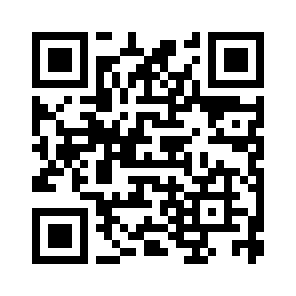 Emakumia elizin sartuzen tzen gero, aurrikin eliza yoten tzen. Zortzi-amar bat eunen buruen edo ola, yartzen tzenin ungi edo, ona, elizin sartzera, elizin sartu barra zatn zen. Eta apezari abixten zezion ia nois nai dun yoatea, eta, onelako euntan, edo onelko arratsadlin, do onelko goizin do erraan zizun. Ta ordun, bittartiño, tellatua... zera, tella patuta ibilli bar zaten men tzun.	Ink.: Eta? Buruan paratuta?	Buruen tella... tella patuta, bai, billi bar omen tzun. Biño gore denboatan yon tzen ori. 	Ink.: Biño ori zer tzen, itxetik atetzeko edo itxian ere bai?	Txia re... etxiin ez! Txetik atetzeko zate men tzen ori. Euskara batuan	Emakumea elizan sartzen zen gero, haurrarekin elizara joaten zen. Zortzi-hamar bat egunen buruan edo hola, jartzen zenean ongi edo, hona, elizan sartzera, elizan sartu beharra izaten zen. Eta apezari abisatzen zitzaion ea noiz nahi duen joatea, eta, honelako egunetan, edo honelako arratsaldean, edo honelako goizean edo erranen zizun. Eta orduan, bitartean, teilatua... zera, teila paratuta ibili behar izaten omen zuen.	Ink.: Eta? Buruan paratuta?	Buruan teila... teila paratuta, bai, ibili behar omen zuen. Baina gure denboratan joan zen hori. 	Ink.: Baina hori zer zen, etxetik ateratzeko edo etxean ere bai?	Etxea ere... etxean ez! Etxetik ateratzeko izaten omen zen hori. DONAMARIASorginek neska eraman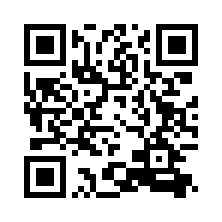 Sorgiñak... bai, sorgiñak bazirela, biño, klaro... ek fedi ura bazuten, kusten zittuztela. Gure amatxik erraten tzun ura egun batin yuan tzela errotara, illundu zaiola, errotara yuan da illundu. Eta, etzakila sorgiña zen... Epelun barna yuan tzela bueltan, ta astun antziñin yarri zela gizaseme baten forman bat. Eta astuk ura ondora tortzekin ezpen tzun pausorik maten. Eta, arre! ta arre! ta ezpen tzun pausurik maten. Eta gero, ordun erraten men tzen ta sorgiña zain tzela, ta sorgiña zela... Eta, amatxi asto gañin, eta erran men tzion… ori:- Mundu untara baldi... mundu untako baldin bazara, mintza zitte! Ezpazara mundu untakua, onda zitte! – erran men zion-.Eta ordun ya Aitaren in men tzun amatxik eta desaparezittu omen tzen, sorgiña… do... ori, Donamarin zaten tzen más bien sorgiñen ori. Errot zarrin zaten tzirela sorgiñak, Donamarin. Eta ordun erraten zuten, ori... Mengotxia, an itxe bat ederra, etzutela urik erraten tzun (...) ta etzutela urik. Ta neska bat, ango etxeko alabari erran tziotela:- Neska yuan bark’un ferrat ori artu ta ur eske. Ferrata zaten tzen zurezko zera bat. Ur eske, ta yuan men tzen ta erran men tzion:- Bai, biño sorgiñak gargero aterik dire...- Bai, biño utziko yaute, etzala kasik in.Yuan men tzen, ta sorgiñak artu men zuten, kendu men zioten ferrata, eta erran men zioten yuain zirela Mengotxera eta errain zutela: “Gaba gabazkundako, eguna egunazkundako, eta zuen Maria ezta geigo Mengotxerako”. Ta banba! bota zutela ferrata, sorgiñak.Euskara batuanSorginak... bai, sorginak bazirela, baina, jakina… haiek fede hura bazuten, ikusten zituztela. Gure amatxik erraten zuen hura egun batean joan zela errotara, ilundu zitzaiola, errotara joan eta ilundu. Eta, ez zekiela sorgina zen... Epeloan barna joan zela bueltan, eta astoaren aitzinean jarri zela gizaseme baten forman bat. Eta astoak hura ondora etortzearekin ez omen zuen pausorik ematen. Eta, arre! eta arre! eta ez omen zuen pausorik ematen. Eta gero, orduan erraten omen zen eta sorgina izanen zela, eta sorgina zela... Eta, amatxi astoaren gainean, eta erran omen zion… hori:- Mundu honetakoa baldin bazara, mintza zaitez! Ez bazara mundu honetakoa, honda zaitez! –erran omen zion-.Eta orduan ja Aitaren egin omen zuen amatxik eta desagertu omen zen, sorgina… edo... hori, Donamarian izaten zen más bien sorginen hori. Errota zaharrean izaten zirela sorginak, Donamarian. Eta orduan erraten zuten, hori... Bengoetxea, han etxe bat ederra, ez zutela urik erraten zuen (...) eta ez zutela urik. Eta neska bati, hango etxeko alabari erran ziotela:- Neska joan beharko dun ferreta hori hartu eta ur eske. Ferreta izaten zen zurezko zera bat. Ur eske, eta joan omen zen eta erran omen zion:- Bai, baina sorginak gaurgero atera dira...- Bai, baina utziko haute, ez kasurik egin.Joan omen zen, eta sorginek hartu omen zuten, kendu omen zioten ferreta, eta erran omen zioten joango zirela Bengoetxera eta erranen zutela: “Gaua gauekoendako, eguna egunekoendako, eta zuen Maria ez da gehiago Bengotxerako”. Eta banba! bota zutela ferreta, sorginek.DONEZTEBEEuskara eta gaztelania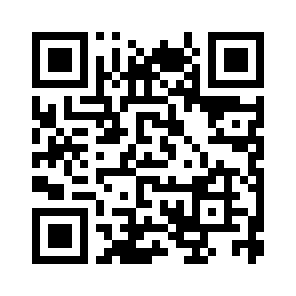 Emen lemiziko itxi ortan (...), Romanen borda, lemiziko itxia. Ta or karretera... ta paeta ta karretera, ura etzen ainberze kotxik ibitzen ordun! Or aitze iñen pillotan. Ta patu iñun raia bat, paetan, ta gu... aitze iñen pillotan.Ta atsaldeko labak, bortzak aldin... ola bortza(k) aldin, tortzn tzien Narbartetiken, Oieregitiken, Legasatiken neskatxak Doneztebera, a la capital, ordun kapitala omen tzen au oikindako... Ta, eldu zien ta, iru anai an dire a... yuan zien Ameiketaa, ta ni, ni... gaztenatiken ta:- I, mia se... eldu ittuk alakuk! Ze neska ura!- I, ze errango ziu? Ze erra… ze errango ziu? (...)- Joño! Ze erran biar... ¡ayos guapas!- Oi... ori gutti duk! ¡Simpáticas! –benpen berzi... bertzik-.- Simpática... oi miño aundixigua...Ze, ze... ze atrasamientua! Ta, bat Inaxio, arrunt trastia zen ta:- Ni... nik erranen tziot ¡Adiós antepáticas! Oi erran bar tziogu!Eldu zien neskatxak eta:- Ai zate pillotan?Da:- Jo, ze neskatxa majuk...- Ta, bueno... aios! aios!- ¡Adiós! ¡Adiós! ¡Antepáticas!- Mekaguen... la letxe puta! Ze erran ote ziuk?Ze, nola biziyu giñen, e! ordun, e!Ink.: Pentsatuz geiago zela, ez?Geigo zela... antepática... Euskara batuan	Hemen lehenbiziko etxe horretan (...), Romanen borda, lehenbiziko etxea. Eta hor karretera... eta pareta eta karretera, hura ez zen hainbertze autorik ibiltzen orduan! Hor aritzen ginen pilotan. Eta paratu genuen marra bat, paretan, eta gu... aritzen ginen pilotan.	Eta arratsaldeko laurak, bortzak aldean... hola bortzak aldean, etortzen ziren Narbartetik, Oieregitik, Legasatik neskatxak Doneztebera, a la capital, orduan kapitala omen zen hau horiendako... Eta, heldu ziren eta, hiru anaia han dira... joan ziren Ameriketara, eta ni, ni... gazteenetatik eta:- Hi... heldu dituk halakoak! Ze neska hura!- Hi, zer erran gogo zieagu? Zer erra… zer erran gogo zieagu? (...)- Joño! Zer erran behar... ¡ayos guapas!- Hori... hori gutxi duk! ¡Simpáticas! –behinik behin bertze... bertzeak-.- Simpática... hori baina handixeagoa...Ze, ze... ze “atrasamientoa”! Eta, bat Inaxio, arrunt trastea zen ta:- Nik erranen zieat ¡Adiós antepáticas! Hori erran behar zieagu!Heldu ziren neskatxak eta:- Ari zarete pilotan?Eta:- Jo, zer neskatxa majoak...- Eta, bueno... aios! aios!- ¡Adiós! ¡Adiós! ¡Antepáticas!- Mekaguen... la letxe puta! Zer erran ote zieagu?Zer, nola bizi ginen, e! orduan, e!Ink.: Pentsatuz gehiago zela, ez?Gehiago zela... antepática... ELGORRIAGAElkarri laguntzea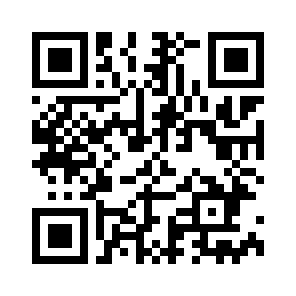 Baldi’mazien suak erreta do zera, ta ordun ya denek zera zu… zuten, maten zuten bakotxak orrenbertzeko bat dañundako. Bai, laguzen zen, erri guzia yuntazen zen itxe bat erretzen bazen, erri guzi yuntatzen zen ayuda itteko, bai.Ta, azinda porejenplo, azinda bat erroiztu ta desgrazen baldin bazen, pues itten zen ura karnizerua karri, garbittu, ta, errin bertan, itxe... baldin bazen tokia modun benpiñen itxin bertan partitzen tzun karnizeruk kiloka-kiloka. Eta gero itxez itxe saltzen ibilli, bai. Ta baita, errin ezpazen aski, kanpura yuaten zen aragia saltzera.Euskara batuanBaldin baziren suak erreta edo zera, eta orduan ja denek zera zu… zuten, ematen zuten bakoitzak horrenbertzeko bat kalteendako. Bai, laguntzen zen, herri guzia juntatzen zen etxe bat erretzen bazen, herri guzia juntatzen zen ayuda egiteko, bai...Eta, azienda adibidez, azienda bat erroiztu eta desgraziatzen baldin bazen, pues egiten zen hura karnizeroa ekarri, garbitu, eta, herrian bertan, etxe... baldin bazen tokia moduan behinik behin etxean bertan partitzen zuen karnizeroak kiloka-kiloka. Eta gero etxez etxe saltzen ibili, bai. Eta baita, herrian ez bazen aski, kanpora joaten zen haragia saltzera. ERATSUNArrautzeekin harmaila hautsi nahi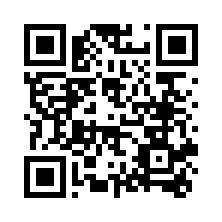 Beste beiñ, or sat(e)n zaio Domardoloko arria do, or, Ezkurren. Ta, pentsatu men tzuen armal ura autsi bar tzuela arraultzekin.	Ink.: Ezkurriarrek?	Ezkurdiarrek. Eta, aman in ttue krixton arraultze pillek ta ez austen armala, eta batek esan men tzin, esan men tzun: - Espe zak, espe zak. Kore ollo beltxa lepa sollek, arraultz itten dunak, aanak autsiko ik, bai! Ale(g)ie, arraultze berrie ollok in ta arek autsiko zuela, miño, ya arek ez autsi iñ omen tzuen, ez autsi. 	Euskara batuanBeste behin, hor esaten zaio Domardolako harria edo, hor, Ezkurran. Eta, pentsatu omen zuen harmaila hura hautsi behar zuela arroltzeekin.	Ink.: Ezkurrarrek?	Ezkurrarrek. Eta, eraman egin dituzte kristoren arroltze pilak eta ez hausten harmala, eta batek esan omen zuen, esan omen zuen: - Espera ezak, espera ezak. Gure oilo beltz lepa soilak, arroltzea egiten duenak, harenak hautsiko dik, bai! 	Alegia, arroltze berria oiloak egin eta hark hautsiko zuela, baina, ja hark ez hautsi egin omen zuen, ez hautsi. EZKURRASortzea eta bataioa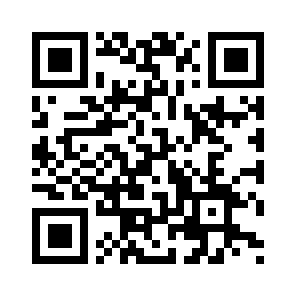 Ink.: Leenagoko bataioak nolakoak izaten tziren? 	Oso polittek!	Ink.: Noiz izaten zen bataioa? Jaio ta, umea jaio, ta...?	Jaio ta bi(a)ramunen. Oaiñ, berrez, iru illeten burua, igual. Ta urte beten burua igual!	Ink.: Ta nor joaten zen bataiora?	O! Atautxi-amatxi ta ume kozkor oik denak. Denak! Botzen baitzioan diru! Ta, diru bota ezkio... Pozik! An ibilli aztarrika, arropa guzik austen! Zimittorio alakoa, alakoa da ori gañea, ta... bai, an aixe ibiltzen baizen.	Ink.: Nola deitzen zitzaion orri? Botatze orri.	Purruxke, purruxke, purruxkean bota. Bai. Aman tzun... amatten tzun poltsan, da, purruxkean bota. Emen amaan tzittun beltxak, or amaan tzittun txurik eta bitetek nasteko, bat emendek eta bestea ortik bota! Bai. 	Ink.: Eta ori atautxik botatzen zun?	Bai, bai, (a)tautxik.	Ink.: Eta botatzen ez balin bazuen?	U! Atautxi puxkiñero, poco dinero! Beti ortan, e? Erdaaz beti! Atautxi puxkiñero, poco dinero! Ze gauze, e!Euskara batuanInk.: Lehenagoko bataioak nolakoak izaten ziren? 	Oso politak!	Ink.: Noiz izaten zen bataioa? Jaio eta, umea jaio, eta...?	Jaio eta biharamunean. Orain, berriz, hiru hilabeteren buruan, igual. Eta urte beteren buruan igual!	Ink.: Eta nor joaten zen bataiora?	O! Atautxi-amatxi eta ume koskor horiek denak. Denak! Botatzen baitzitzaien dirua! Eta, dirua botaz gero… Han ibili aztarrika, arropa guziak hausten! Zimitorio halakoa, halakoa da hori gainera, eta... bai, han aise ibiltzen baitzen.	Ink.: Nola deitzen zitzaion orri? Botatze horri.	Purruxka, purruxka, purruxkan bota. Bai. Eraman zuen... eramaten zuen poltsan, eta, purruxkan bota. Hemen eramanen zituen beltzak, hor eramanen zituen zuriak eta bietatik nahasteko, bat hemendik eta bestea hortik bota! Bai. 	Ink.: Eta hori atautxik botatzen zuen?	Bai, bai, atautxik.	Ink.: Eta botatzen ez baldin bazuen?	U! Atautxi puxkinero, poco dinero! Beti horretan, e? Erdaraz beti! Atautxi puxkinero, poco dinero! Zer gauza, e!ITURENLaminak nolakoak ziren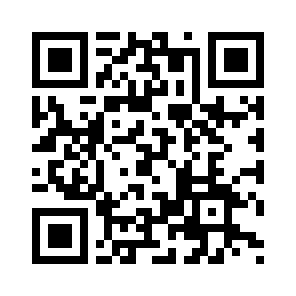  Ink.: Eta lamik nolakoak ziren? Dena urrezkoa zuten ta ola, ez?Urrezku zuten dena, bazakiten ta gañea nun tzen urria… (…) bai… dena-dena-dena(k), orraxik eta, burruntzalik eta, platerak eta, kazuk eta, denak, denak ola…Ink.: Eta nolakoak ziren adittu duzu nozbattere? Amatxiri do…?Ama… arek erratn tzun: “Bueno, nai zuna artu oaiñ!”. Aurra yaio zenin, aurra de… de… deit tzuten aurra… zateko. Eta nik uste den, or, Yoanin zun aizpa, eta…Ink.: Nork?Andri orrek o emagiñ orrek. Ta aizpa… aizpa zelakoz, ori… man tzion aizpakeri zerbatt, ora… ori itteko. Yoanen ere baita ori iña.Ink.: Yoaneko andria etzuten deitu lamiek, emagin lanak egiteko?Ez, ez, ez, ez. Barbenekua. Bertan, ondo-ondun (…).Ink.: Eta, Barbeneko andria zer? Emagin lanak itteko deitu zuten, ez?Emagin lanak itteko erriz erri, itxes itxe ibilzen zen, Ittunan itxes itxe, ta ek ikas zuten, e… dui(k) gabe komo… ba, yakinen zuten… da lamik… orik aise yakitten baite dena… Ta, deit(u) tzuten ta, aurra yaio zenin:- Bueno, nai zuna artu oain, oti[k] pat zuretako. In zu mesede ederra ta…Arek aria itten aitzen aunitz ta xarrantxa ederra kusi.Ink.: Urrezku gañera, ez?Urrezku… - Auxe eram bar dit.Ta, oaxe.- Bueno, atze… atzera beitu eram bar tzu, e! Dena musikikin yuain gera.Ui! Ui! Ura musika aztik…Ink.: Itxeño, laguntzen zioten?Itxeiño, itxe ataiño.Ta:- Atzera begitzen bali’mazu, kenduko zugu.Ta, atzera ez begitu biño, anka sartu zunin bat, ya! musikeru nai zun kusi…- Bueno, erdia.Ta musik… aen erdikin ingo izun ainbertze etxe ta… ordun ok… baliko zuen igual, urre puska arek, e… oainko millon bat. Eta ordun oainko millon batekin itten zain ziren amar itxe. Bos milla duro, lau…Ink.: Eta orduan etxe aunitz erosi zittun, ez?Erosi ta in, itxe ondun. Denak… ta…Ink.: Ta ze itxe dire oiek?Ta landan ere la… lurrik obenak, eta…Ink.: Ze etxe dire Barbenekuk erosi zittuztenak? Xarrantxan dirukin…?Oi! Onena… denak, e… Barbenekuk erraten diou guk, Barbenukuk dire, ondu artan, denak ondun.Euskara batuanInk.: Eta lamiak nolakoak ziren? Dena urrezkoa zuten eta horrela, ez?Urrezkoa zuten dena, bazekiten eta gainera non zen urrea… (…) bai… den-den-denak, orraziak eta, burruntzaliak eta, platerak eta, eltzeak eta, denak, denak hola…Ink.: Eta nolakoak ziren aditu duzu noizbait ere? Amatxiri edo…?Ama… hark erraten zuen: “Bueno, nahi duzuna hartu orain!”. Haurra jaio zenean, haurra deitu zuten haurra… izateko. Eta nik uste den, hor, Joanean zuen ahizpa, eta…Ink.: Nork?Andre horrek edo emagin horrek. Eta ahizpa… ahizpa zelakoz, hori… eman zion ahizpari zerbait, hura… hori egiteko. Joanean ere baita hori egina.Ink.: Joaneko andrea ez zuten deitu lamiek, emagin lanak egiteko?Ez, ez, ez, ez. Barberenekoa. Bertan, ondo-ondoan (…).Ink.: Eta, Barbereneko andrea zer? Emagin lanak egiteko deitu zuten, ez?Emagin lanak egiteko herriz herri, etxez etxe ibiltzen zen, Iturenen etxez etxe, eta haiek ikasi zuten, e… dudarik gabe… ba, jakinen zuten… eta lamiek… horiek aise jakiten baitute dena… Eta, deitu zuten eta, haurra jaio zenean:- Bueno, nahi duzuna hartu orain, hauetarik bat zuretako. Egin duzu mesede ederra eta…Hark haria egiten aritzen anitz eta txarrantxa ederra ikusi.Ink.: Urrezkoa gainera, ez?Urrezkoa… - Hauxe eraman behar dut.Eta, huraxe.- Bueno, atze… atzera begiratu eraman behar duzu, e! Dena musikariekin joanen gara.Ui! Ui! Hura musika atzetik…Ink.: Etxeraino, laguntzen zioten?Etxeraino, etxe atariraino.Eta:- Atzera begiratzen balin baduzu, kenduko dizugu.Eta atzera ez begiratu baina, hanka sartu zuenean bat, ja! musikaria nahi zuen ikusi…- Bueno, erdia.Eta musika… haren erdiarekin egin gogo zituen hainbertze etxe eta… orduan hauek… balioko zuen igual, urre puska hark, e… oraingo milioi bat. Eta orduan oraingo milioi batekin egiten izanen ziren hamar etxe. Bost mila duro, lau…Ink.: Eta orduan etxe anitz erosi zituen, ez?Erosi eta egin, etxe ondoan. Denak…eta…Ink.: Eta zein etxe dira horiek?Eta landan ere… lurrik hoberenak, eta…Ink.: Zein etxe dira Barberenekoek erosi zituztenak? Xarrantxaren diruarekin…?Oi! Onena… denak, e… Barberenekoak erraten diogu guk, Barberenekoak dira, ondo hartan, denak ondoan.NARBARTEEzkontza: uztarria paratzea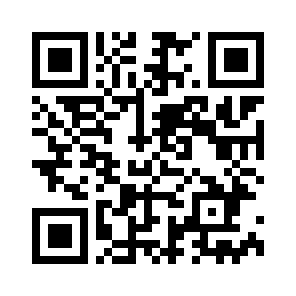 Ezkontzen ai zenin aldarin, andriri tapatu burua geiago. ¡Es un paño! Arropa xuri bat. Elizan zaten zen, bai, bai, bere dibujok, bere bordatuk eta gauzak eta baaizue leenogo zer tzen gauza oitako. Orai biño pollitaguk itten tziren, e! Millaka gauza.Ink.: Eta ze, patzen zitzaion gizonari re bai o...?Gizonari ola, unaiño, biño andriri buruan, zert(a)z eta andrik egon bear du beti menin, gizonan menin. Erraziozu gaurkuri! Euskara batuan	Ezkontzen ari zenean aldarean, andreari tapatu burua gehiago. ¡Es un paño! Arropa zuri bat. Elizan izaten zen, bai, bai, bere marrazkiak, bere bordatuak eta gauzak eta badakizue lehenago zer zen gauza horietarako. Orain baino politagoak egiten ziren, e! Milaka gauza.Ink.: Eta zer, paratzen zitzaion gizonari ere bai edo...?Gizonari horrela, honaino, baina andreari buruan, zertaz eta andreak egon behar du beti menean, gizonaren menean. Erran iezaiezu gaurkoei!LEGASAEzkontza tratuak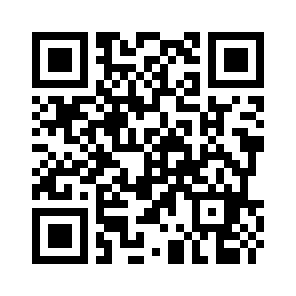 Oaiñ gooratzen naiz bat, kaso bat pasatu zena. Nik ez nun ezautu, miño nere ana... amak bai, erraten tzuen ezautu zula. Mutil bat, emengo mutil bat ederra, ori, Ultzamara yuan bar tzula andria billara. Ta leno itten z(u)ten attunak ostatun edo merkatun tratua: “Bai, nik battut iru alaba ta bat zure semindako”. Ta itxalde ederrekua omen. Ta bueno, pues, yuateko. Ta, pues, erran tzion ze erritan ta izena, nor zen. Aren itxera yoan bear tzun izautzera andregaia, etzakin ez nor zen mixabilik. Ta ogeita bortz urte, mutilla elegantia, pues, emendiken Ultzamara yuateko pues goiz guzia oñez yoan zain tzen, pentsatzen dut. Ta yuaten omen da ta balangun nes… iru alaba bazittula ta eti(k) bat zanen tzula. Ta, balangoko atia edeki zun neska gazte bat ta amasei-amazazpi urtekua, ta: “Au, au izan bar te du nere andregaia?”. Ta etzakin. “Ze pollita!”. Eta ia nola zun izena, ta: “Bai, badaki(t) nor tzaren. Goazen, goazen itxera”. Ta, atta ta ama an omen zien, sukaldin. Ta ekin bazkaldu omen tzun. Eta, ori, iru alaba. Ta, ori gustatu zion, gaztin ura, atia ideki zion ura. (...) Elkarrekin bazkaldu ta yoan omen tzien gero, salara atta ta amakin, ola. Ta, bueno, zein… zein alabakin espostu bar zun arek. Ta “Bai, mutikua, emen legik manatzen dun bezala, zaarnaz aintziña”. Ta bera miño zazpi urte zarrugua andria. Ta, pues, “Orrekin espostu barko zu, gaztinak gerora enpleatuko dire ta”. Oseake nola izaten zen! Eta ezautzera andregaia, andik egun batzun burun esposteko, etzun beiñ ere ikusi, eta... ari gustatu tz(a)ion ttikiñ ura ta gero espostu zen zarnakin.Euskara batuan	Orain gogoratzen naiz bat, kasu bat pasatu zena. Nik ez nuen ezagutu, baina nire amak bai, erraten zuen ezagutu zuela. Mutil bat, hemengo mutil bat ederra, hori, Ultzamara joan behar zuela andrearen bila. Eta lehenago egiten zuten aitonek ostatuan edo merkatuan tratua: “Bai, nik baditut hiru alaba, eta bat zure semearendako”. Eta etxalde ederrekoa omen. Eta bueno, ba, joateko. Eta, ba, erran zion zein herritan eta izena, nor zen. Haren etxera joan behar zuen ezagutzera andregaia, ez zekien ezta nor zen miserableak. Eta hogeita bortz urte, mutila elegante, ba, hemendik Ultzamara joateko goiz guzia oinez joan izanen zen, pentsatzen dut. Eta joaten omen da eta balangoan nes… hiru alaba bazituela eta horietatik bat izanen zuela. Eta, hango... atea ireki zuen, neska gazte bat eta hamasei-hamazazpi urtekoa, eta: “Honek izan behar ote du nire andregaia?”. Eta ez zekien. “Zer polita!”. Eta ea nola zuen izena, eta: “Bai, badakit nor zaren. Goazen, goazen etxera”. Eta, aita eta ama han omen ziren, sukaldean. Eta haiekin bazkaldu omen zuen. Eta, hori, hiru alaba. Eta, hori gustatu zitzaion, gazteen hura, atea ireki zion hura. (...) Elkarrekin bazkaldu eta joan omen ziren, gero, egongelara aita eta amarekin, hola. Eta, bueno, zein alabarekin esposatu behar zuen hark. Eta “Bai, mutikoa, hemen legeak manatzen duen bezala, zaharrenaz aitzina”. Eta bera baino zazpi urte zaharragoa andrea. Eta, ba, “Horrekin esposatu beharko duzu, gazteenak gerora enpleatuko dira eta”. Oseake, nola izaten zen! Eta ezagutzera andregaia, handik egun batzuren buruan esposatzeko, ez zuen behin ere ikusi, eta... hari gustatu zitzaion ttikien hura eta gero esposatu zen zaharrenarekin.OIEREGIKontrabandoa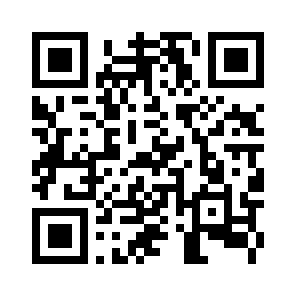 Ink.: Eta gero, inguru ontan kontrabando aunitz egin izandu da, ta ola, ez?	Emen... emen asi Ezkurratik, erraen nuke, Leitzatik asi ta Urepel, Aldude, Esnazu... dena, inguru guzin balio zun guzia yoaten zen kontrabandura. On zen guzia. Aferantza balen bazen do kaleko umi etik etzien mugitzen, biño baserriko yendia, dena!	Ink.: Ta ze garraiatzen zen?	Ekartzen tzen... nik eztut zautu kubiertak. Ezautu... ez naiz alletu kubierta kartzen. Miño, yuxtu-yuxtua enaiz alletu, e! gañekuk denak. Kubierta kartze omen tzuten... emen ezpaitzen kubiertik, Españin etzen kubiertik. Ta ekartze(n) zen Franzitik kontrabandun. Ni biño amar urte zarraguk aittu dire kubierta kartzen. Lan oso gogorra men tzen. Geo asi zen ori, bei zarrak. Gerra onduan andik kartze zen, ezpaizen aragirik emen. Emengo gerran deus (g)abe gelditu zen au. Tortze(n) zien Frantzitik beiak. Ta tortzen tziren aunitz, geien-geienak tortzen tziren emendik, Bertiztik. Saratik Monunborda baserrira(t) ta ortik Bertizera. Eta, Saban deskargatzen tzien beiak ta beiy’itten tzen nekatu. Ta igual Bertizeko sasi artan eroi itten ziren, nekatuta. Ta, oloko botell bat ardo eanazi, kla-kla-kla, ta beia yoaten tzen Ultzamaño, geldittu gabe. (...)Lenbizin gogorra zen, oso gogorra; lenbizin. Biño gero, artzen zen bizio bat! Igual da elurra ai bau, ta orma ai bau, ta igual da saka ai badu, ta illuna, ta illargi... illargiik gabe berdin yoaten zara. Artzuzu bizio bat... eztuzu uzten ura! Ta guk iraazte giñun oeita amar duro, zera, Mugai(r)etik Ultzamako mugera, oeita amar duro. Biño, eun guzia lanin pasatu ta cuarenta pesetas iraazten zen, zorzi duro. Ta, nun gaña o, Bertizen, etziñun lanik, Iratira yoan bar z(i)ñun mendira, Iratin bakarrik zeon lana, etzen Lesakik, etzen Leizik, etzen Berako fabrikik, etzen fabrikik emen; ezpaitzen iñun e yeus ere! Ezpaitzen yaus ee iñon ere! Iratira, edo Frantzira, …o kontrabandura. Euskara batuan	Ink.: Eta gero, inguru honetan kontrabando aunitz egin izan da, eta hola, ez?	Hemen... hemen hasi Ezkurratik, erranen nuke, Leitzatik hasi eta Urepel, Aldude, Esnazu... dena, inguru guzian balio zuen guzia joaten zen kontrabandora. On zen guzia. Alfer antza baldin bazen edo, kaleko ume haietarik ez ziren mugitzen, baina baserriko jendea, dena!	Ink.: Eta zer garraiatzen zen?	Ekartzen zen... nik ez ditut ezagutu kubiertak. Ezagutu... ez naiz aritu kubierta ekartzen. Baina, justu-justua ez naiz ailegatu, e! gainerakoak denak. Kubierta ekartzen omen zuten... hemen ez baitzen kubiertarik, Espainian ez zen kubiertarik. Eta ekartzen zen Frantziatik kontrabandoan. Ni baino hamar urte zaharragoak aritu dira kubierta ekartzen. Lan oso gogorra omen zen. Gero hasi zen hori, behi zaharrak. Gerra ondoan handik ekartzen zen, ez baitzen haragirik hemen. Hemengo gerran deus gabe gelditu zen hau. Etortzen ziren Frantziatik behiak. Eta etortzen ziren aunitz, gehien-gehienak etortzen ziren hemendik, Bertizetik. Saratik Monunborda baserrira(t) eta hortik Bertizera. Eta, Saran deskargatzen ziren behiak eta behia egiten zen nekatu. Eta igual Bertizko sasi hartan erori egiten ziren, nekatuta. Eta, holako botila bat ardo edanarazi, kla-kla-kla eta behia joaten zen Ultzamaraino, gelditu gabe. (...)Lehenbizian gogorra zen, oso gogorra; lehenbizian. Baina gero, hartzen zen bizio bat! Igual da elurra ari badu, eta horma ari badu, eta igual da saka ari badu, eta iluna, eta ilargi... ilargirik gabe berdin joaten zara. Hartzen duzu bizio bat... ez duzu uzten hura! Eta guk irabazten genuen hogeita hamar duro, zera, Mugairitik Ultzamako mugara, hogeita hamar duro. Baina, egun guzia lanean pasatu eta cuarenta pesetas irabazten zen, zortzi duro. Eta, non gainera hor, Bertizen, ez zenuen lanik, Iratira joan behar zenuen mendira, Iratin bakarrik zegoen lana, ez zen Lesakarik, ez zen Leitzarik, ez zen Berako fabrikarik, ez zen fabrikarik hemen; ez baitzen inon ere deus ere! Ez baitzen deus ere inon ere! Iratira, edo Frantziara, edo… kontrabandora. OIZDoneztebekoekin harremana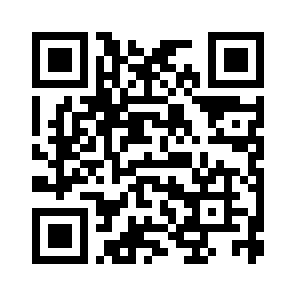 Doneztebe zen e... capital, gu giñen, berrizen, caseros. Ink.: Eta burla ta ola iten zizueten?Bai, bai, ek erdaraz zakiten da guk ezkiñakin... ek erdaraz. Biño ukerragu zen, uskaraz ez zuten kasi ta erdaraz ere gaizki, gu biño ukerruo... Ta, Doneztu ola eon da beti... gero bizittu dire beti, goiko erri auen kontura, bai. Or lengo zarrak zien famosuk... etxe batin igual mediku zela... bertzin eztakit nor ta ya Madrillera bizitzera yuanak ta, ek eiñeko sosa urrengo jenerazionik yan in tzun. (...)Ink.: Ze arremana ziñuten Doneztebekukin?Ink.: Bestetan ta ola aritzen ziñeten dantzan elkarrekin, adibidez?A... Donezte(be)ko neskakin? Ez, ez, ez, ez. Ba, etzien aiko, doneztuarrak a... ya kategori geixigo zuten. Elizondon gauz bera pasatzn zen, e! Bai. Nai zuten como capital iñ oiek... Elizondora yuaten giñen dantzan ta ari pues Arizkungo neskak o Errazukuak o... kanpokukin (...). Ta emen igual, e! Emen ere Doneztuko neskak an egoin tzien a verlas venir, Irun aldetik do nunbaitt kanpoku torri baldi’mazen pues arekin yuain tzien dantzera, bai. Euskara batuanDoneztebe zen e... capital, gu ginen, berriz, caseros. Ink.: Eta burla eta horrela egiten zizueten?Bai, bai, haiek erdaraz zekiten eta guk ez genekien... haiek erdaraz. Baina okerragoa zen, euskaraz ez zuten ikasi eta erdaraz ere gaizki, gu baino okerrago... Eta, Doneztebe horrela egon da beti... gero bizi izan dira beti, goiko herri hauen kontura, bai. Hor lehengo zaharrak ziren famatuak... etxe batean igual medikua zela... bertzean ez dakit nor eta ja Madrilera bizitzera joanak eta, haiek egindako sosa hurrengo belaunaldiak jan egin zuen. (...)Ink.: Ze harreman zenuten Doneztebekoekin?Ink.: Bestetan eta horrela aritzen zineten dantzan elkarrekin, adibidez?A... Doneztebeko neskekin? Ez, ez, ez, ez. Ba, ez ziren ariko, doneztebearrak a... ja kategoria gehixeago zuten. Elizondon gauza bera pasatzen zen, e! Bai. Nahi zuten como capital egin horiek... Elizondora joaten ginen dantzan eta ari ba Arizkungo neskak edo Erratzukoak edo... kanpokoekin (...). Eta hemen igual, e! Hemen ere Doneztebeko neskak han egonen ziren a verlas venir, Irun aldetik edo nonbait kanpokoa etorri baldin bazen ba harekin joanen ziren dantzara, bai. SALDIAS
Garia ogia egiteko prestatzea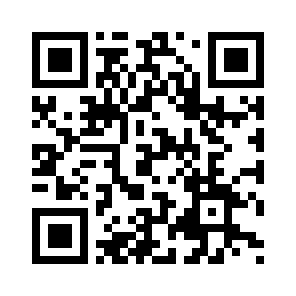 	Bai, kartze zen zamatan itxera, ta geo ganbaran (u)tzitzen tzen giro ona torri arte, eguzkia o giro ona torri arte. Ta gero, aurretik eskatu bear zen lekua, txanda artzeko. Ta ordun, giro ona zenin, zuk baaziñun txanda, zuri matten zuten, miño, zure aurretik eskatu bazen txanda, leku ure artua bazen, zuk in bar tziñun espetu berriz denbora ona torri arte. Ta ola itten tzen. Ta ordun itten tzen dena, san dugun bezala, aberikin bueltaka-bueltaka, montonin patu gari buruk goitti direla, ta pikorra euzkik ta aberik zapatuz itten tzen zolera yoan.	Ink.: Ori ze, emen plazan?	Emen, plazan. Ta gero, klaro, lastoa kentzen tzen pixkan-pixkan. Ta gero, azk(e)nin gelditze zen zolan pikorra ta geo itten tzen... aizei(k) bazen, aizekin. Miño gero, kusten zen ya aizea izatea zalla zela re, ta ordun, klaro, zen katxarro bat eskuz emattekua! Aize makina (b)at bota lastoa ta garia naasin ta aize makinak itten tzun berexi pikorra alde batera ta lastoa bestera. Ta orexe kartze tzen txera, pikor pixko ura. Miño oso zalla itten zen.	Ink.: Eta aize makiña ori ze izaten zen, errian bat, edo...?	Bai. Bat e... soziedaden bezala, osea, emen... ze zaan ñen, ogei (i)txe do ogeita amar do ola zaan giñen, denen arte erosi zaten zen ta gero itten tzen txandan-txandan, girua nola itten tzen, iru… iru do iru leku zaten tziren emen, giro ona zenin aproexteko egunean. Euskara batuanBai, ekartzen zen zamatan etxera, eta gero ganbaran uzten zen giro ona etorri arte, eguzkia edo giro ona etorri arte. Eta gero, aurretik eskatu behar zen lekua, txanda hartzeko. Eta orduan, giro ona zenean, zuk bazenuen txanda, zuri ematen zizuten, baina, zure aurretik eskatu bazen txanda, leku hura hartua bazen, zuk egin behar zenuen itxaron berriz denbora ona etorri arte. Eta hola egiten zen. Eta orduan egiten zen dena, esan dugun bezala, abereekin bueltaka-bueltaka, pilan paratu gari buruak goiti direla eta pikorra eguzkiak eta abereek zanpatuz egiten zen zolara joan.	Ink.: Hori zer, hemen plazan?	Hemen, plazan. Eta gero, klaro, lastoa kentzen zen pixkanaka-pixkanaka. Eta gero, azkenean gelditzen zen zolan pikorra eta gero egiten zen... haizerik bazen, haizearekin. Baina gero, ikusten zen ja haizea izatea zaila zela ere, eta orduan, klaro, zen tramankulu bat eskuz ematekoa! Haize makina bat bota lastoa eta garia nahasian eta haize makinak egiten zuen bereizi pikorra alde batera eta lastoa bestera. Eta horixe ekartzen zen etxera, pikor pixka hura. Baina oso zaila egiten zen.	Ink.: Eta haize makina hori zer izaten zen, herrian bat, edo...?	Bai. Bat e... soziedadean bezala, osea, hemen... zer izanen ginen, hogei etxe edo hogeita hamar edo horrela izanen ginen, denen artean erosia izaten zen eta gero egiten zen txandan-txandan, giroa nola egiten zen, hiru… hiru edo hiru leku izaten ziren hemen, giro ona zenean aprobetxatzeko egunean. SUNBILLAErleak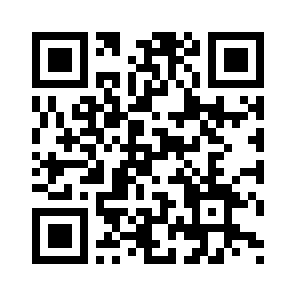 Guk benpen afizione ikaragarriya bagenun ortara, ui! ui! ui! ui! ui! Mekauen! txikitan... gu allet zandu gara emendik iru ordun burun aritzin erliak ate, ta bi anaiok (...) bi orduko bidian bizkarrin ta erlakumek eta artu, ta ka... ariztikan eultzara ate, aizkorakin autsi aritza, onborrin sarzen baizien ba oik… (…) ta an itten tzuten erlik kabia, ta an sartzen tzien, ta yuan ta zeñek arraptu lemizko, gurutzi itten ion aritz areri ta geo yuan ta ate, ta kartzen ginttun. (…) Bai, tapatu ta leno ezkilla bezalko eultz tzar batzuk zaten tziren… yoari bezalko batzuk. Ta ek gero, o… ma… tel batekin, trapo batkin edo… zera, pañulu aundik zatn ie, aekin lotu ta karo… negun kartzen tzien ori, e!Euskara batuanGuk behintzat zaletasun ikaragarria bagenuen horretara, ui! ui! ui! ui! ui! Mekauen! ttikitan... gu ailegatu izan gara hemendik hiru orduan buruan haritzean erleak atera, eta bi anaiok (...) bi orduko bidean bizkarrean eta erlekumeak eta hartu, eta ka... haritzetik eultzeraino, aizkorarekin hautsi haritza, enborrean sartzen baitziren ba horiek… (…) eta han egiten zuten erleek habia, eta han sartzen ziren, eta joan eta zeinek harrapatu lehenbiziko, gurutzea egiten zion haritz hari eta gero joan eta atera, eta ekartzen genituen. (…) Bai, tapatu eta lehenago ezkila bezalako eultze txar batzuk izaten ziren… joare bezalako batzuk. Eta haiek gero, o… ma… tela batekin, trapu batekin edo… zera, zapi handiak izaten ziren, haiekin lotu eta jakina… neguan ekartzen ziren hori, e!URROZOnddoak, zizak eta perretxikoak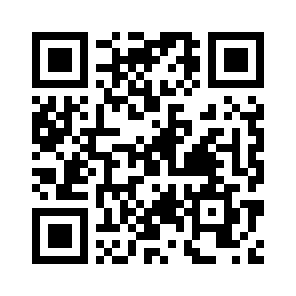 Lenao biltzen tziren ondduak izaten ziren... ta etzen uste urte guzin izaten tzirela, eta biltzen tziren ondduak izaten ziren... orrirun... urrirua, otubren, iratz itten ai giñeliken. Eta oain man duu kontua aspaldin e... pues atetzen direla... asi maiatzan oeita zazpitik edo... biatik... iruatik edo asi, eta... beun... epoka dute... ia San Fermiñak alde arte. Eta gero... Amaberjiña... aurretik asi, eta... ya berriz Amarjiña ondu artio, ogei bat egu... amabos bat egunez.Lebizko atetzen dire betti, beittik, asten dire betik gora, Frantzi aldetiken... e(k) gero segitzen dute gotti... e... Norte aldetik, eta gero atetzen dire ya mendira ondarreko. Eta... oa, gero zaten dute... gero asten dire San Migel... aurrin, o San Miguel egunetan eta ya otubre guzia.(…)Ink.: Ta gero onddoak atetzeko ere illargiak badu… eragiña, ez?Illargia(k) badu bere eragiña... badu... neretako, nik, e... nik itzautzen... osea, kalkulatu dutenaz, ilberrin atetzen dire ilber... berrian, illargi berrian atetzen dire... geigo. (...) Eta, ilberan, berriz, atetzen dire guttiago, ta zerbait baita re ederrago.(…)Goaiñ e... al baditteke moztu... ipurdia an utzi. Erraten dute ipurdin dula azia. Biño onddua, txanpiñonak ta itten ttute, biño ondduak itteko... sortzeko gizonak oañik eztu inbenturik ateri. Onddua sekretua da.Euskara batuanLehenago biltzen ziren onddoak izaten ziren... eta ez zen uste… urte guzian izaten zirela, eta biltzen ziren onddoak izaten ziren... urrian... urrian, otubren, iratzea egiten ari ginelarik. Eta orain eman dugu kontua aspaldian e... pues ateratzen direla... hasi maiatzean hogeita zazpitik edo... bitik... hirutik edo hasi, eta... beren... garaia dute... ia San Ferminak alde arte. Eta gero... Amabirjina... aurretik hasi, eta... ja berriz Amabirjina ondo arte, hogei bat egun... hamabost bat egunez.Lehenbiziko ateratzen dira beheiti, beheititik, hasten dira behetik gora, Frantzia aldetik... haiek gero segitzen dute goiti... e... Norte aldetik, eta gero ateratzen dira ja mendira hondarreko. Eta... oa, gero izaten dute... gero hasten dira San Migel... urrian, edo San Migel egunetan eta ja otubre guzia.(…)Ink.: Eta gero onddoak ateratzeko ere ilargiak badu… eragina, ez?Ilargiak badu bere eragina... badu... niretako, nik, e... nik ezagutzen... osea, kalkulatu dudanez, ilberrian ateratzen dira ilberrian, ilargi berrian ateratzen dira... gehiago. (...) Eta ilbeheran, berriz, ateratzen dira gutxiago, eta zerbait baita ere ederrago.(…)Orain ahal bada moztu… ipurdia han utzi. Erraten dute ipurdian duela hazia. Baina onddoa, txanpinoiak eta egiten dituzte, baina onddoak egiteko... sortzeko gizonak oraindik ez du asmakizunik atera. Onddoa sekretua da.ZUBIETAGangarabilak sendatzeko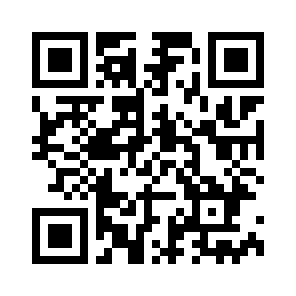 	Ink.: Eta gangabillak… sendatzeko?	Bai, ori gatz pikorra(k) patzen zeren.	Ink.: Nola zen? Ori…	Gangabillak bedetzi zaten tzeren… (…) eta bedetzi pikor patu. Eta… ziñatu gurutze bat iñez, ola beti gurutze bat iñez yoan…	Senarra: Gero sura bota…	Bai… “Gangabillak bedetzi, 		 bedetzi(k) zortzi,		 zortzik zazpi,		 zazpik sei,	 	 seie…		 bostek lau,		 lauk iru,		 iru[k] pi,		 bik bat,		 nere ganda… nere gangabillak sendatzekozirt! zart!”	Ta sura botzen tzen. Eta, pikor ekin denekin gauza bera itten zen, ziñatu. Bedetzi pikor aikin, bai. Ta yuaten zeren… bai… goizian barurik in bar zaten tzen (…). Bai, niri ziñatu zirazten.Euskara batuanInk.: Eta gangarabilak… sendatzeko?	Bai, hori gatz pikorrak paratzen ziren.	Ink.: Nola zen? Hori…	Gangarabilak bederatzi izaten ziren… (…) eta bederatzi pikor paratu. Eta… zinatu gurutze bat eginez, horrela beti gurutze bat eginez joan…	Senarra: Gero sutara bota…	Bai… “Gangarabilak bederatzi, 		 bederatzitik zortzi,		 zortzitik zazpi,		 zazpitik sei,	 	 sei…		 bostetik lau,		 lautik hiru,		 hirutik bi,		 bitik bat,		 nire gangarabilak sendatzekozirt! zart!”	Eta sutara botatzen zen. Eta, pikor haiekin denekin gauza bera egiten zen, zinatu. Bederatzi pikor haiekin, bai. Eta joaten ziren… bai… goizean baraurik egin behar izaten zen (…). Bai, niri zinatu zizkidaten.7 Bertzelako baliabideakAzken atal honetan, gida osoan zehar aipatu eta baliatu ditugun eta hagitz interesgarriak iruditzen zaizkigun baliabideak gehitu ditugu, edonork erabili nahi izanez gero, denak bilduta eskura izan ditzan.Argitalpenak euskarri digitaleanBaztango mintzoa erabiltzeko gida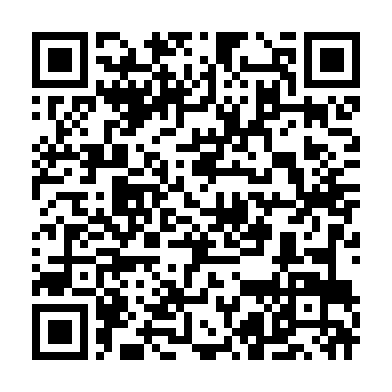 Berria Estilo Liburua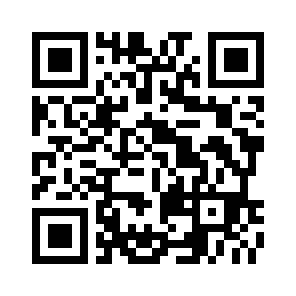 EGLU I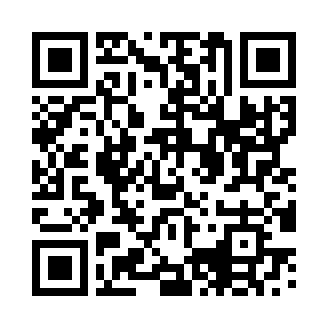 Euskara batua eta euskalkiak Haur eta Lehen Hezkuntzan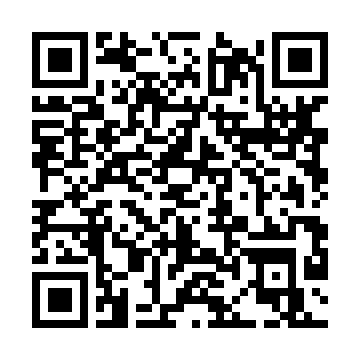 Euskara batua eta tokian tokiko erabilera: korapiloak eta erronkak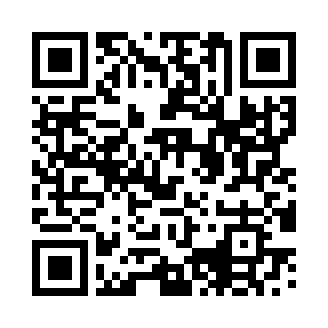 Euskara batuaren egungo premiak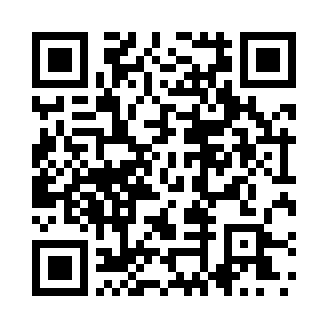 Euskararen Herri Hizkeren Atlasa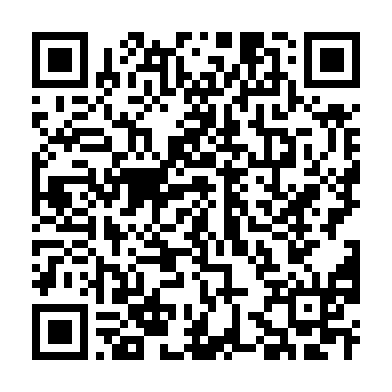 Malerreka solasean. Ahozko tradizioaren bilduma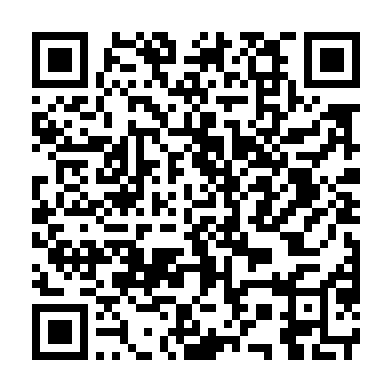 Zalantza-dantza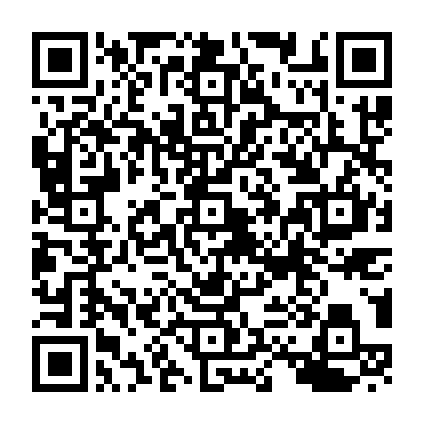 Bertzelako webguneakEIBZren Araugintza lantzeko materiala 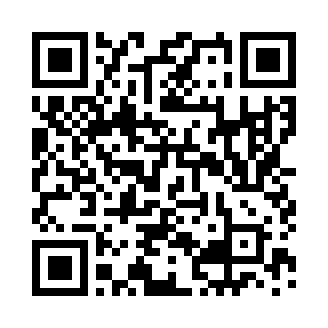 EIMAren Euskal ikasmaterialen Estilo-liburua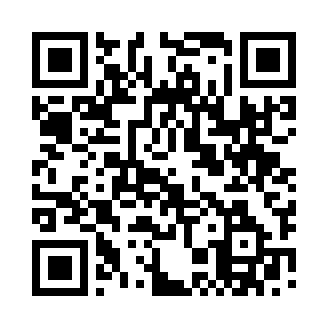 EHUren EHUTSI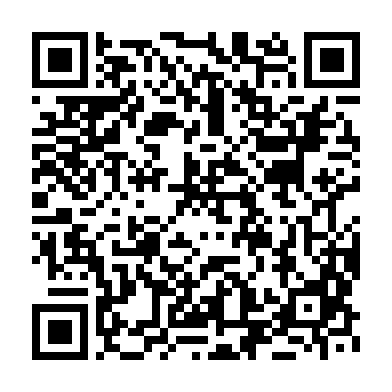 Euskaltzaindiaren webgunea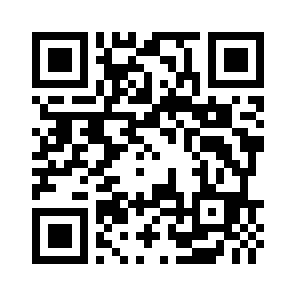 Euskaltzaindiaren arauak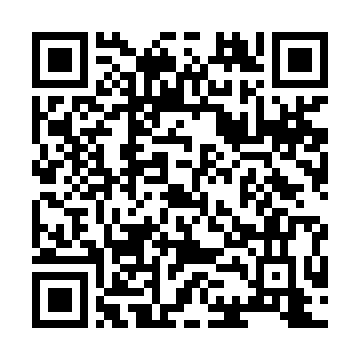 Euskaltzaindiaren EODA (Euskal Onomastikaren Datutegia)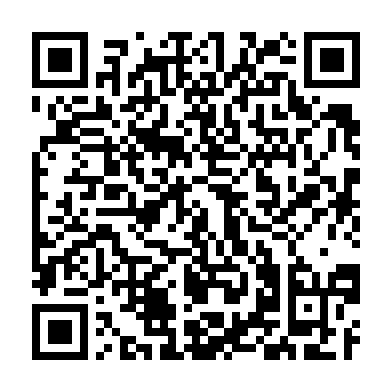 Euskaltzaindiaren Hiztegia 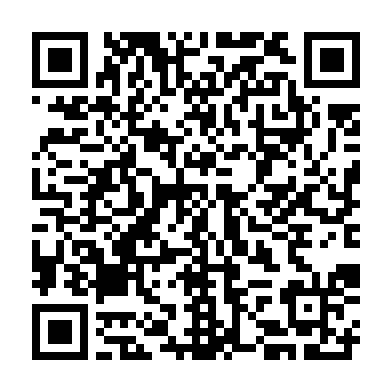 Euskaltzaindiaren Jagonet zerbitzua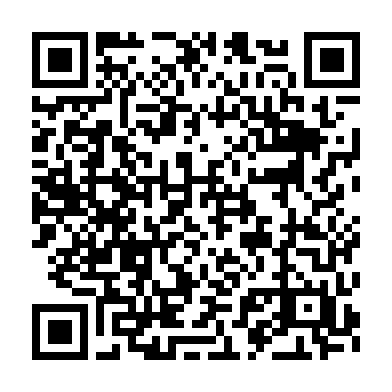 Euskalkien erabileraz Irakaskuntzan, Komunikabideetan eta Administrazioan adierazpena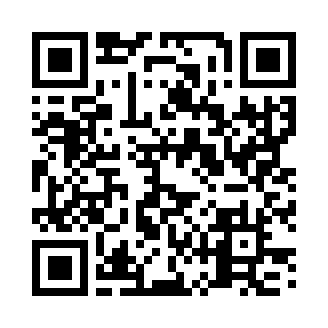 Euskara Batuaren Eskuliburua (EBE)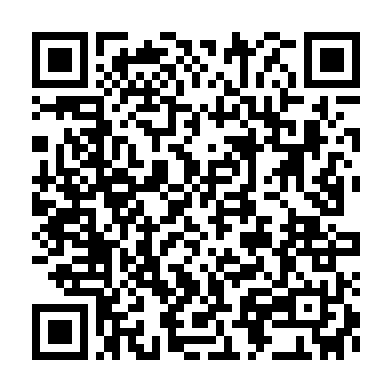 Orotariko Euskal Hiztegia (OEH)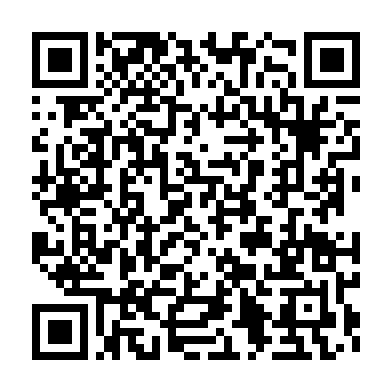 HABEren webgunea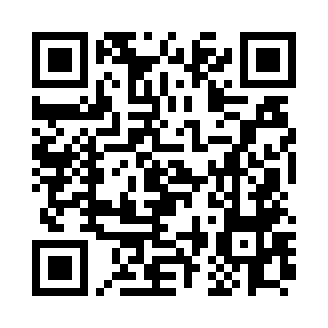 Itzultzaileakitzuli itzultzaile neuronala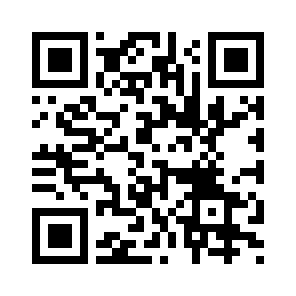 Elia Elhuyarren itzultzailea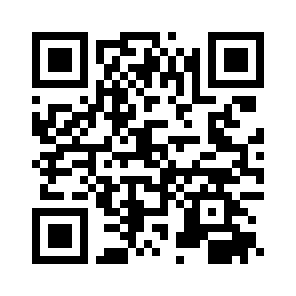 Ikus-entzunezkoakAhotsak 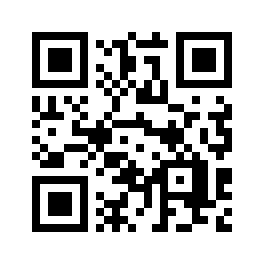 Artxibotik 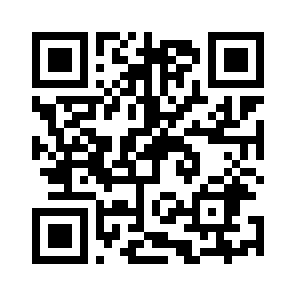 Bidasoa.info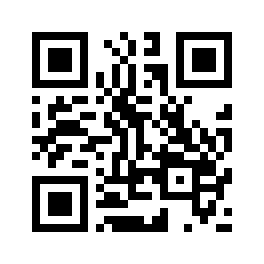 Bortzirietako ahozko ondarearen bilketa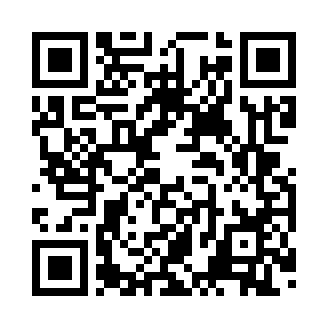 Nafarroako Euskararen Mediateka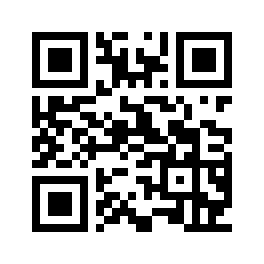 Malerrekako ahozko ondarearen bilketa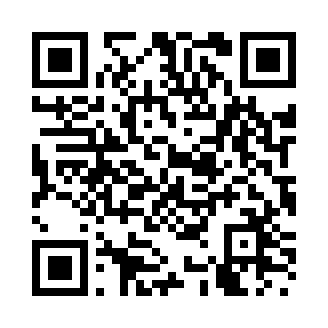 Malerreka. Maldan goiti eta beheitiko kontuak, erreka bazterreko kantuak 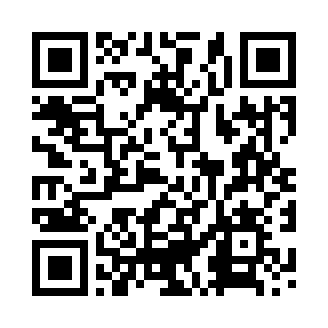 Navarchivo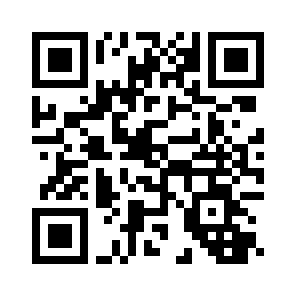 Ni, Bidasoa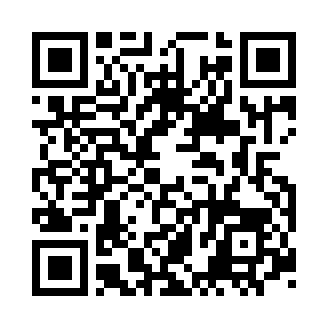 KomunikabideakErran. eus 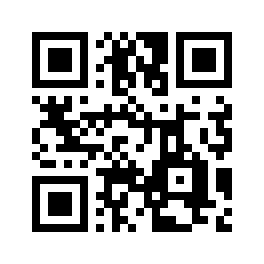 Xorroxin irratia 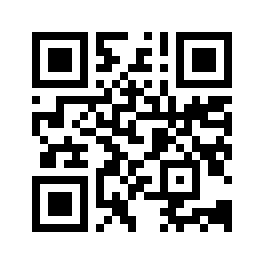 Ttipi-ttapa aldizkaria	 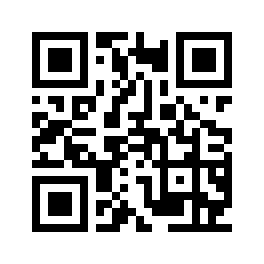 MapakBonaparteren mapa 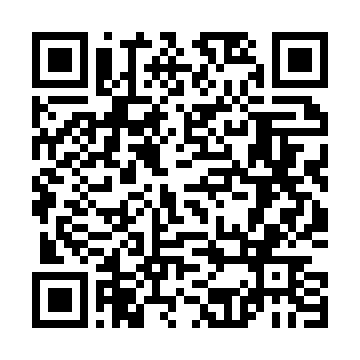 Zuazoren mapa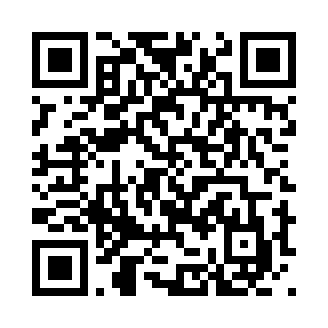 Zuzentzaileak	Hobelex 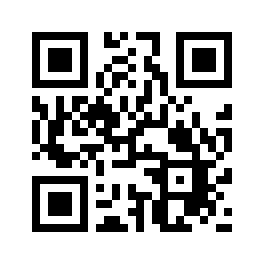 Xuxen 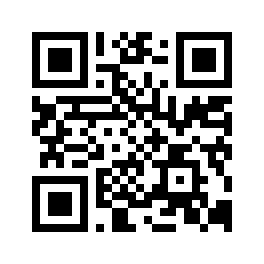 8 BibliografiaAPALAUZA, A. (2012). Nafarroako ipar-mendebaleko hizkeren egitura geolinguistikoa. Iruñea eta Bilbo. Euskaltzaindia eta Nafarroako Gobernua.CAMINO, I. (1998). Nafarroako hizkerak. Nafarroako Euskal Dialektologiako Jardunaldietako Agiriak. Bilbo. UEU.	_______ (1997). Aezkoako euskararen azterketa dialektologikoa. Iruñea. Nafarroako Gobernua._______ (2004). Hego-nafarrera. Iruñea. Nafarroako Gobernua. EPELDE, I. (2004). Larresoroko euskara. Gasteiz. EHU.ERDOZIA, J.L. (2001). Sakana erdialdeko euskara. Iruñea. Nafarroako Gobernua.EUSKALTZAINDIA (1979). Adierazpena: “Euskara batua eta euskalkiak irakaskuntzan”, in Euskera 24, 1979-2, 697-698. _______ (1991). EGLU I. Bilbo. Euskaltzaindia._______ (2004). Adierazpena: “Euskalkien erabileraz Irakaskuntzan, Komunikabideetan eta Administrazioan”_______ (2018). Euskara Batuaren Eskuliburua. Bilbo. Euskaltzaindia._______ (2021). Euskararen gramatika. Bilbo. Euskaltzaindia.EUSKALTZAINDIA & EZKERRABERRI FUNDAZIOA (2020). Euskara batua eta tokian tokiko erabilera: korapiloak eta erronkak. Bilbo. Euskaltzaindia. IBARRA, O. (1995). Ultzamako hizkera. Inguruko euskalkiekiko harremanak. Iruñea. Nafarroako Gobernua._______ (2000). Erroibar eta Esteribarko hizkera. Iruñea. Nafarroako Unibertsitate Publikoa.IÑIGO, P., SALABERRI, P. & ZUBIRI, J.J. (1995). “-ki atzizkiaren gainean”. FLV 69. 234-295.IVAP. (2000). Zalantza-dantzan. Zarautz. Herri Arduralaritzaren Euskal Erakundea. LAKAR, M. & APALAUZA, A. (2005). Malerreka solasean. Ahozko tradizioaren bilduma. Iruñea. Malerrekako Mankomunitatea eta Nafarroako Gobernua._______ (2013). Baztango mintzoa erabiltzeko gida. Baztan. Baztango udala.MAIA, J. & LARREA, K. (2010). Euskara batua eta euskalkiak Haur eta Lehen Hezkuntzan. Bilbo. EHU.OLANO, M. (1998). Areso eta Leitzako hizkerak. Iruñea. Nafarroako Gobernua & Leitzako eta Aresoko Udalak.SALABURU, P. (1994) Euskaltzaindiaren XIII. Biltzarreko txostena “Euskara batuaren egungo premiak”, in Euskera 39. 681-682.SALABURU, P. & LAKAR, M. (2005). Baztango Mintzoa: gramatika eta hiztegia. Iruñea. Euskaltzaindia eta Nafarroako Gobernua.ZELAIETA, E. (2004) “Bortzerrietako euskara, herriz herri (ez)berdintasunetan barrena (I)”. FLV 96. 223-248._______ (2005). “Bortzerrietako euskara, herriz herri (ez)berdintasunetan barrena (II)”. FLV 99. 287-306._______ (2005). “Baztan-Bidasoako hizkeren ekarpena (Dialektologiatik ikasgelara)”. EUSKERA. 50. liburukia, 2. zenbakia. 765-784._______ (2008). Baztan-Bidasoako hizkeren azterketa dialektologikoa. Iruñea eta Bilbo. Euskaltzaindia eta Nafarroako Gobernua.ZUAZO, K. (1998). “Nafarroako euskal hizkerak” in I. Camino (arg.) Nafarroako hizkerak. Nafarroako Euskal Dialektologiako Jardunaldietako Agiriak. Bilbo. UEU. 1-22._______ (2008). Euskalkiak euskararen dialektoak. Donostia. Elkarlanean. _______ (2014). Euskalkiak. Donostia. Elkarlanean.AAAErdialdekoaMalerreka gehienaZubieta eta Basaburu Ttikiaagindumanatuaginduahaztuatzenduatzenduaitabitxiatautxiatautxiaitazuloaitazorro (attazorro)aitazorro (attazorro)aitonaaitatxi, atautxiatautxiajebestondobestondoalaedoedoaldapamaldamaldaaldatukanbiatu (kanbitu), aldatukanbiatu (kanbiato, kanbitu), aldatualgaraajajaajajaalgarakaajataka, ajajakairriz, ajajazaltxatugoitu (goittu), goratuB-L / Z: goitu (goittu)S: altxatualupotota pototaamaituakitu (akittu)akitu (akittu)amazuloamazorroamazorroamilduamildu, erroiztu (erroittu)amildu (amilddu)amonaamatxiamatxiapaizapezapezaprobetxategibeketsbeketsapurpapurB-L: apurGainerakoak: papurapurtuhautsihautsiarkatzlapitzlapitzarinzalu (zauli)zalu (zauli)arkakusokukusokukusoarkumebildotsbildotsarmiarmaarmiarma (irmiarma)B-L / S: armiarma (irmiarma) Z: amaraun (amaun)armiarma sareamaraun (sare) (amon sari, amauma), armiarma sare (irmiarma sari)amaraun sare (B-L: emaun sare / Z: amon sare, amauna) S: armiarma sarearnashatshatsarnasestuhatsankatu, hatsanditu hats estukaarnasestukahatsankaB-L: hats estukaGainerakoak: hatsankaarnas hartuhats hartuhats hartuarrastakaherrestaka, herrestanB-L / Z: arrastakaGainerakoak: herrestanarrautzaarroltze (arroltzi)arroltze (arraultzi)arteanartekan (artakan)artekan (artakan)askatulaxatu (lixatu)laxatu (lixatu)askoaunitz, anitz, franko, zernahiB-L: aunitzGainerakoak: askoastegunastelegun (astelun)B-L: astegunGainerakoak: astelegun (astelun) asunasun (asuñ)asun (asuñ, osiñ)atximurzimikozimiko (Er / Ez: azpintze)atzegibelatze atzeratugibelatuatzeratu (atzetu)aurreaitzin (aintzin)aurre aurreratuaitzindu (aintzindu)aurreratu (aurreto, aurtu)azkaragudo (abudo)agudoazkenhondarB-L / S: azken Z: hondarazkeneanhondarrean (ondarrin)azkenean (azkenin, azkenen), hondarrean (ondarrin, ondarren)azkuraaznahi (asnai)aznahi (asnai)BBBErdialdekoaMalerreka gehienaZubieta eta Basaburu Ttikiababarrunbanabar B-L / S: eltzari (eltzarie, eltzari gorrie)Er / Ez: banabar (bana(a)rra)Z: mailar (mallar) barrabilpotoko (potoko, potoku)potoko (potoku, pottoko)barreirriirribatez bestebanaz bertzebatez bestebehebeheiti (betti)beheiti (betti)beheanbeheitian (bettin)beheitian (bettin)beherabeheitira (bettira)beheitira (bettira)behintzatbehinik behin (benpin)behinik behin (benpin, beinpin)belardibelai (belagi)soro (soru), belai (belagi)belarribeharri (biarri, bigarri)beharri (biarri), belarribeldurikara (ikari)ikara (ikari)beldurtuikaratu (ikatu)ikaratu (ikatu)berandumantsomantso, berandu (berando)berehalaistantean (ixtantin), istant batean (ixtanpatin), istanteko (ixtanteko)istantean (ixtantin), istanteko (ixtanteko)berriroberriz (berrizen)berrizbestebertzeB-L: bertzeGainerakoak: bestebestelabertzelaB-L: bertzelaGainerakoak: bestelabetibeti, betirobetibibi, biga (bida) bi bidaliigorri, bidali, lekutubidalibide batezbidenabarbidenabarbidezidorxenda, bidexka (bidaxka)xendabigunberatzberatzbigunduberatu (beraztu)beratu (beraztu)biharamunbestondobestondobikibibiro (bibiru)B-L / S: bizki (bixki)Z: bibirobilobailobailobabiluziklarrugorrian (larrugorritten)B-L: larrugorrian (larrugorrin)Gainerakoak: biluzik (billuxik) bosgarrenborzgarrenbosgarren (boskarren)bostbortzbostbotakagoitika (gottika)goitika (gottika)botaka egingoitika egin (gottika in)goitika egin (gottika in)bukatuakitu (akittu)akitu (akittu)bultzatubulkatubulkatuburuargierne (erni)erne (erni)bururatugogoratu (gogotu)gogoratu (gogotu)DDDErdialdekoaMalerreka gehienaZubieta eta Basaburu Ttikiadamutuurrikitu (urrikittu)B-L / Z: urrikitu (urrikittu) S: damutu dardaradaldara (daldaria)B-L / Z: daldara (daldaria)Gainerakoak: dardara (dardarie, dardaria)dardarkadaldaritan (daldaitten, daldarittan)daldarika, daldarittandena delaberdinberdindoministikuatija, usin (atruxiñ, errautsiñ)atija, usin (erruxin, arrauxin, arruxiñ)EEEErdialdekoaMalerreka gehienaZubieta eta Basaburu Ttikiaegunsentiargi haste (argisti)argi haste (argisti)eguraldidenboradenboraehizaihizi (izi)ihizi (izi)ekaingaragarril, garagartzaro (garartzuru, gararzu)E: garagarril S: garagartzaroeltxoulitxaulitxaeltzekarieltzarieltzarientzunaditu (aittu)aditu (aittu)erosketamandatumandatuerosketak eginmandatuak egin (mandatuk in, mandautuk in)mandatuak egin (mandatuk in), mandatutara joan (mandatuta yuan)errainerrain (erregin)errain (Er / Ez: erreiñe, S: erreiña)erratzeskoba, isatsaeskobaerrazaisa, aiseaisaerrekiskali (kizkali)kiskali (kizkali, kixkali)erreguerregu (errugu)erreguerrementariarotzarotzerrietaerrieta (errixta)errieta (errixta)esanerranB-L: erranGainerakoak: esan (san)esanahierranahiB-L: erranahiGainerakoak: esanahieskerrakbeharrik (biarrik)beharrik (biarrik)eskerrik askoesker milaeskerrik askoeskumuinakgoraintziak (goraintzik)goraintziak (goraintzik)eserijarri (yarri)jarri (yarri)esnatuernatuB-L: ernatuEr: iratzarri etorrihelduhelduezbeharmakurmakurezer ezdeus ere, garaurik ez (garanik ez, gaanik ez)deus ereezkonduesposatu (espostu)esposatuezkutatualtxatu, gordealtxatu, gordeeztarrizintzurzintzureztarri latzamarranta (marranka)marranta (marranka)FFFErdialdekoaMalerreka gehienaZubieta eta Basaburu TtikiafestabestaB-L: bestaGainerakoak: festa (fiesta) GGGErdialdekoaMalerreka gehienaZubieta eta Basaburu Ttikiagaitzerugaitzeru (gaitzuru)gaitzerugaixoeri erigaixotasuneritasuneritasungalbanazakur nabarrazakur nabarragalderagaldemodugaldemoduganaduazienda (azinda)azienda (azinda)ganbarasabaisabai (B-L: sabaria / gainerakoak: sabaia, sabaie) ganoragabeailupa (illupa)ilupagaraiztenoreztenorezgaratxokalitxa (karitx)kalitxagaroiratze (iratzi)iratze (iratzi)gau arrats, gauarrats, gaugehiegisoberasobera (sobra)gorsorsorgoragoiti (gotti)goiti (gotti)gorabeheragoiti-beheiti (gotti-betti)goiti-beheiti (gotti-betti)goratugoitu, goititugoitugordealtxatugorde, altxatu gordekaaltxapekagordekagorotzongarriongarrigosariotamen, gosariB-L: otamenGainerakoak: gosariguraizeaizturaiztur, guraize (boraxi, buruxi, buxi)gutxi gorabeheraguti goiti-beheiti (guttiz gotti-betti, gutti gotti-betti)gutxi goiti-beheiti (gutxi gotti-betti)guztiguziguziguztizarrunt (arron, arrontin)arras (arraso, raso), arrunt (arron) HHHErdialdekoaMalerreka gehienaZubieta eta Basaburu Ttikiahandi-handialimale (animali)alimale (animali)hankazpihanka zolahanka zolaharelegar, hondarlegar, hondarhasierahasmenta (aspenta, asmenta)hasierahego haizehaize hego (aizegu)haize hegoherrenmaingumainguherrenkamaingukamaingukahestehertze (ertzi)hertze (ertzi) hirugiharxingarxingarhirurogeihiruretan hogei (irutan oei)hirurogei, hiruretan hogei (irutan oei)hirurogeita hamarhiruretan hogeita hamar (irutan oeitamar)hiruretan hogeita hamar, hirurogeita hamarhitzsolasB-L: solasGainerakoak: jolashitz eginsolastatu (solastu), solas egin, mintzatu B-L / S / Z: solas eginEr / Ez: jolas eginhitzemanaginduaginduhizkeramintzaira, solasEr / Ez: jolasGainerakoak: solashizketansolasean (solasin)solasean (solasin)hobetohobekihobekihodeilaino (laño, lañu), goibellaino (laño, lañu), hodei, goibel honezkerogaurgero (gargero)gaurgero (gargero)hormaparetaparetahorrelaholaholahozkaausiki (atxiki)hozkahozka eginausiki egin (atxiki in)hozka eginhoztuhormatuhormatuhurrupazurrupazurrupahurrupatuzurrupatuzurrupatuIIIErdialdekoaMalerreka gehienaZubieta eta Basaburu Ttikiaibaiugaldeerreka, ugaldeidatzieskribitueskribituigelnegel, zetelnegel, igeligoigangoitu (goittu), igo (io)infektatugaiztotu (gaixtatu)gaiztotu (gaixtatu)intxaureltzaur (giltzaur)intxaur (iltxaur), eltzaur (eltxaur, eltazaur)inurrixinaurri (ziñurri, xiñurri)xinaurri (xingurri, zingurri, xiñurri)irailburuil (burubil)irailirakurrileitu (leittu)leitu (leittu)irausiinaus (iñaus)inaus (iñaus)iritsiailegatu (alletu)ailegatu (alletu)irribarreirri murritzirri murritzirtenatera (ate, ateri)atera (ateri, atere)irudiiduri iduri (idui)irudituiduri izan (iduittu)iduri izan (iduittu)itoginitaxur (itxasura)itaxur (B-L: itxoxera / gainerakoak: ittoixuri, itaixure)itsatsiatxiki (itxeki)atxiki (itxeki)itxaronesperatu (espetu)esperatu (espetu, espeto)itxiitxi, hetsi itxi, hetsi izaramaindire (mainddiri, maindiri)maindireizotzhormahorma izoztuhormatuhormatuJJJErdialdekoaMalerreka gehienaZubieta eta Basaburu TtikiajaibestaB-L: bestaGainerakoak: festa (fiesta)jaiosortusortu, jaiojaitsijautsi, baxatu (bajatu)jautsi, baxatu (bajatu)jakinanoski, dudarik gabe (duikabe)noski (nuski), dudarik gabe (duikabe)jantzijauntzi, beztitujauntzijario handiaarraka arrakajarriparatu (patu)paratu (patu)jendetzajendaldejendaldejipoituzanpatuzanpatu, txikitu (txikittu)jojo, berotujojolasjosteta, jostaketajostaketajolastujostatu, jostetan aritujostatuKKKErdialdekoaMalerreka gehienaZubieta eta Basaburu Ttikiakakagurakakagale (kakale)kakagale (kakale)kakatikakontzikakontzi, kakati kalekarrikakarrikakaregisu (kisu)gisu (kisu)karobigisu labe (kisu labe)gisu labe (kisu labe)katukapotikoka (pottikoka)katukakontuz ibilikasu eman (kasu man)kasu eman (kaso man)korrikalasterkalasterkakorrika eginlaster eginlaster eginkostatakarrakilaka (karrakillaka)karrakilakaLLLErdialdekoaMalerreka gehienaZubieta eta Basaburu TtikialabananabalaB-L: nabalaGainerakoak: labanalanegunastelegun (asteleun, astelun)B-L: astegunGainerakoak: astelegun (astelun)lapurtuebatsiebatsilasaitrankil, lasaitrankil, lasailasteragudo (abudo)agudo (audo)legamiaorantzaorantzalehen arestian (aixtin)arestian (aixtin)lehenengolehenbiziko (lenbizko, lemizko, lemiziko), lehendabizikolehenbiziko (lenbizko, lenbiziko, lemizko, lemiziko)lehengo arestiko (aixtiko)arestiko (aixtiko)lehoridoridorlehortuidortuidortuloguralogalelogalelokatzlohilohiMMMErdialdekoaMalerreka gehienaZubieta eta Basaburu Ttikiamadariudareudaremalguzalu (zauli)zalu (zauli)mamigaztanberagaztanberamaneatumaneatu (manitu)maneatu (B-L: manitu / gainerakoak: manito, maneto)marigorringokatalingorri (kattalingorri)katalingorri (kattalingorri)marrubimarrubi (maraguri, maruri)marrubi (maruri, marubi)masailmazela, matelamazela, matelamasailekozaplateko (zapleteko), zartako, matelezurrekozartako, matelezurrekomasailezurmatelezurmatelezurmasustamazurtzamazurtza (B-L: maxurtxi / gainerakoak: mazurtze)menpemenmen menpeanmen (menin)men (menen, menin) mesedezfaborezfaborezmihimingainmingainminduminberatuminberatu (minbetu)min handioinaze (oñazi)oinaze (oñazi)momentuistant (ixtant), momentuistant (ixtant)momentuanistantean (ixtantin), momentuan (momentun)istantean (ixtantin)momentu bateanistant batean (ixtant batin, ixtanpatin)istant batean (ixtant batin)mototstutulu (ttuttulu)tutulu (ttuttulu), tontormoztumoztu, ebakimoztuNNNErdialdekoaMalerreka gehienaZubieta eta Basaburu TtikianahikoaskiaskiOOOErdialdekoaMalerreka gehienaZubieta eta Basaburu Ttikiaoheohatze (guatze)ohatze (guatze)ohitujarri (yarri)jarrioinzango (xangu)B-L: zangoGainerakoak: hanka okermakurmakurondoongi, poliki (polliki)ongiongi egonpoliki egonpoliki egonorkatilahanka lepozurmiu, zormioosoarrunt (arron, arrontin), hagitz (aitz)arrunt (arron, arrontin), hagitz (aitz), osoospelospel (mospel)ospel (mospel)ostegunortzegunB-L: ortzegunGainerakoak: ostegun (osteune, osteuna)ostiralortzirale (ortzila)B-L: ortzirale (ortzila)Gainerakoak: ostiral (ostila)otarrezarezarePPPErdialdekoaMalerreka gehienaZubieta eta Basaburu Ttikiapilamukurumukuru, pilapixagurapixagale (pixale)pixagale (pixale)pixoihalxatar, pixoihalB-L: gunddiri S: haur zapi (arzapi)polikimantsomantsopozikkontentkontentpresakatarrapatakatarrapataka, presakapromes eginaginduagindupuskatuhautsi, xehatu (xetu), hondatuhautsi, xehatu (xetu), txikitu (txikittu)SSSErdialdekoaMalerreka gehienaZubieta eta Basaburu Ttikiasaguzargauenara (gauiñara), saguzar (xaguxar)gauenara (gabenara), saguzar (xaguxar)sakatuzapatuzapatusargorisargori (sargoi), sapasargori, sapasaski esportaesportasegur askinoskinoski (nuski)sinistusinetsisinetsisorobelai (belagi)soroTTTErdialdekoaMalerreka gehienaZubieta eta Basaburu Ttikiatabernaostatuostatutarrapatantarrapatakatarrapatakatrikusagarroisagarroitrukealdealdetrumoiortotsortots, ostotstxahalaratxe (aretxi, aretzi)aratxe  (aretxe)txapelzapelzapeltxekoraratxe (aretxi, aretzi)aratxe (aretxe)tximeletapinpilinpauxatximeletatxizapixa (piza)pixaUUUErdialdekoaMalerreka gehienaZubieta eta Basaburu Ttikiauholdeurangal (uangal)uholde, urangalukuilusoto (sotu)soto, heia (ei)urtarrililbeltzilbeltzurtxintxakatagorri (kattagorri), katapurtxintxakatagorri (kattagorri)utzizarpailzarpail ZZZErdialdekoaMalerreka gehienaZubieta eta Basaburu Ttikiazabugorgoina (gorgongillu, gorrongillu, gorgongilla)kordazapalduzanpatu, zapatuzanpatu, zapatuzaparradaerauntsierauntsizapoapoapozarataasotsasots, soinuzarata handiaburrunbaburrunbazaunkasaingasaingazaunkakasaingakasaingakazergatikzertazzertazzikinkeria zoldazoldazilborxilko (zilko, zilku)xilko, zilbor (xilbor)zintzarrijoare (yoari)joare (yoari, yoale)zotintxukun (xukun)txopin-zulo (amazulo, aitazulo…)-zorro (amazorro, aitazorro…)-zorro (amazorro, aitazorro…)zurrutakaarrakaarraka